ЭТАП 2. ВЫБОР ОПТИМАЛЬНОГО ВАРИАНТА ПРОЕКТИРОВАНИЯПроведение транспортного районирования на базе социально-экономической статистикиОпределение размера и границы области моделированияВ процессе районирования проводится процедура определения размера и границы области моделирования и определения кордонных районов, расположенных на границе моделируемой пространственной области и аккумулирующих все перемещения между ней и «внешним миром». Под областью моделирования типового муниципального образования понимается область исследования, замкнутая контуром моделирования. Под контуром моделирования понимается географическое пространство, занимаемое моделируемым объектом, имеющим следующие характеристики:протяженность территории;границы;географическое положение.Для определения размера и границы области моделирования  рассматриваются область исследования и все потоки, которые к ней тяготеют. Областью тяготения является вся пространственная область, генерирующая или притягивающая транспортные и пассажирские потоки, формирующие нагрузку на транспортную сеть области исследования.Исходными данными для определения области моделирования служат границы муниципальных образований, указанные в геоинформационных и картографических службах.На рисунке 21 показана область моделирования после задания ограничивающего полигона по границам Новокузнецкого муниципального района.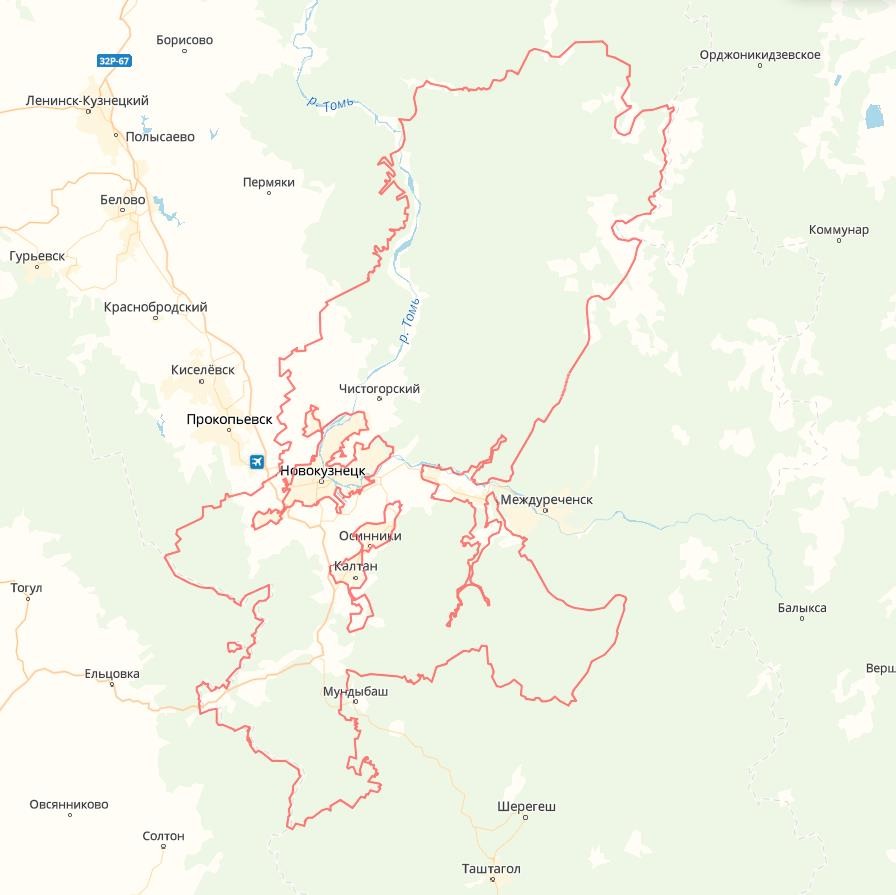 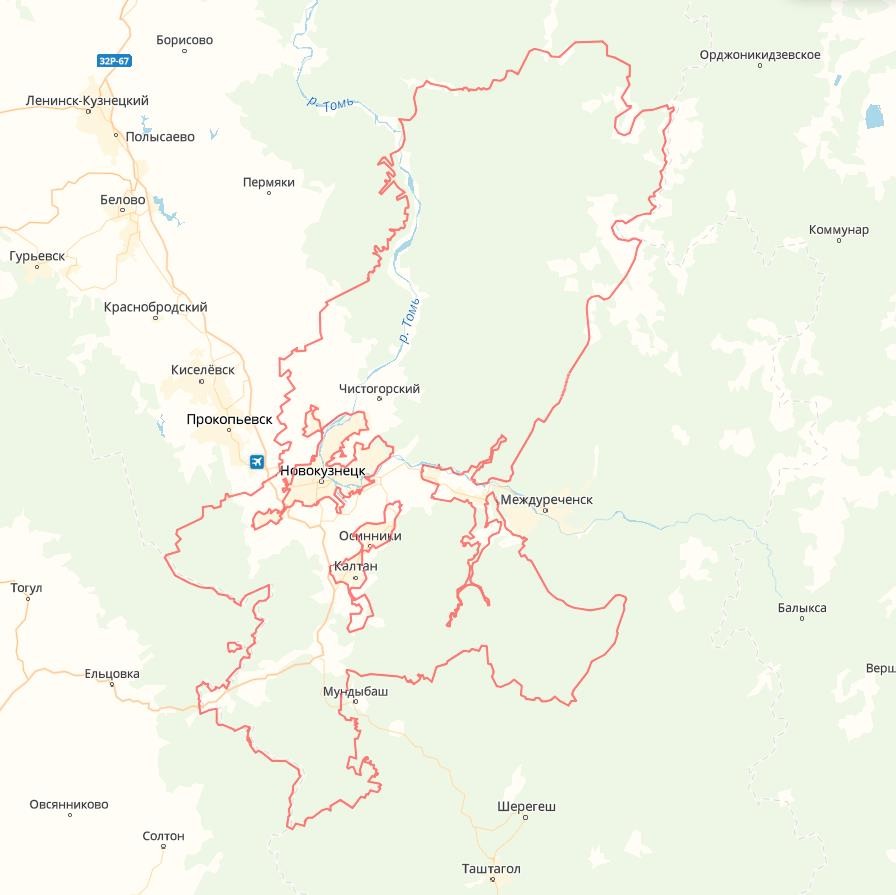 Рисунок 21. Границы Новокузнецкого муниципального районаДеление на транспортные районыПосле определения области моделирования рассматриваемая территория делится на транспортные районы для соединения с узлами транспортной сети при помощи специальных отрезков, называемых примыканиями. В основу выделения транспортных районов положены следующие принципы:использование	линий	естественных	и	искусственных	преград	(реки, железнодорожные магистрали, лесные полосы);соблюдение административного районирования территории;возможность четко охарактеризовать функциональное назначение каждого района в социально-экономической структуре региона;низкая дисперсия площади районов;доступность данных социальной статистики по всем районам. В результате были выделены четыре района.Схема транспортного районирования в модели PTV Visum показана на рисунке 22,тип и наименование районов представлены в таблице 26.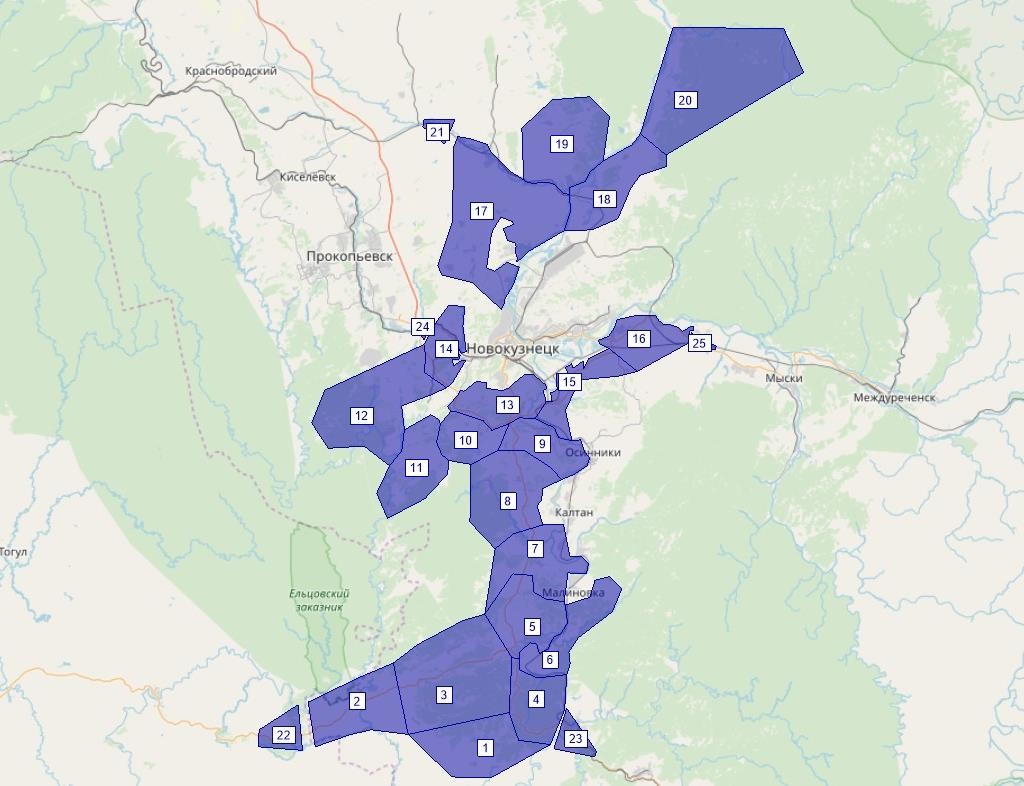 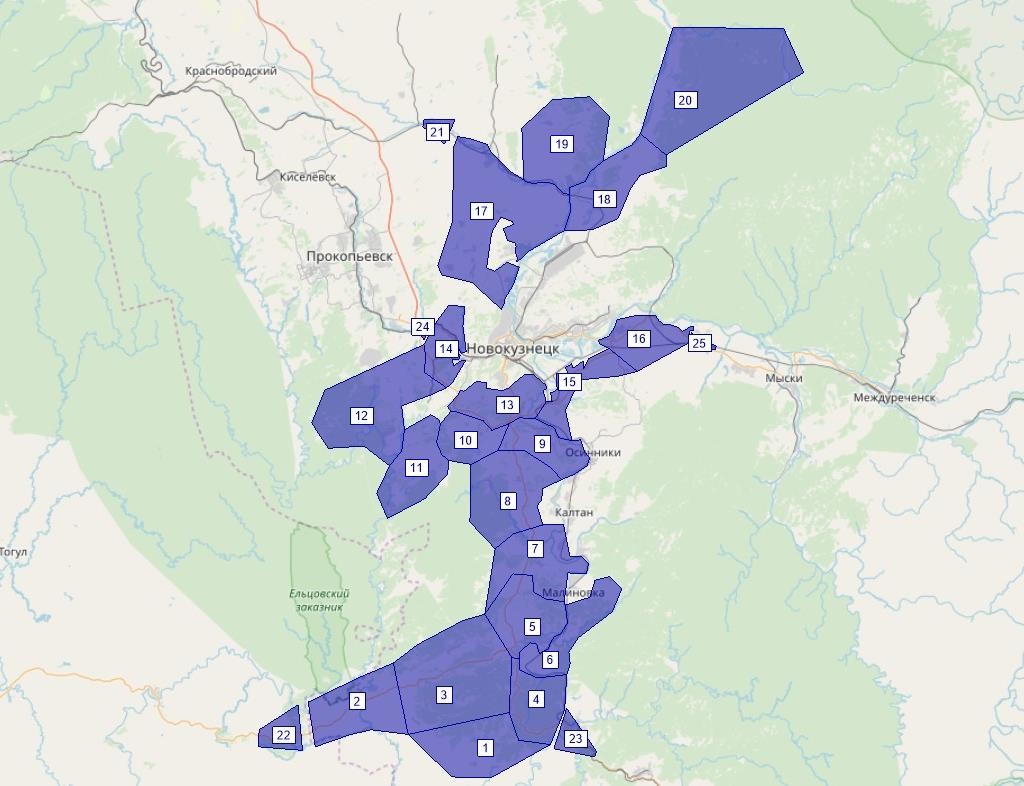 Рисунок 22. Схема транспортного районирования Транспортные районы Новокузнецкого муниципального района Таблица 26. Транспортные районыВвод параметров УДС, транспортных инфраструктурных объектовВвод данных о видах транспортных средствОцифровка сети осуществлялась на следующих объектах УДС:отрезок – объект модели транспортного предложения, являющийся модельным образом элементарного участка автомобильной дороги, железной дороги. Каждый отрезок характеризуется рядом геометрических параметров (длина, количество полос для движения ТС и кривизна) и динамических параметров (максимальная разрешенная скорость, пропускная способность), а также списком систем транспорта, для движения которых открыт данный отрезок;узел – объект модели транспортного предложения, являющийся модельным образом перекрестка, развязки, примыкания автомобильной, стыковки железной дороги. Отрезки в транспортной модели всегда начинаются и заканчиваются в узлах. В узлах учитываются разрешенные/запрещенные повороты для любого вида транспорта, при наличии светофорного регулирования – длительность разрешенных сигналов, задержка на совершение маневра.Для модельного описания состава и структуры ТП, формирующих нагрузку на транспортную сеть, а также допустимых видов транспорта для движения на отрезках транспортной сети и поворотах в модель были введены данные обо всех видах транспортных средств, посредством которых осуществляются перевозки на территории моделируемой области. Различные виды транспорта представляются в модели с помощью систем транспорта, как показано на рисунке 23.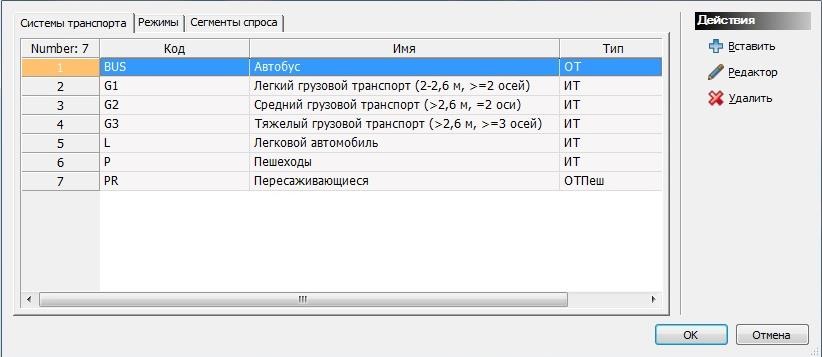 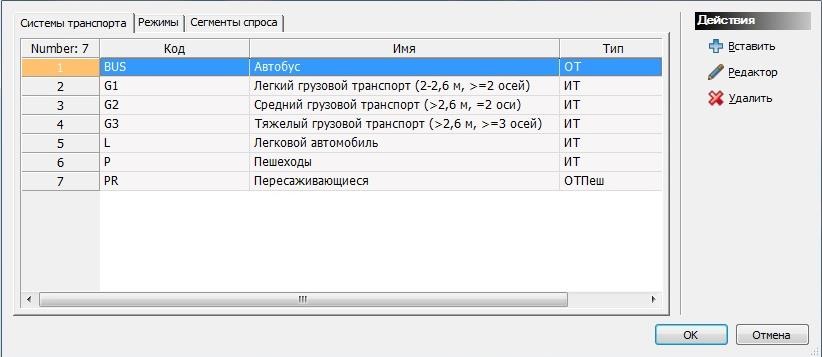 Рисунок 23. Системы транспортаКаждая система транспорта относится к одному или нескольким сегментам спроса. Сегменты спроса описывают поездки с использованием одной или нескольких систем транспорта различных групп людей и связаны с матрицами корреспонденций. Участники движения одного сегмента спроса общественного транспорта имеют возможность сменить систему транспорта в рамках одной поездки, например, в результате пересадки. Каждому сегменту спроса соответствует ровно одна матрица корреспонденций. Иллюстрация сегментов спроса показана на рисунке 24.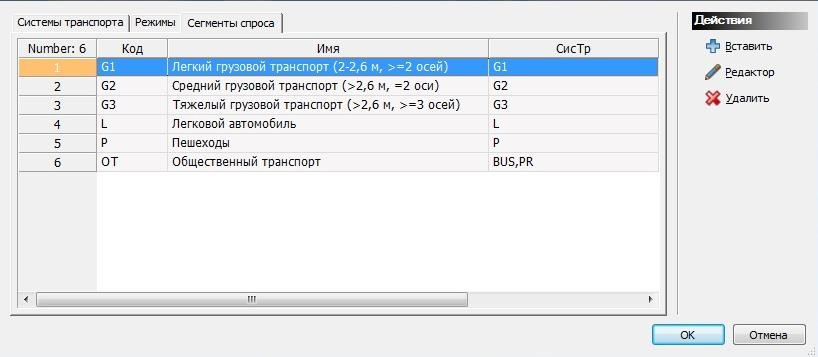 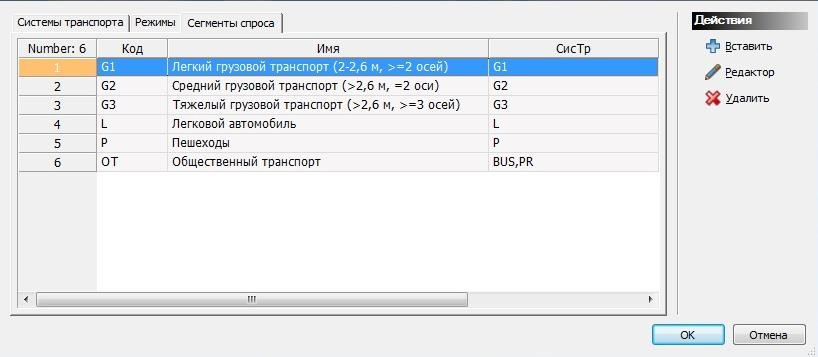 Рисунок 24. Сегменты спросаВвод узлов транспортного графаДля определения положения перекрестков и пересечений в транспортной модели используются узлы транспортного графа. В редакторе узлов, изображенном на рисунке 25, были заданы приоритеты движения и способ регулирования перекрестков.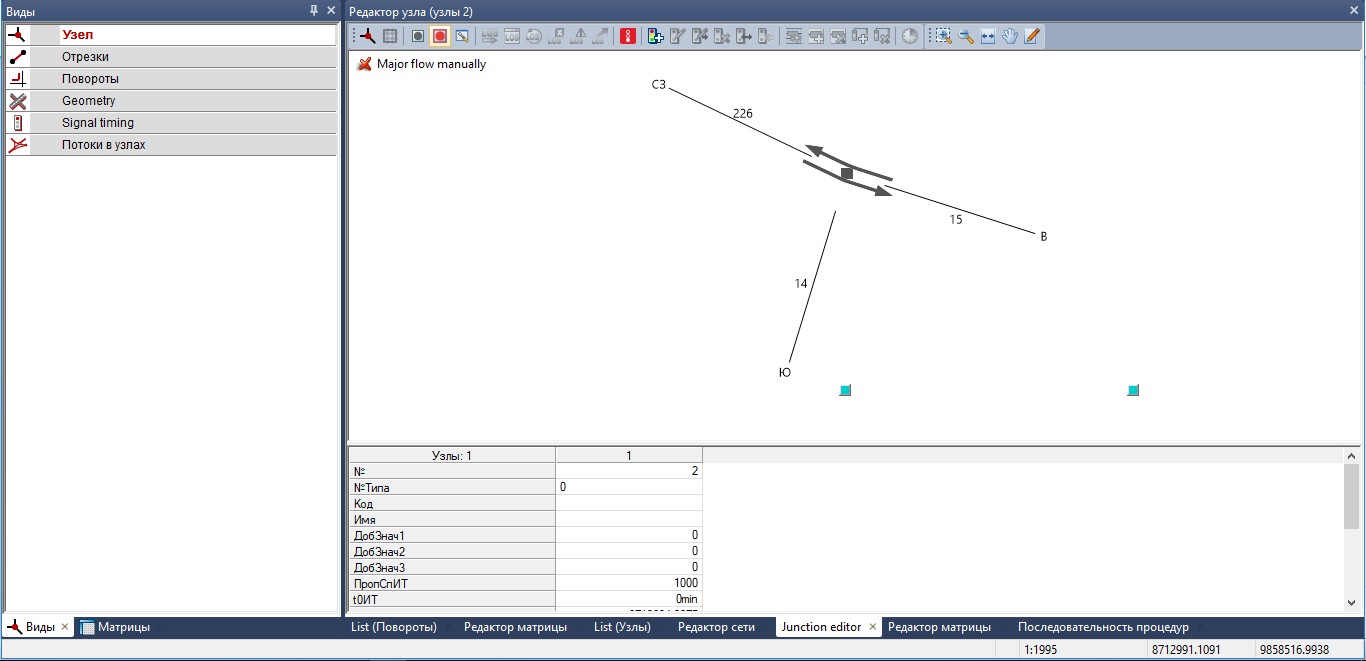 Рисунок 25. Редактирование узлаВ редакторе поворотов, изображенном на рисунке 26, были заданы параметры для всех возможных маневров на каждом из перекрестков. Исходной информацией для создания узлов и имитации в модели организации дорожного движения послужили данные, исходные данные и спутниковые карты (панорам) улиц. Количество узлов в модели – 498.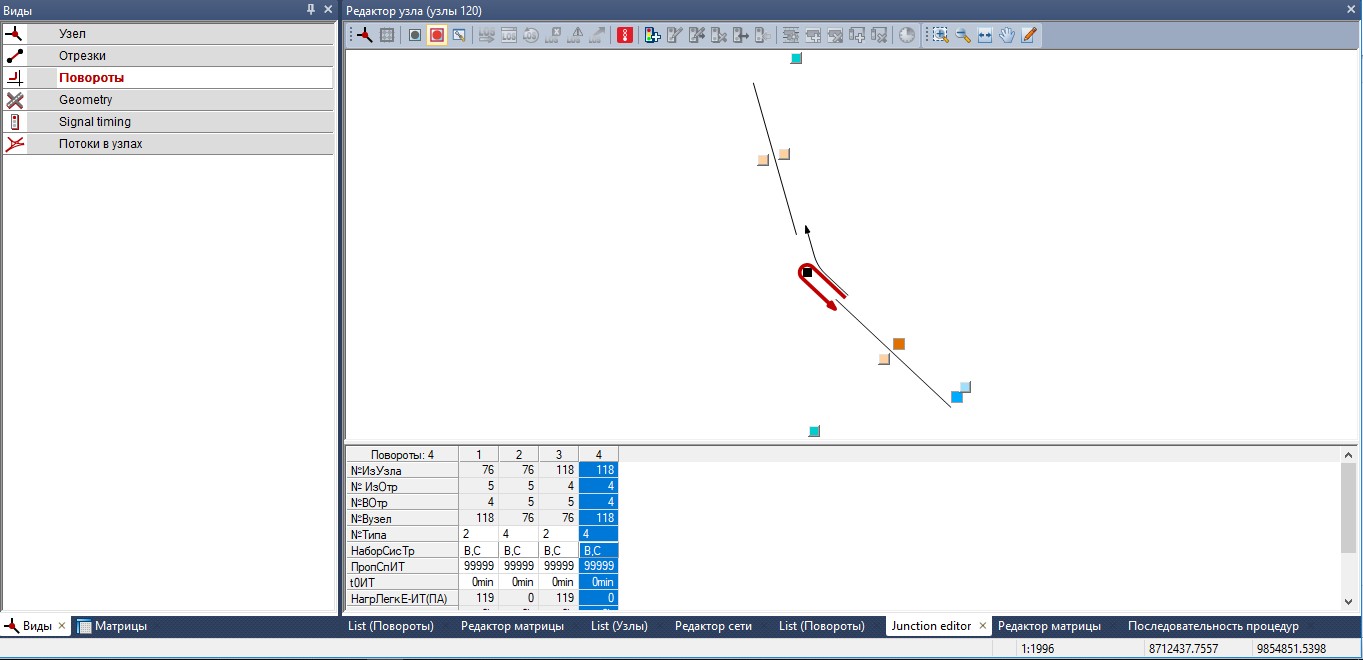 Рисунок 26. Редактор поворотовВвод отрезков транспортного графаПри описании УДС и соединении узлов используются отрезки транспортного графа. Для них в редакторе отрезков, изображенном на рисунке 27, были заданы следующие характеристики: длина, допустимая скорость различных видов транспорта при свободном транспортном потоке, пропускная способность, количество полос, название. Как и в случае с узлами, геометрия и расположение отрезков были получены натурным обследованием УДС.Количество отрезков в модели – 1264.Результатом создания и редактирования отрезков, соединяющих узлы, является график дорожной сети, изображенный на рисунке 28.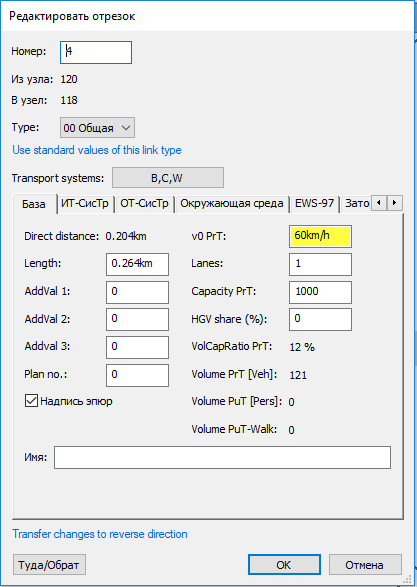 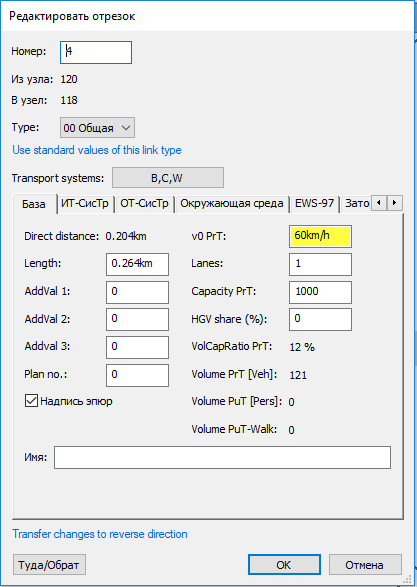 Рисунок 27. Редактирование отрезка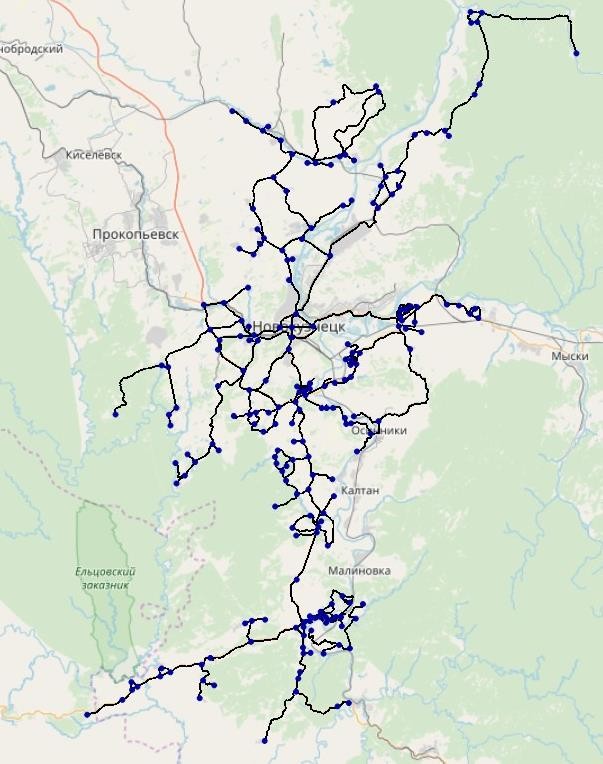 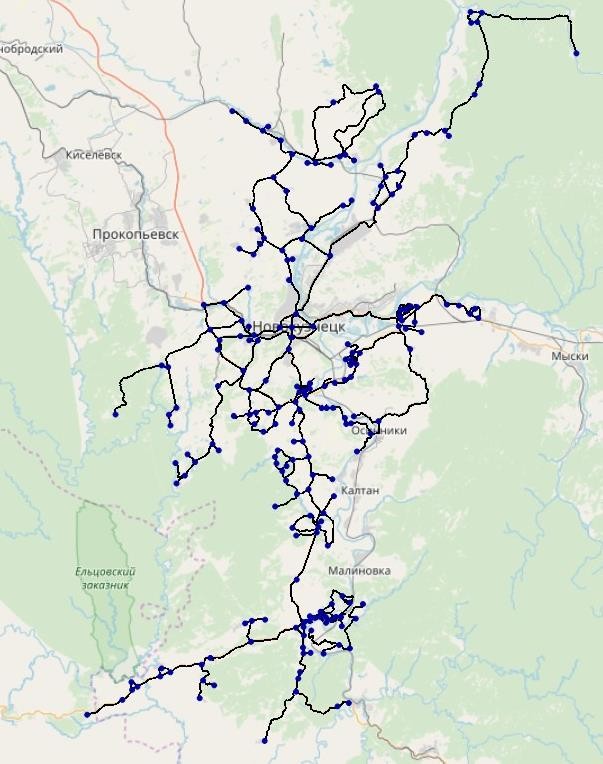 Рисунок 28. Граф дорожной сетиДля каждой транспортной развязки, представляемой узлом в разрабатываемом графе транспортной сети, заданы следующие параметры:разрешенные/запрещенные маневры;пропускная способность в каждом направлении с учетом количества полос движения;допустимые виды транспорта.В	разработанной	транспортной	модели	на	каждом	пересечении/примыкании учитываются следующие характеристики:режим регулирования перекрестка (регулируемый, нерегулируемый);пропускная способность перекрестка или поворота;базовые задержки при проезде перекрестка или поворота.Ввод маршрутной сети, остановок и интервалов движения пассажирского транспортаВвод информации об единицах подвижного составаДля оценки провозной способности маршрутов городского пассажирского транспорта необходима информация об единицах подвижного состава, их общей вместимости и количестве сидячих мест.Общественный пассажирский транспорт представлен автобусом. В районе работает 7 внутрирайонных автобусных маршрутов. Общая протяженность сети маршрутов – 368,1 км.Ввод информации о расположении остановочных пунктовДля моделирования общественного транспорта использовалась информация о расположении остановочных пунктов с данными о видах пассажирского транспорта, которые используют остановочный пункт, и среднее время остановки. Схема остановочных пунктов представлена на рисунке 29.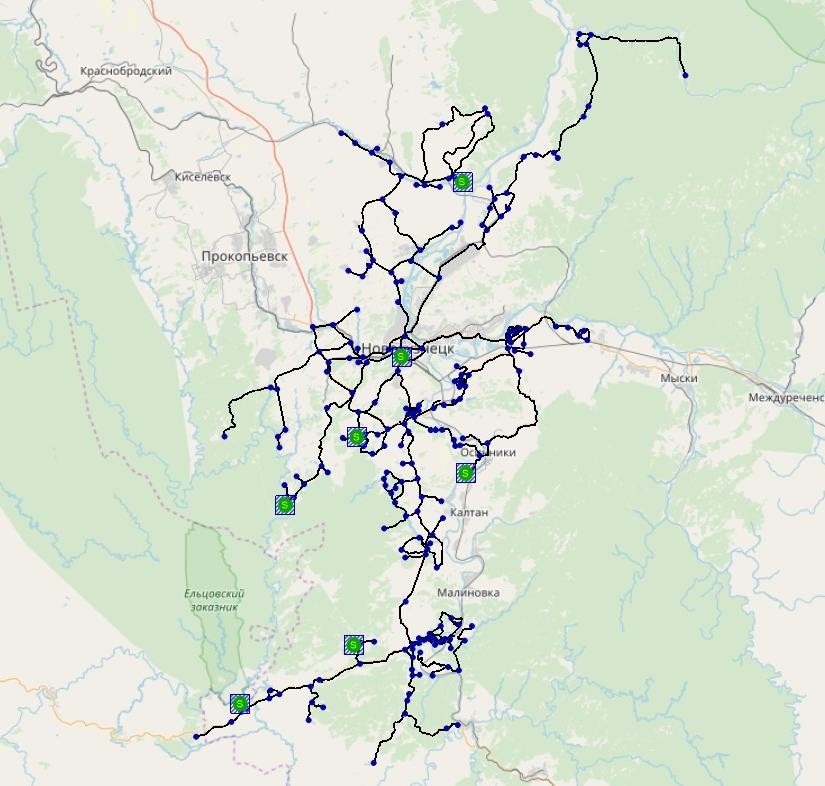 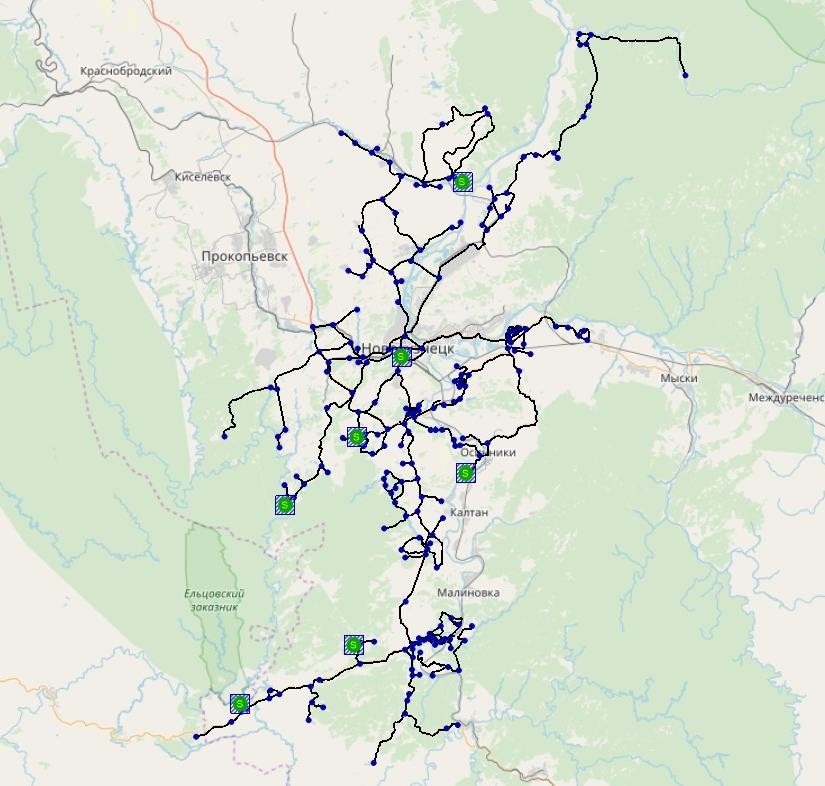 Рисунок 29. Схема расположения остановочных пунктовВвод маршрутов движения пассажирского транспортаДля отображения в модели пассажирских перемещений, выполненных при помощи общественного транспорта, также требуются актуальные маршруты движения городского пассажирского транспорта всех видов (социальные, несоциальные, легальные, нелегальные). В качестве исходной информации использовались схемы движения общественного транспорта. Схема прохождения маршрута 536 «Новокузнецк – Сары-Чумыш» представлена на рисунке 30.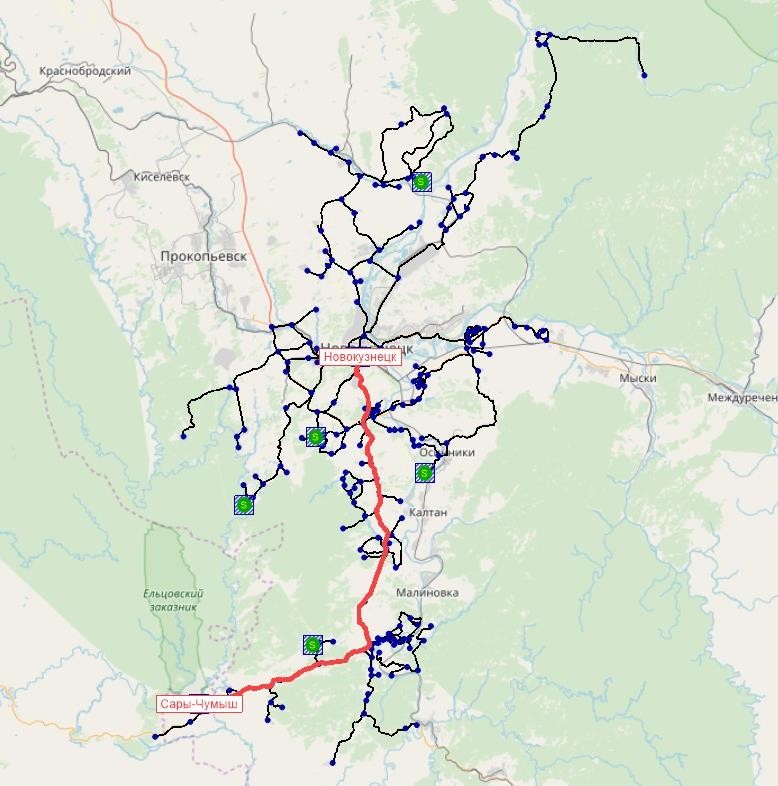 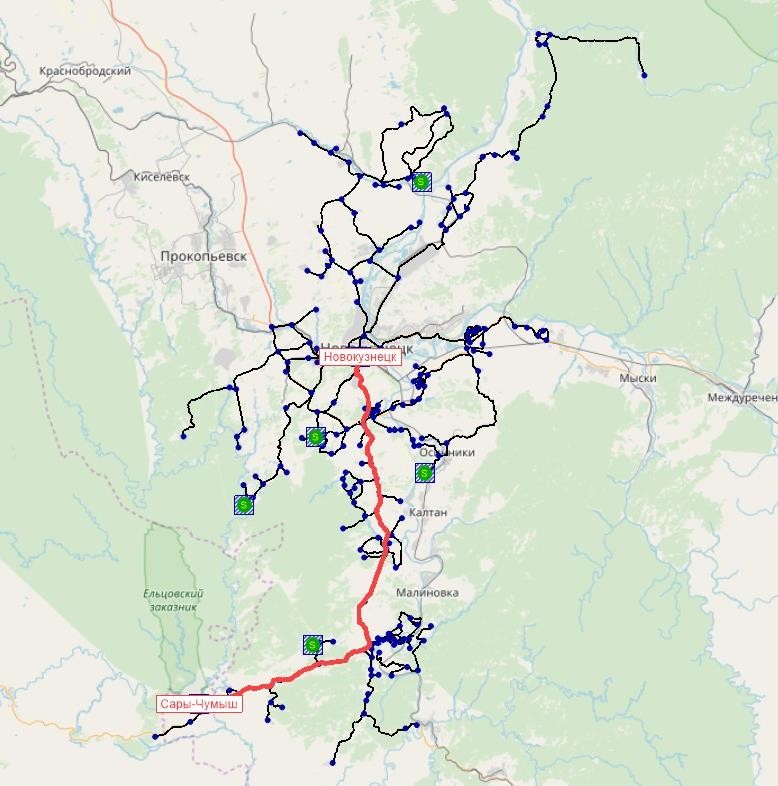 Рисунок 30. Схема прохождения маршрута 536 «Новокузнецк – Сары-Чумыш»Ввод информации о расписании движения пассажирского транспортаДля наиболее точного отображения пассажирских перемещений, выполненных при помощи общественного транспорта, требуется информация о расписании движения. Оно было введено в модель на основе исходных данных, полученных от заказчика.Разработка методики и создание модели расчета транспортного спроса для транспортных и пассажирских перемещенийВвод данных социально-экономической статистикиКачество итоговой транспортной модели напрямую зависит от детализации данных структуры пространственного развития. В ходе проведения исследования был получен набор следующих статистических данных:общая численность населения;численность населения моложе трудоспособного возраста;пенсионеры;трудоспособное население;рабочие местаВся статистическая информация привязывается к транспортным районам. Данные социально-экономической статистики, используемые в модели, приведены в Этапе 1 проекта.Выбор модели расчета транспортного спросаПри разработке транспортной модели используется стандартная четырехшаговая модель расчета транспортного спроса. Преимущества использования именно этой модели связаны с тем, что она достаточно точно описывает все этапы формирования спроса на транспорт, при этом позволяя работать с агрегированными данными без потери в качестве результатов моделирования, что в свою очередь сокращает время расчета и позволяет оценивать большее количество прогнозных сценариев в единицу времени. Расчет обычно проводится по отдельным слоям спроса. Результатом работы вычислительного алгоритма модели являются расчетные (модельные) значения интенсивности движения.Создание модели расчета спросаСоздание модели расчета спроса основано на создании последовательного набора процедур, с назначением определенных параметров каждой из них, рассчитанных по результатам социологического опроса подвижности населения.В модели определены следующие слои спроса, описывающие транспортное поведение населения:дом-работа;работа-дом.Расчет транспортного движения кордонных районов реализован в отдельном программном модуле, использующем современные математические инструменты и позволяющем упростить процедуру расчета транзитных потоков с помощью комплекса PTV Vision® VISUM. Перечисленные слои, введенные в программу, отражены на рисунке 31.Для расчета объемов генерации и поглощения в расчетные процедуры добавлена процедура «Создание транспортного движения» (рисунок 32), в параметрах которой для каждого слоя спроса были заданы коэффициенты генерации для расчета объемов создания и притяжения и параметры нормирования в соответствии с проведенным социологическим опросом и исследованиями, проводимыми в других населенных пунктах.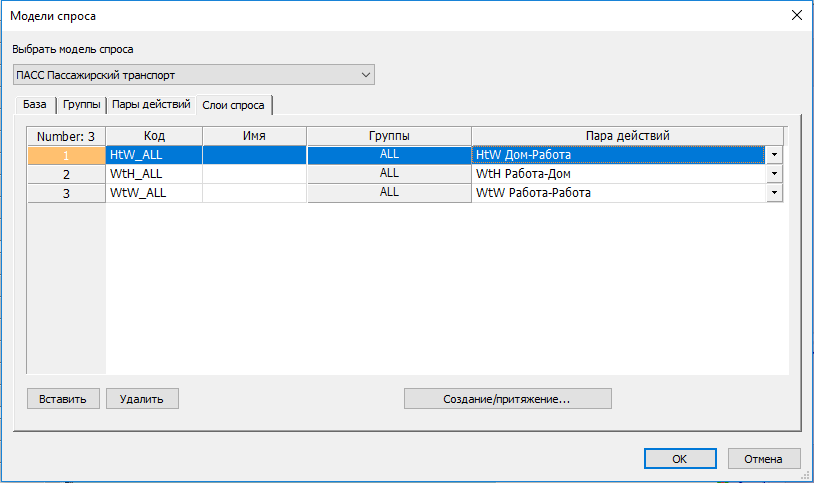 Рисунок 31. Слои спроса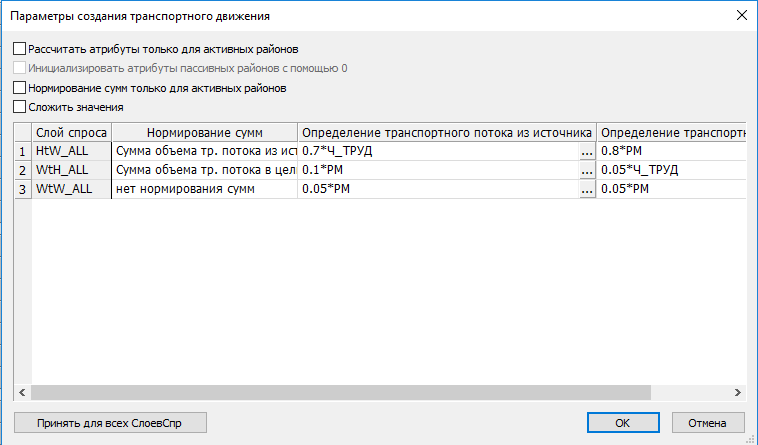 Рисунок 32. Процедура создания транспортного движенияРаспределение сгенерированных на предыдущем шаге ТП по корреспонденциям осуществляется на основе гравитационной модели с использованием матриц затрат и оценочных функций. Используется процедура «Распределение транспортного движения». В ее параметрах указаны матрицы затрат и параметры функции предпочтения, находящиеся в допустимых пределах. График функции Logit для слоя спроса «дом-работа» изображен на рисунке 33.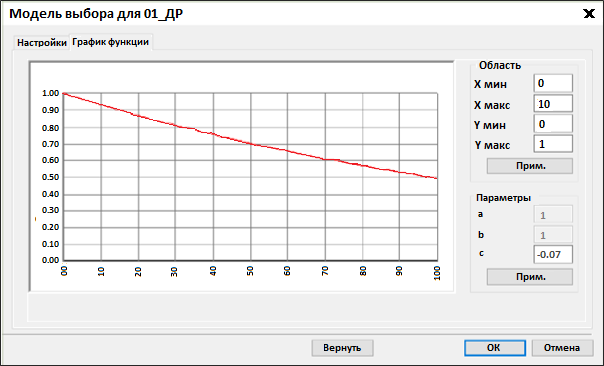 Рисунок 33. График функции предпочтенияРаспределение спроса на поездки по видам транспорта осуществляется в процедуре«Выбор режима». Корреспонденции между транспортными районами по сегментам спроса распределяются на разные виды транспорта с помощью матрицы затрат и оценочных функций. Перед распределением поездок по сети были просуммированы полученные на предыдущем шаге матрицы по слоям спроса для получения единой матрицы корреспонденций на определенном виде транспорта с помощью процедуры «Комбинация матриц и векторов», предварительно создав итоговые матрицы корреспонденций и привязав их к сегментам спроса, как показано на рисунке 34. На рисунке 35 представлен набор параметров процедур, используемый при расчете модели спроса в разрабатываемой транспортной модели.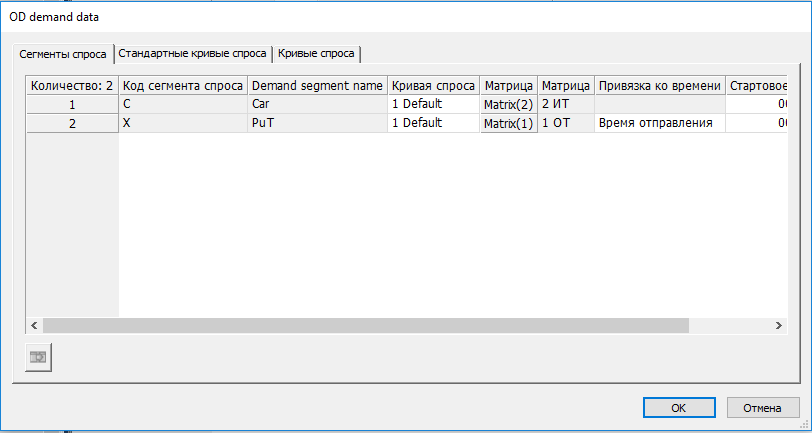 Рисунок 34. Привязка сегментов спроса к матрицам корреспонденций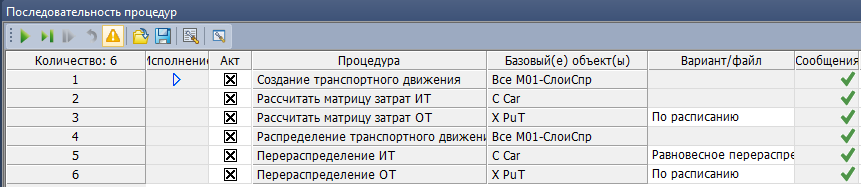 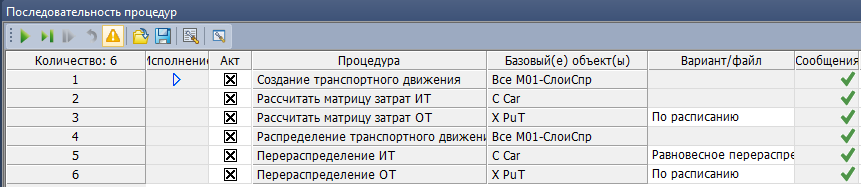 Рисунок 35. Набор параметров последовательности процедурРасчет перераспределения транспортных (легкового и грузового транспорта) и пассажирских потоков, создание матрицы корреспонденцииПосле создания модели расчета спроса производится предварительные расчеты перераспределения пассажирских потоков на общественном транспорте. Проведенное исследование пассажиропотоков показывает, что на данный момент пассажирский транспорт общего пользования в целом справляется с имеющимся уровнем загрузки (рис. 36).Результаты расчетной загрузки дорожной сети движением транспорта представлены на рисунке 37.По результатам моделирования можно сделать вывод о том, что на сегодняшний день пропускная способность дорог имеет достаточный резерв.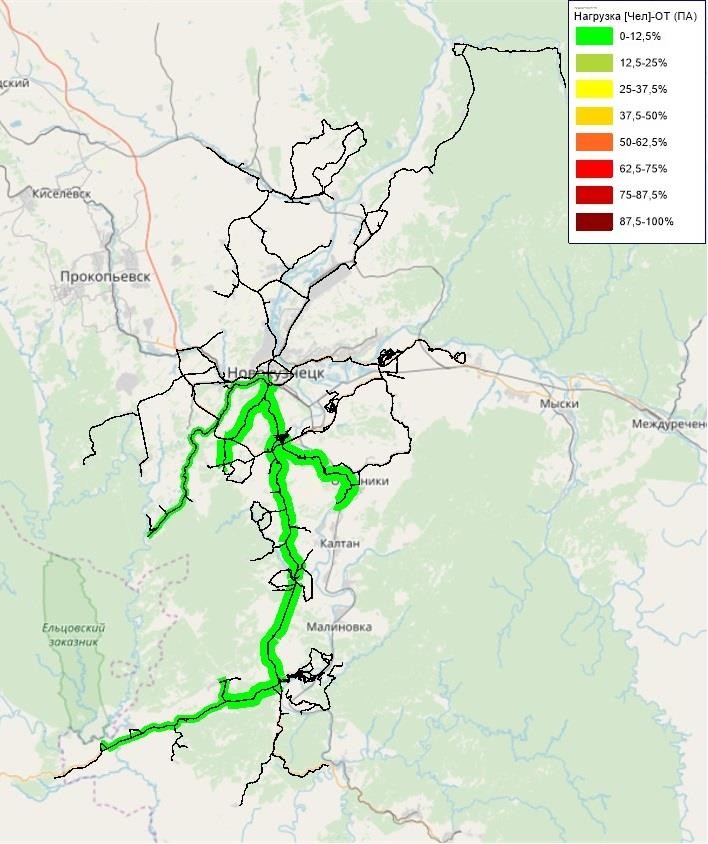 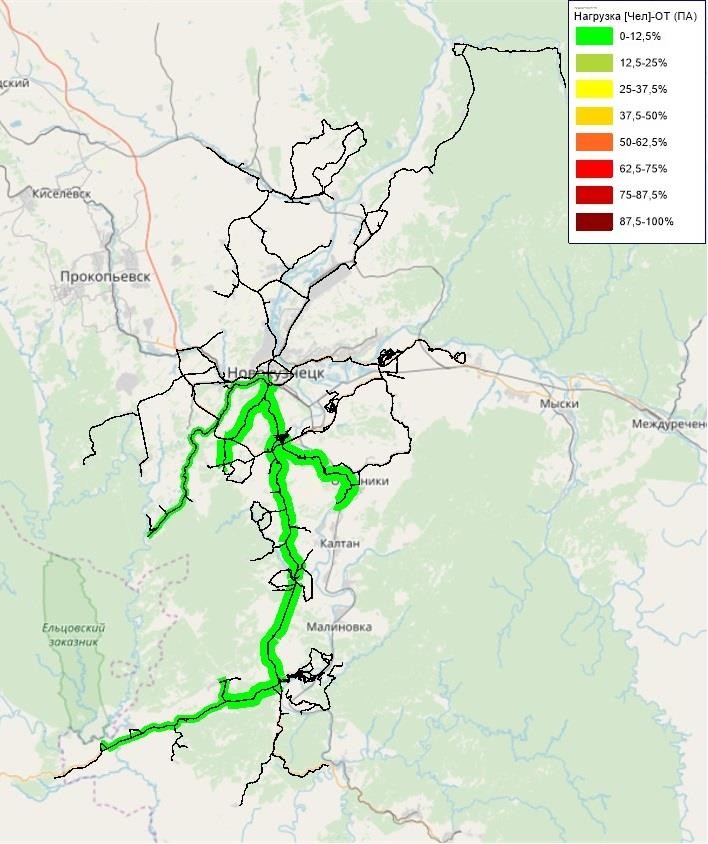 Рисунок 36. Картограмма расчетной интенсивности пассажиропотоков по маршрутам общественного транспорта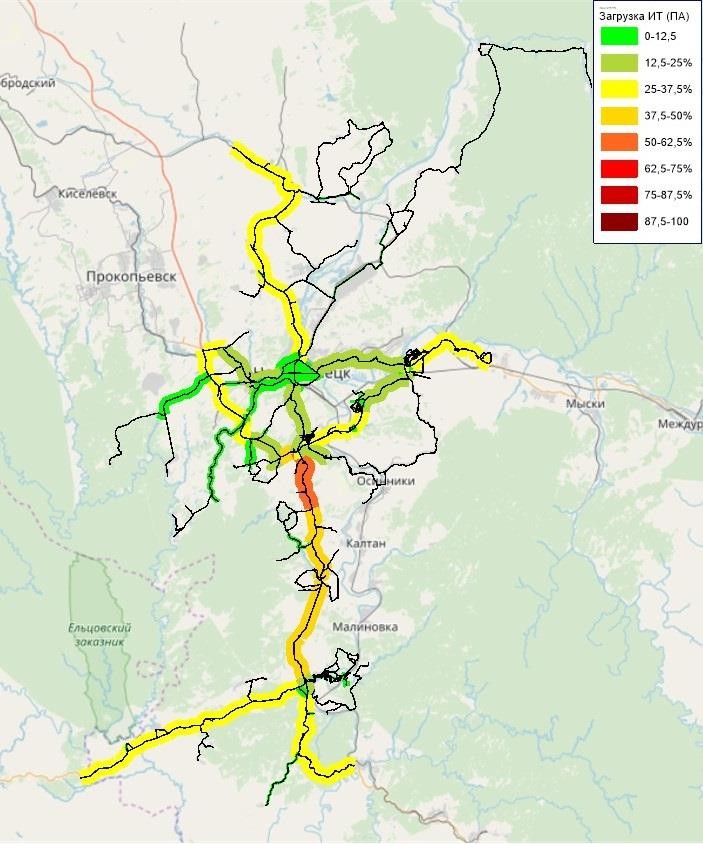 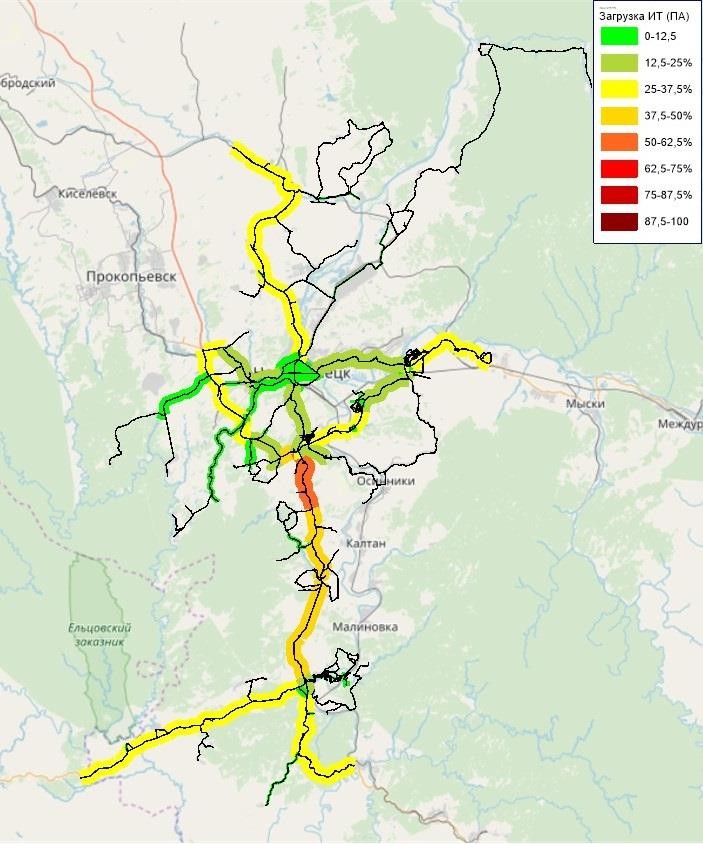 Рисунок 37. Картограмма расчетной интенсивности транспортных потоковКалибровка мультимодальной макромодели по интенсивности транспортных (легкового и грузового транспорта) и пассажирских потоковВвод данных об интенсивности движения транспорта и объеме пассажиропотоков 	Данные обследований интенсивности движения транспорта необходимы для проверки соответствия модельного расчета реальной ситуации на этапе калибровки модели. В модель вводят значения интенсивности движения легкового и грузового транспорта на местах подсчета.	По	каждому	направлению	движения	введены	следующие	данные	об интенсивности движения транспорта в утренний час пик:интенсивность движения легкового транспорта;интенсивность движения общественного транспорта;интенсивность движения малого грузового транспорта;интенсивность движения среднего грузового транспорта;интенсивность движения большого грузового транспорта;общая интенсивность транспорта в физических единицах;общая интенсивность транспорта в приведенных единицах.Выбор статистических показателей для проверки адекватности моделиПосле завершения первого цикла расчета спроса на транспорт и ввода результатов замеров интенсивности потоков проводится проверка модели и определяется, насколько она совпадает с реальной ситуацией. Для проверки адекватности модели заранее определяется ряд статистических показателей и их величин для сравнения расчетных значений интенсивностей из модели и данных натурных обследований.При отклонении заранее определенных показателей от допустимой нормы проводится ряд изменений в модели с последующим перерасчетом – процесс калибровки.Основные показатели, которые используются для оценки качества модели:средняя относительная ошибка – среднее отклонение абсолютных значений (разница между наблюдаемыми на местах подсчета и рассчитанными в модели значениями) в процентах;коэффициент корреляции – мера связи между фактическими данными об интенсивностях потоков на местах подсчета и рассчитанной на основе модели нагрузкой.Коэффициент корреляции принимает значения в диапазоне от -1 до 1. Чем ближе значение коэффициента корреляции к 1, тем точнее ряд расчетных значений нагрузки аппроксимирует ряд фактических данных интенсивности потоков, то есть модель точнее показывает поведение транспортного потока.Выбор объектов для калибровки транспортной моделиПосле завершения первого цикла расчета спроса на транспорт и ввода результатов замеров интенсивности потоков проводится калибровка транспортной модели. В процессе калибровки проводилась серия вычислительных экспериментов с моделью, при этом менялись определенные характеристики или параметры модели с целью достижения максимально- возможного уровня соответствия данных их натурных обследований расчетным значениям интенсивности. Общие параметры, используемые при калибровке транспортной модели, представлены в таблице 27.Таблица 27.Объекты калибровки транспортной моделиОценка точности моделиПосле проведения калибровки произведена окончательная оценка точности модели по заранее определенным показателям. Полученные значения показателей качества модели отражают существующую ситуацию с точностью, достаточной для использования построенной модели в целях долгосрочного прогнозирования (10-20 лет). Значения параметров качества расчета транспортной модели приведены в таблице 28.Таблица 28. Значения параметров качества транспортной моделиРазработка вариантов транспортной макромодели прогнозных лет на основании существующих планов и прогнозов социально-экономического развития Новокузнецкого муниципального районаДля учета перспективного перераспределения пассажирского и грузового потока по сети учитываются мероприятия по строительству и реконструкции объектов транспортной инфраструктуры на расчетные сроки:на краткосрочную перспективу (0-5 лет)на среднесрочную перспективу (6-10 лет)на долгосрочную перспективу (более 10 лет)Обработка информации осуществляется посредством создания в модели дополнительных сценариев с вводом вариантов развития перспективной сети согласно утвержденному генеральному плану.Разработка варианта транспортной модели на краткосрочную перспективу (0-5 лет)Для учета перспективного перераспределения пассажирского и грузового потока по сети учитываются мероприятия по строительству и реконструкции объектов транспортной инфраструктуры на расчетные сроки. Обработка информации осуществляется посредством создания в модели дополнительных сценариев с вводом вариантов развития перспективной сети. В транспортной модели на расчетный 2024 года учитывается развитие дорожной сети, предусмотренное Схемой территориального планирования района.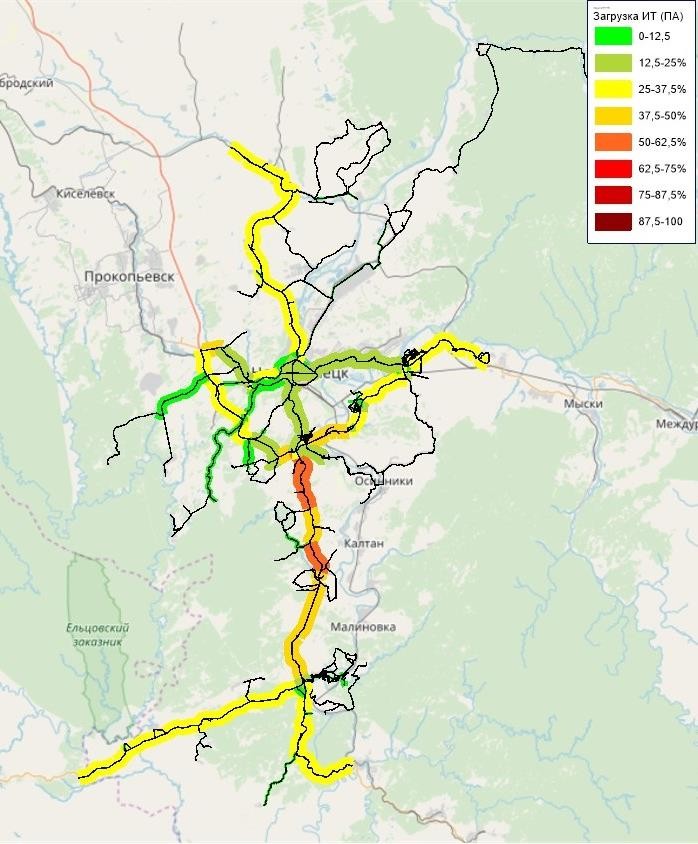 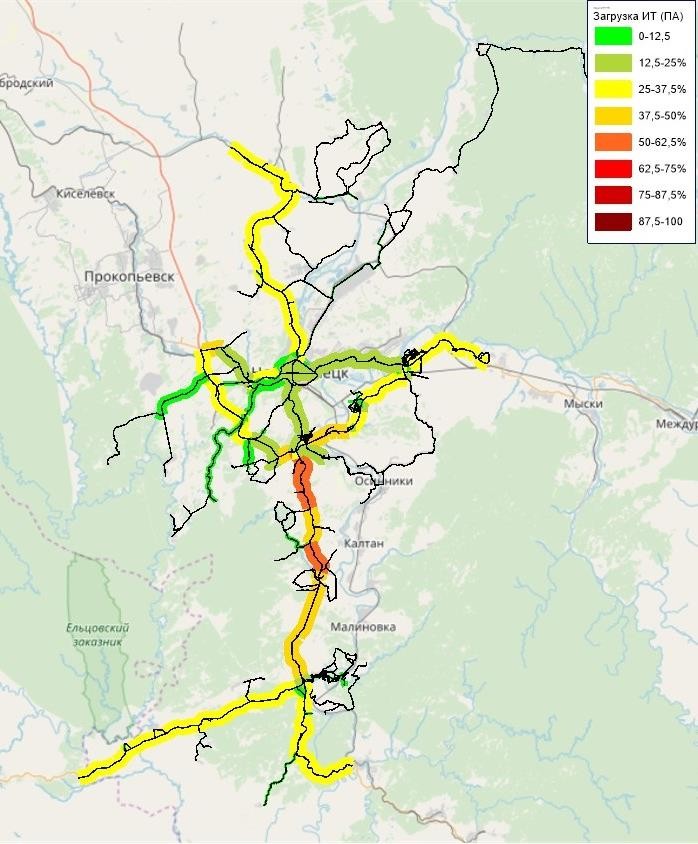 Рисунок 38. Картограмма расчетной загрузки дорожной сети движением транспорта на краткосрочную перспективу, до 2024 годаРазработка варианта транспортной модели на среднесрочную перспективу (6-10 лет)В соответствии с методикой, описанной выше, разрабатывается вариант транспортной модели на среднесрочную перспективу (6-10 лет).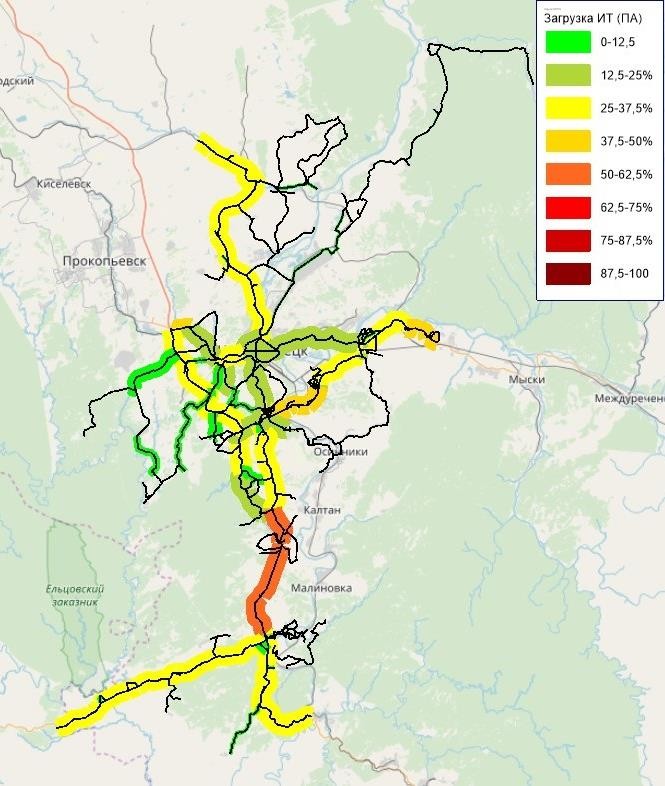 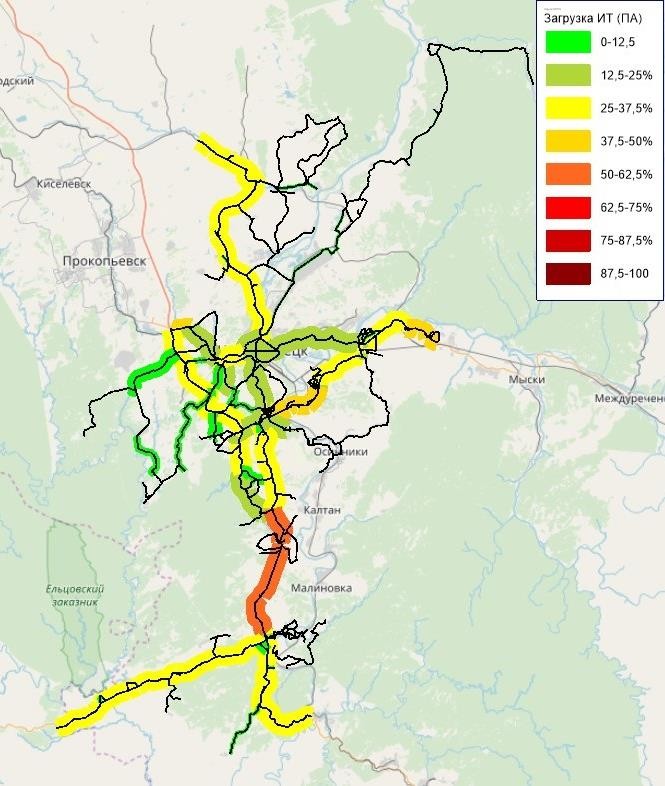 Рисунок 39. Картограмма расчетной загрузки дорожной сети движением транспорта, 2029 годРазработка варианта транспортной модели на долгосрочную перспективу (более 10 лет)В соответствии с методикой, описанной выше, разрабатывается вариант транспортной модели на долгосрочную перспективу (более 10 лет).В транспортной модели на расчетный 2034 год учитывается развитие дорожной сети в соответствии мероприятиями документов территориального планирования.На рисунке 40 представлена картограмма расчетной интенсивности движения с классификацией по уровню загрузки в утренний час пик на расчетный 2034 год. Проблем с исчерпанием пропускной способности дорог не обнаружено. С учетом прогнозной интенсивности движения транспорта, а также учитывая мероприятия по развитию дорожной сети на расчетный срок, загруженность уличной дорожной сети остается практически неизменной к 2034 году. Расчетная загрузка дорожной сети представлена на рисунке.Рисунок 40. Картограмма расчетной загрузки дорожной сети движением транспорта, 2034 год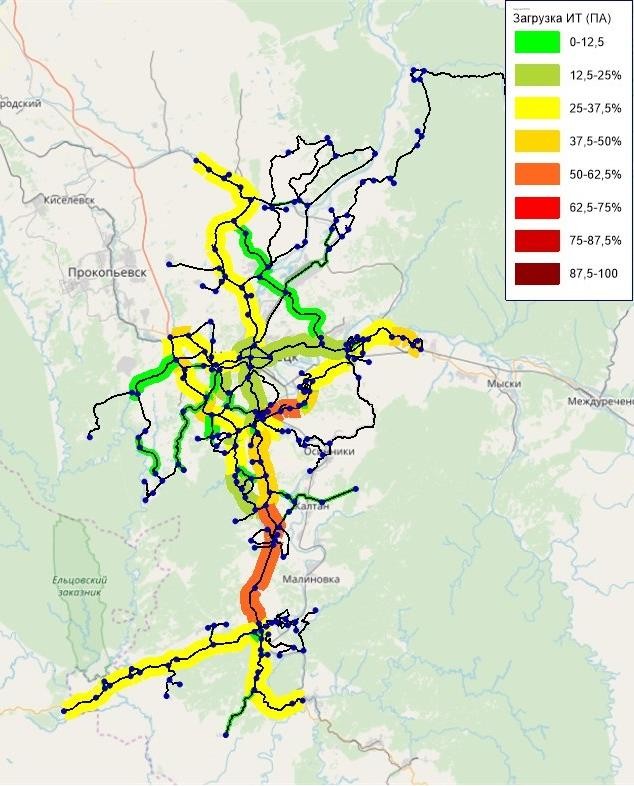 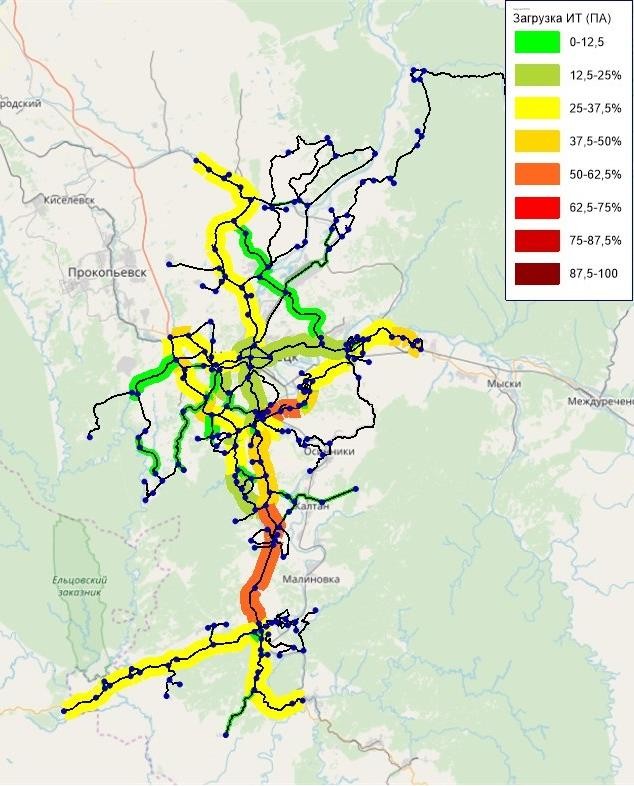 2.8 Проведение транспортных обследований с целью установления параметров транспортных потоков в ключевых транспортных узлахТранспортные узлы, на которых производились исследования, были отражены в предыдущем разделе.Анализ результатов натурного обследования транспортных потоков, проведенного в рамках первого этапа разработки КСОДД не выявил периодов пиковой загрузки улично- дорожной сети и увеличения интенсивности с примыкающих дорог в течение дня. Данные по интенсивности транспортных потоков и направлениям движения всех видов транспортных средств представлены в первом этапе разработки КСОДД.Разработка базовых микромоделей ключевых транспортных узлов с возможностью компьютерной симуляции транспортных потоковПодготовка к построению базовых микромоделейЗадачи по определению узких мест транспортной системы и оценке эффективности мероприятий по ее организации позволяет решать транспортное микромоделирование. В рамках данного подхода создается микромодель исследуемого участка, проводится проверка ее адекватности, определяются критерии оценки различных вариантов организации дорожного движения, проводится оптимизация исходной модели для максимального приближения моделируемой ситуации к реальной. Микромоделирование позволяет воссоздавать реальные ситуации в максимальном приближении к действительности и проводить транспортные исследования оперативно и действенно.В качестве средства микромоделирования использовалось программное обеспечение PTV Vision® VISSIM. Основными компонентами микромодели являются:масштабированная графическая основа, представляющая моделируемый участок;конфигурация дорожной сети с разметкой и дорожными знаками;состав и интенсивность транспортных потоков на всех входах дорожной сети;маршрутная сеть с распределенной по типу ТС относительной нагрузкой.Имитация движения транспортных средств или пешеходов может выполняться в Vissim в виде анимации. Многие важные транспортно-технические параметры наглядно отображаются в окнах или выводятся в файлы или базы данных, к примеру, распределение времени в пути и распределение времени задержки, дифференцированные по группам пользователей.Модель транспортного потока определяет модель поведения за впереди идущим с целью отображения движения в колонне за впереди идущим транспортным средством по одной полосе движения, а также модель смены полосы движения.Транспортные средства перемещаются в сети с помощью модели транспортного потока. Качество модели транспортного потока оказывает существенное влияние на качество имитации. В отличие от более простых моделей, в которых за основу берутся постоянные скорости и неизменное поведение следования за впереди идущими транспортными средствами, Vissim использует психофизиологическую модель восприятия Видемана (1974 год) (Виды движения в модели транспортного потока по Видеману).Модель следования за впереди идущим была принята эталонной после многочисленных эмпирических исследований, проведенных техническим университетом г. Карлсруэ. Более актуальные измерения доказывают, что изменившаяся за последние годы манера езды и технические возможности транспортных средств корректно отображаются в данной модели.В модели Vissim на проезжих частях с несколькими полосами движения водитель учитывает не только впереди едущие транспортные средства, но и ТС на соседних полосах.Последовательность действий по разработке базовой микромодели в Vissim выглядит следующим образом.На первом этапе микромоделирования решаются такие задачи как изучение и анализ исходной информации и документации, уточнение имеющейся информации (план-схемы, карты и пр.), определение недостающей информации, разработка плана съемки ключевых элементов моделируемого участка и расчета транспортных потоков, проходящих через район моделирования.Далее осуществляется построение микромодели анализируемого участка и ввод всей необходимой информации. После построения микромодели осуществляется первоначальное моделирование с целью измерения параметров разработанной модели для последующих процедур оценки адекватности и калибровки. Процедура оценки адекватности модели и ее калибровки состоит из проверки ряда основополагающих факторов:визуальное отсутствие столкновения транспортных средств (проезд через друг друга) при пересекающихся потоках;после каждой итерации (запуск имитации) в папке с проектом появляется файл с расширением *.err, в котором присутствует описание найденных в модели ошибок. Необходимо, чтобы их количество было минимальным (в зависимости от размера модели);визуальное отсутствие пропадания транспортных средств при движении по маршрутам с одного отрезка на другой;проконтролировать внесенные исходные данные (состав транспортного  потока, интенсивности входящих потоков, распределение по маршрутам, расписания движения ОТ, время ожидания на остановках ОТ и т.д.).После осуществления процедур калибровки получается микромодель, адекватно отражающая реальную транспортную ситуацию на анализируемом участке УДС. Следующим шагом в построении модели является анализ параметров дорожного движения. Для проведения данного анализа необходимо включить в модель различные датчики и детекторы, которые позволят получить данные о средней скорости, плотности и загрузке транспортных потоков, длине заторов и времени в пути на подъездах к пересечениям. После анализа полученных данных можно делать вывод о необходимости введения мероприятий по оптимизации дорожного движения или о ее отсутствии.Разработка микромоделей исследуемых пересеченийДля анализа существующей на пересечении ситуации разрабатывается микромодель узла. В процессе моделирования выявляются проблемы, возникающие при проезде исследуемого участка, или делается вывод об их отсутствии. Процесс разработки базовой микромодели рассмотрен на примере построения модели перекрестка.В качестве растровой основы для построения микромодели используется картографическая подложка. Основа для пересечения улиц приведена на рисунке 41.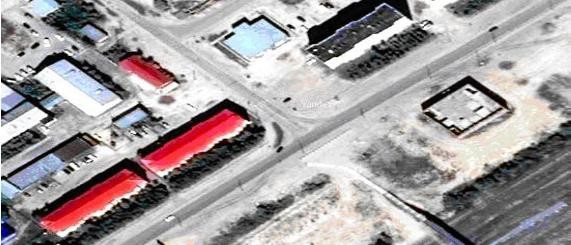 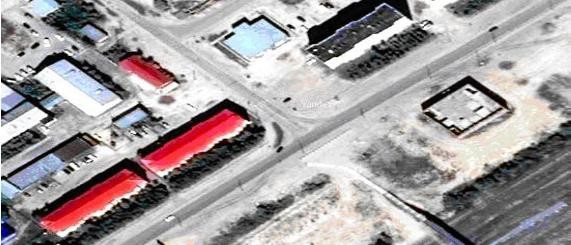 Рисунок 41. Графическая основа микромодели пересечения дорогВ программе VISSIM строится транспортная схема пересечения, которая состоит из дорожных и соединительных отрезков с шириной, соответствующей исходным данным о геометрических характеристиках моделируемого объекта.Отрезки представляют собой проезжую часть дороги в разных направлениях с установленным количеством полос движения, которое задается как параметр соответствующих отрезков. Схемы создаются на масштабированной графической основе,  что позволяет построить геометрию пересечения (рисунок 42) в соответствии с существующей конфигурацией узла.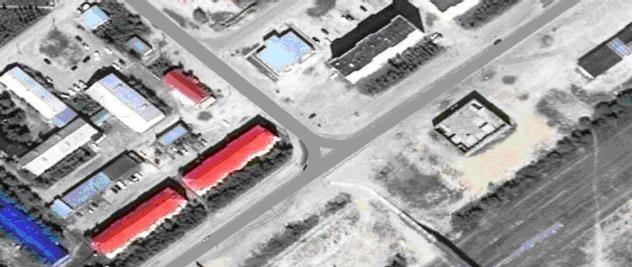 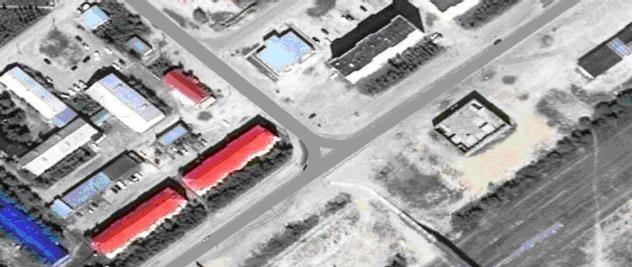 Рисунок 42. Геометрия пересечения дорог от населенных пунктовНа рисунке 43 приведена транспортная схема пересечения, на которой отрезки представлены в виде осей (синим цветом выделены основные отрезки, розовым – соединительные отрезки). Такое отображение позволяет лучше представить все возможные на пересечении схемы движения транспортных средств и оценить правильность построение геометрии пересечения в среде моделирования.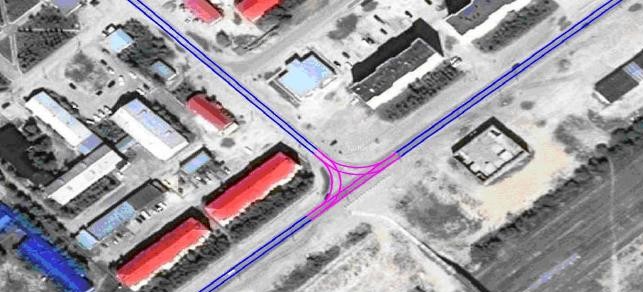 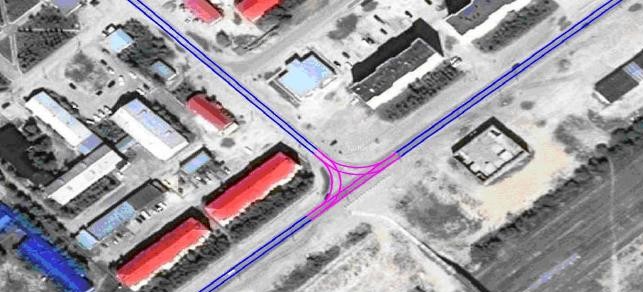 Рисунок 43.Транспортная схема моделиСогласно установленным на пересечении дорожным знакам одна из улиц на примере является главной дорогой. Т.к. перекресток нерегулируемый, в модели порядок проезда конфликтных точек определен на основании правил дорожного движения (рисунок 44). Зеленым цветом выделена полоса движения, находясь на которой, транспортное средство обладает приоритетом проезда, а красным цветом выделена полоса движения, движения по которой является второстепенным. Определение правил проезда пересечения позволяет более точно смоделировать конфликтные ситуации на пересечении и обеспечить высокую точность моделирования.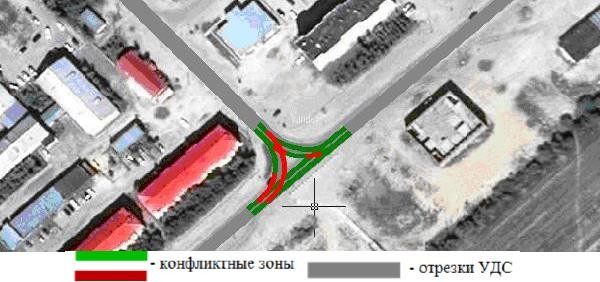 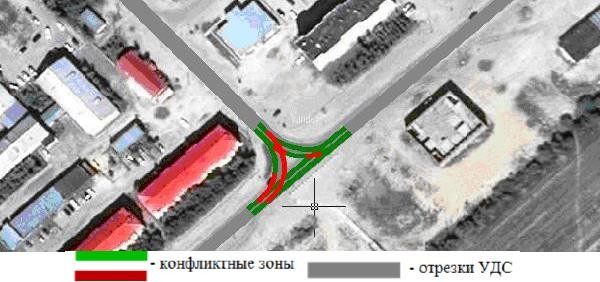 Рисунок 44. Правила проезда в конфликтных точках пересеченияПри выполнении маневра поворота на пересечении, а также при проезде искусственных неровностей и тому подобных препятствий водитель снижает скорость. Для моделирования такого поведения автомобилей применяются зоны малоскоростного движения (рисунок 45).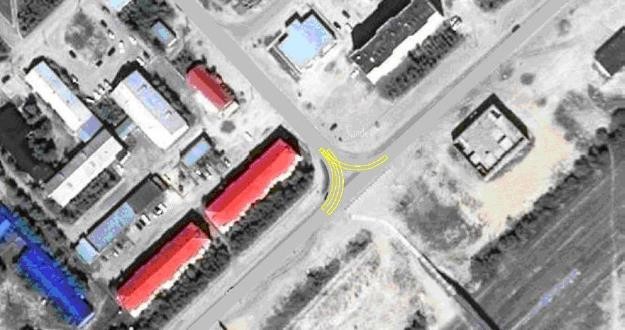 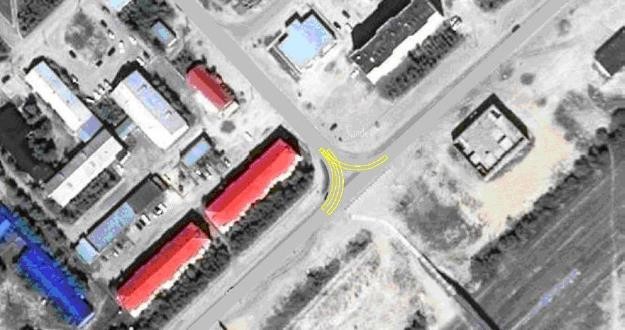 Рисунок 45. Зоны малоскоростного движения на пересеченииДалее данные из паспортов замеров интенсивности транспортных потоков вводятся для каждого входящего потока. Входящие потоки обозначаются на схеме черной полосой и располагаются в начале отрезков(рисунок46).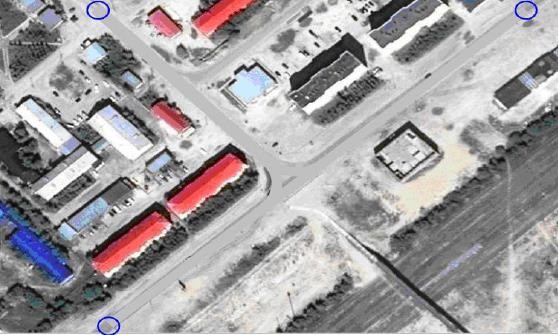 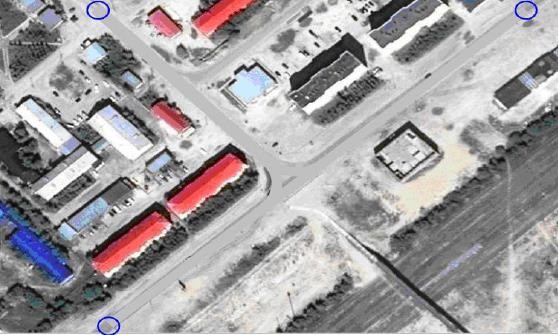 Рисунок 46. Входящие потоки транспортных средств на пересеченииТакже на основании полученных из паспортов замеров данных задаются маршруты движения ТС в модели и вводятся нагрузки по каждому направлению.Для дальнейшего анализа устанавливаются детекторы измерения длины затора и измерения времени в пути на пересечении. Счетчик затора используется для определения максимальной длины затора, средней длины затора и количества остановок, совершаемых транспортными средствами. Время в пути измеряется на интересующих участках узла. Полученные с измерителей данные будут использоваться в дальнейшем анализе существующей на перекрестке ситуации.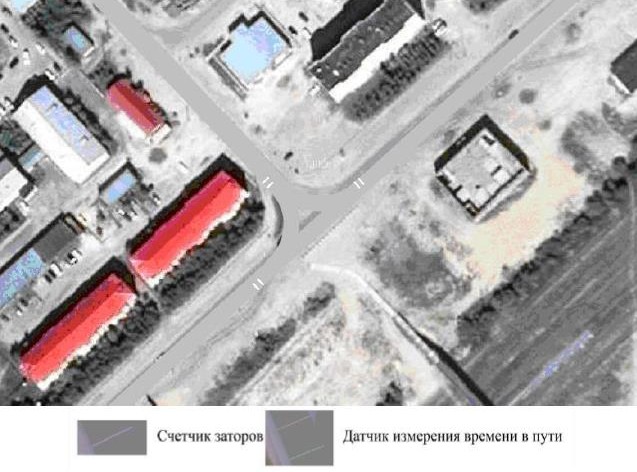 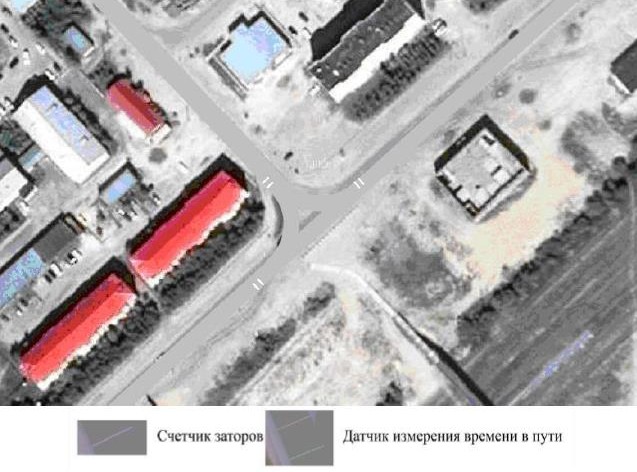 Рисунок 47. Измерительные датчики на пересечении дорогНа следующем этапе моделирования проводится симуляция функционирования транспортной сети, проверка адекватности построенной модели, ее калибровка и определяется, прошла ли проверку адекватности построенная модель на предмет:столкновения транспортных средств (проезд через друг друга) при пересекающихся потоках отсутствуют;в папке с проектом отсутствуют файлы с расширением.*err, в которых присутствует описание найденных в модели ошибок;пропадание транспортных средств при движении по маршрутам с одного отрезка на другой отсутствует;внесенные исходные данные полностью соответствует данным, полученным в результате транспортного обследования.После проверки модели производится ее итоговая симуляция и запись информации с измерительных пунктов.На основании полученной информации об интенсивности движения транспортных средств были определены достаточно низкие параметры загрузки УДС Новокузнецкого муниципального района. Поэтому моделирование на транспортных узлах в данном проекте будет нести прикладной характер при изменении в сторону существенного увеличения прогнозируемых параметров транспортной интенсивности на расчетный срок КСОДД. Поэтому, данные примеры приведены в качестве методики для моделирования, если данная необходимость возникнет в будущем.Расчет перераспределения ТП в ключевых транспортных узлах на основании планов развития УДСРасчет перераспределения транспортного потока в ключевых транспортных узлах проводится с учетом планов развития и изменения транспортного спроса в программе VISUM, с помощью обучающей процедуры. Обучающая процедура была разработана профессором Лозе и описана в учебнике Schnabel, Lohse (1997). Эта процедура отображает«процесс обучения»,во время которого участники движения при использовании сети постоянно получают новую информацию, и исходя из нее, принимают новые решения. Исходя из перераспределения все-или-ничего водители учитывают информацию последней поездки при новом поиске пути. В итеративном процессе идет многократный поиск кратчайших путей, причем сопротивление для поиска путей выводится из  сопротивления при актуальной нагрузке и последнего предполагаемого сопротивления. В каждом отдельном шаге общий объем транспортного потока перераспределяется на самые короткие найденные пути.В первом шаге итерации учитываются только сопротивления сети в ненагруженном состоянии (как 100 % перераспределение наилучших путей). Расчет сопротивления в каждом последующем шаге итерации происходит с ранее рассчитанными средними сопротивлениями и сопротивлениями на основе актуальной нагрузки, это значит, каждый шаг итерации n опирается на сопротивления, установленные с помощью n-1.Перераспределение матрицы корреспонденций на сеть соответствует частоте, с которой был найден путь (сохраняется в VISUM). Процедура прекращается только тогда, когда предполагаемое время, положенное в основу выбора путей поездки, и время движения, получаемое на основе путей поездки в нагруженной сети, с достаточной точностью соответствуют друг другу; это стабильное состояние в транспортной сети с большой вероятностью соответствует поведению участников движения при выборе путей.При расчете предполагаемого времени поездки для каждого отрезка для следующего шага итерации n+1 время поездки, предполагаемое для n, прибавляется к разнице между действительным временем поездки, рассчитанным в шаге итерации n (на основе функций CR), и временем поездки, предполагаемым для n. Эта разница умножается на значение DELTA (0,15...0,5), что приводит к уменьшению колебаний.Это можно представить в виде следующей формулы: T S (n+1) = T S(n) + DELT A x (T M(n) - T S(n)), где:T S(n) - время поездки, предполагаемое для шага итерации n;T S(n+1) - время поездки, предполагаемое для следующего шага итерации n+1;T M(n) - действительное время поездки, рассчитанное в шаге итерации n.Условие отмены выводится из достаточного соответствия предполагаемого времени поездки для шагов итерации n и n-1 и действительного времени поездки, установленном в шаге итерации n, которое определяется переменным параметром точности ЭПСИЛОН.Первоначально в программе VISSIM показывается распределение ТП в ключевых узлах полученное в результате натурного обследования. Для прогнозирования ТП на перспективу выполнены расчеты коэффициентов приведения учитывающие: изменения численности населения, уровня автомобилизации, распределения рабочих мест в близи рассматриваемых узлов.При выборе пути участниками движения на принятии решения о выборе направления решающее значение имеют места расположения объектов притяжения, геометрия УДС, ОДД и условия перемещения. Оценив перечисленные данные, участники движения выбирают кратчайшие расстояния для перемещений. Также водители учитывают информацию последней поездки при новом поиске пути. В каждом отдельном шаге общий объем ТП перераспределяется на самые короткие найденные пути.Расчет времени в пути, а также распределение средней скорости транспортного потока в моделируемых ключевых транспортных узлахНа основе данных, полученных с помощью датчиков, проводится анализ транспортной ситуации и проблем, возникающих на пересечении.На рисунке 48 (пример) отображена таблица с цветными обозначениями скорости на отрезках. Полученная схема распределения скорости движения характерна для свободного движения на ненагруженном пересечении.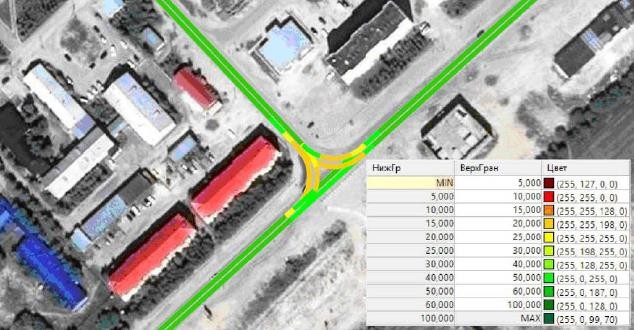 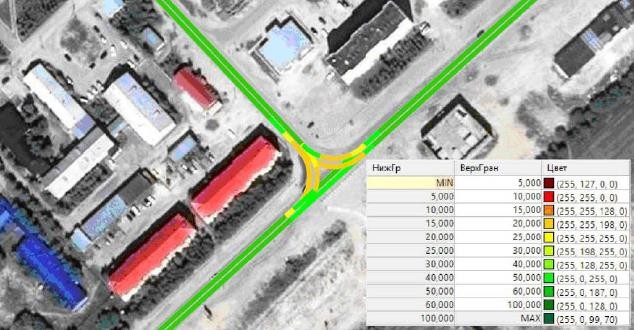 Рисунок 48. Распределение скоростей движения транспортных средствСущественное снижение скорости на данном транспортном узле происходит только при выполнении маневра поворота. На подъездах к пересечению движение не затруднено. Данные, полученные с датчиков измерения времени в пути транспортных средств при проезде пересечения, представляются в таблице (табл. 29).Таблица 29. Результаты измерения времени в пути транспортных средствАнализ полученных результатов с определением оптимального варианта организации дорожного движения в ключевых транспортных узлахАнализ времени в пути транспортных средств показывает среднее время проезда пересечения транспортным средством с учетом действующего скоростного режима и конфигурации узла, полученные значения свидетельствует либо о наличии заторов, либо об их отсутствии на пересечении.На рисунке предоставлены данные о средней длине затора (ДлЗат), максимальной длине затора (ДлЗатМак) и количестве остановок на подъезде к пересечению (ОстЗат).ЗАКЛЮЧЕНИЕВ результате разработки КСОДД муниципального образования «Новокузнецкий муниципальный район» в рамках первого этапа работ решены задачи по сбору, систематизации и анализу исходных данных, на основе которых проведены транспортные исследования.В результате выполнения работ по сбору исходных данных были получены следующие данные:социально-экономическое развитие; интенсивность и состав транспортных потоков;загрузка ключевых узлов на дорожной сети района; пассажиропотоки общественного транспорта; состояние улично-дорожной сети.После сбора и систематизации исходных данных для решения задач первого этапа были проведены следующие аналитические работы:анализ полученных данных и оценка существующих параметров дорожной сети и схемы организации дорожного движения;анализ статистики аварийности с выявлением причин возникновения дорожно- транспортных происшествий, наличия резервов по снижению количества и тяжести последствий;анализ существующей системы пассажирского транспорта на территории муниципального района с учетом характера пассажиропотоков.анализ существующей системы пассажирского транспорта на территории муниципального района с учетом характера пассажиропотоков.В рамках моделирования было проведено транспортное районирование и создана модель транспортного спроса, произведен расчет транспортных перемещений между районами и распределение транспортной нагрузки по УДС в дорожном графе муниципального района, расчетным способом получена транспортная интенсивность на прогнозные периоды. Анализ статистики аварийности показал ее стабильный уровень. Анализ существующей системы пассажирского транспорта показал необходимость обновления подвижного состава, обустройства остановочных пунктов. Пешеходная инфраструктура требует дальнейшего развития, включая обустройство пешеходных зон и приведение «школьных зон» в соответствие национальным стандартам в области БДД.Был проведен анализ транспортной ситуации в нескольких ключевых узлах района. Были сформированы картограммы интенсивности ТП для исследуемых участков. Ряд выявленных факторов требует дальнейшего развития в совокупности с реализацией запланированных мероприятий целевых программ, что и легло в основу Этапа 4 КСОДД.ПРИЛОЖЕНИЯПеречень муниципальных автомобильных дорог Новокузнецкого муниципального районаИзмерение интенсивности движения, состава ТП и схемы узлов обследования на территории МО «Новокузнецкий муниципальный район»Точка №1 Автомобильная дорога «Бийск – Мартыново – Кузедеево – Новокузнецк» в районе поворота на с. Сосновка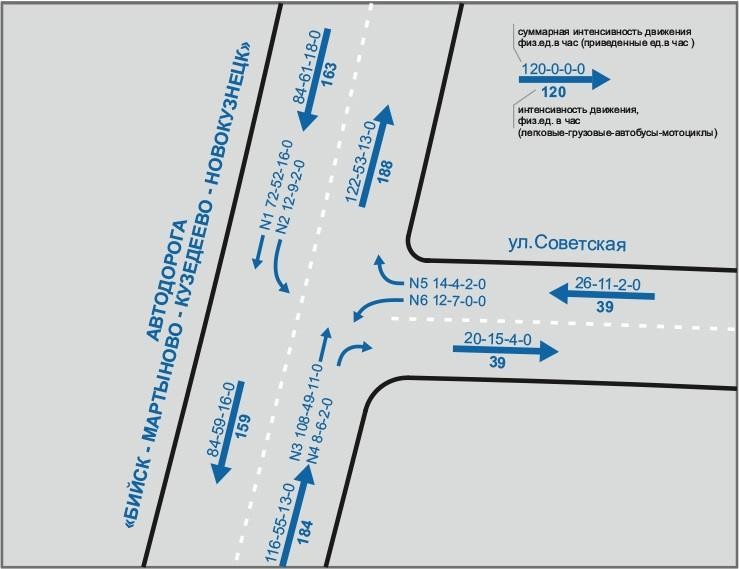 Данные по интенсивности движения ТП на автомобильной дороге «Бийск – Мартыново – Кузедеево – Новокузнецк» в районе поворота на с. Сосновка (07.05.2018 г.; 7:30-8:30)Точка №2 Автомобильная дорога «Бийск – Мартыново – Кузедеево – Новокузнецк» в районе поворота на п. Шерегеш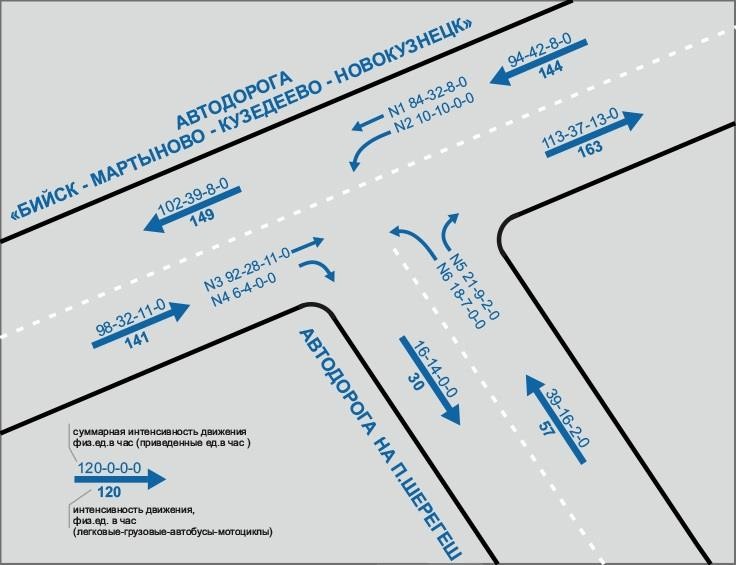 Данные по интенсивности движения ТП на автомобильной дороге «Бийск – Мартыново – Кузедеево – Новокузнецк» в районе поворота на п. Шерегеш (07.05.2018 г.; 7:30-8:30)Точка №3 Автомобильная дорога «Новокузнецк – Красулино», км 3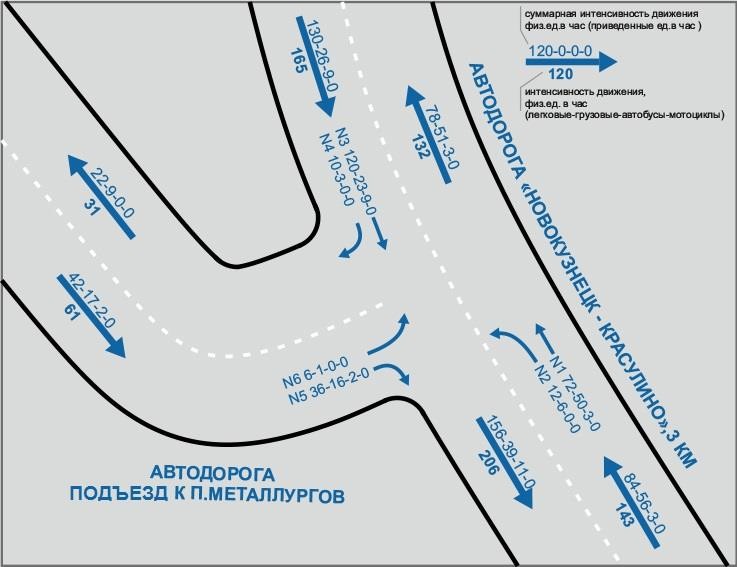 Данные по интенсивности движения ТП на автомобильной дороге «Новокузнецк – Красулино», км 3 (07.05.2018 г.; 7:30-8:30)Точка №4 Автомобильная дорога «Новокузнецк – Красулино», в районе путепровода над ж/д путями, не доезжая кольца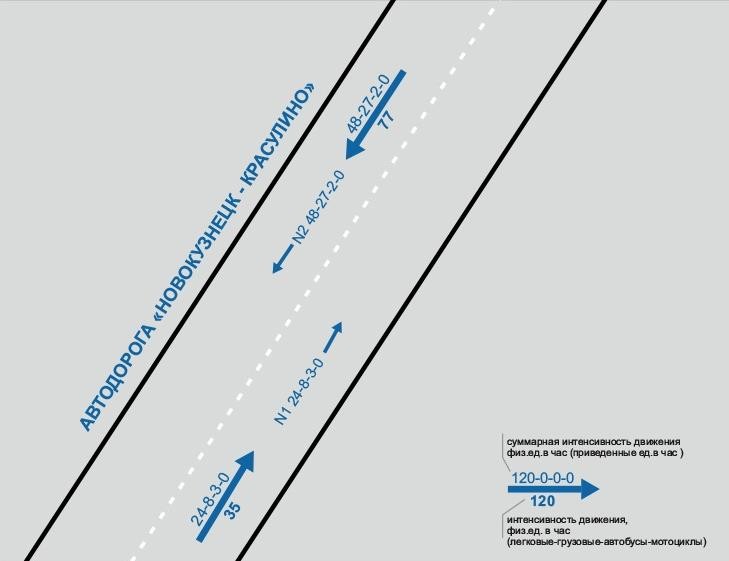 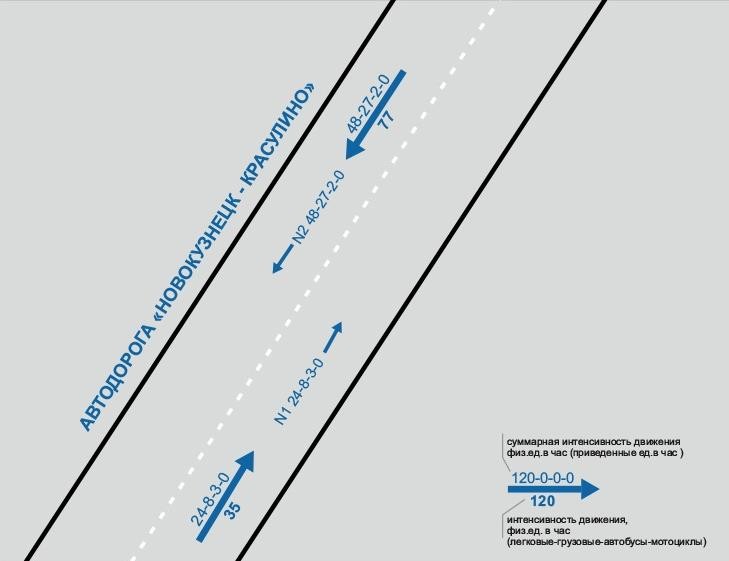 Данные по интенсивности движения ТП на автомобильной дороге «Новокузнецк – Красулино», в районе путепровода над ж/д путями, не доезжая кольца (07.05.2018 г.; 7:30-8:30)Точка №5 Автомобильная дорога «Осинники – Сосновка», в районе п. Куртуково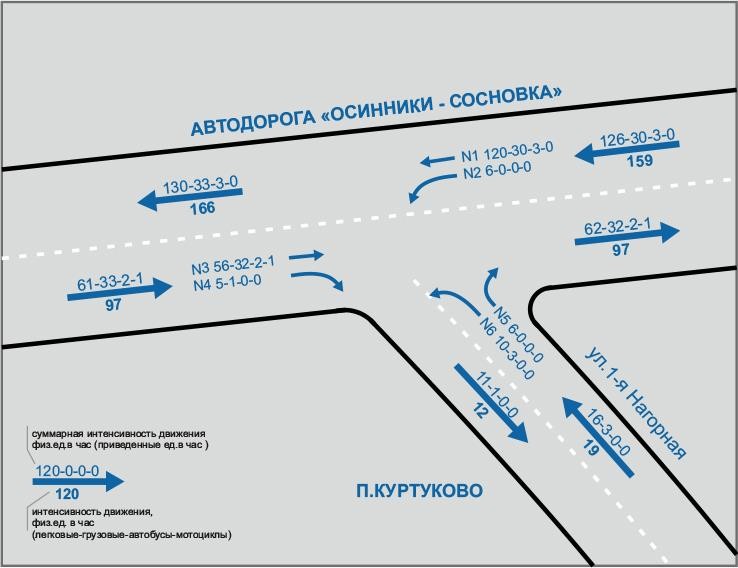 Данные по интенсивности движения ТП на автомобильной дороге «Осинники – Сосновка», в районе п. Куртуково (07.05.2019 г.; 7:30-8:30)Точка №6 Автомобильная дорога «Новокузнецк – Чистогорский», в районе поворота на  п. Осиновое Плесо 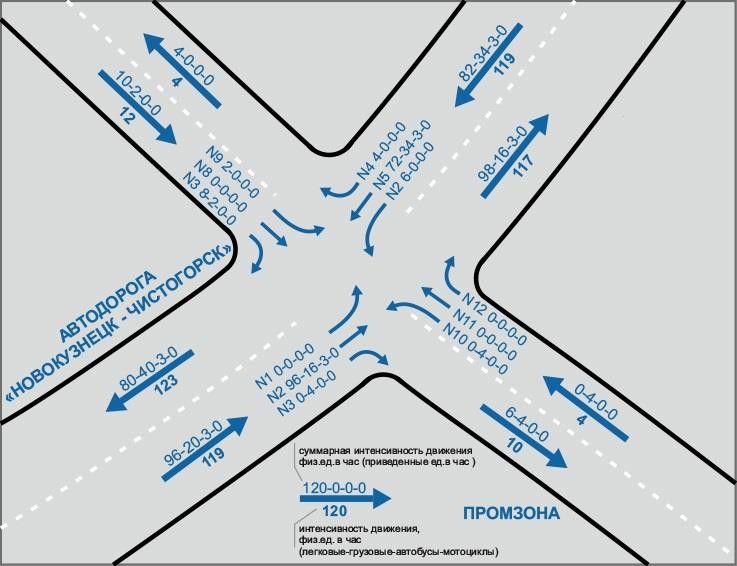 Данные по интенсивности движения ТП на автомобильной дороге «Новокузнецк – Чистогорский» в районе поворота на п. Осиновое Плесо(07.05.2019 г.; 7:30-8:30)Точка №7 Автомобильная дорога «Листвяги – Апанас», в районе п. Новый Урал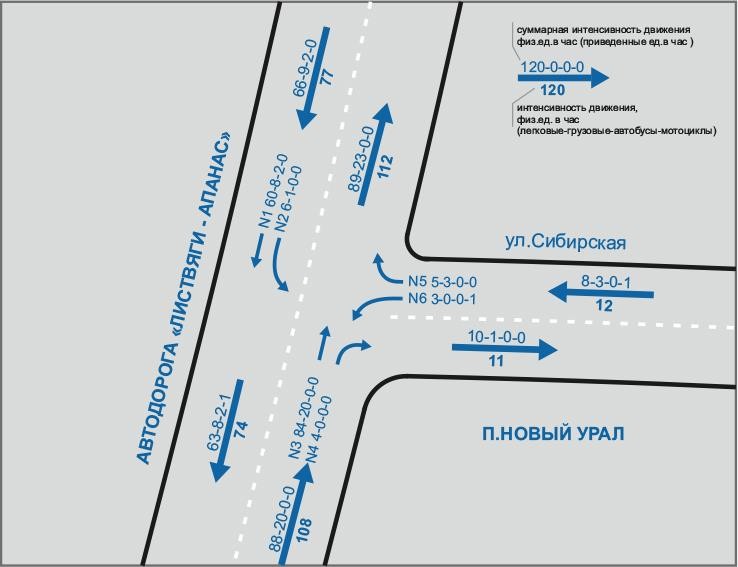 Данные по интенсивности движения ТП на автомобильной дороге «Листвяги – Апанас», в районе п. Новый Урал (07.05.2019 г.; 7:30- 8:30)№ п/пНаименование транспортного района1Лыс2Сары-Чумыш3Бенжереп4Тола5Куздеево6Осинниковский угольный разрез7Николаевка8Таргайский дом отдыха9Куртуково10Михайловка11Апанас12Костёнково13Сосновка14Загорский15Елань16Атаманово17Новоильинский18Сидорово19Успенка20Осиновое плесо21Кордон С22Кордон Ю-З23Кордон Ю-В24Кордон АэропортОбъект калибровкиИзменениеДанные структуры пространственного развития (степени создания и притяжения)Количество перемещений по слоям и сегментам спросаФункции оценки – параметры и вид функций, оценивающих вероятность совершения поездки в зависимости от длины и/или времени в пути в моделях распределения транспортного движения и выбора транспортаРаспределение длительности и/или дальности поездок и пропорции между легковым и общественным транспортомЭлементы главных диагоналей матриц затратИзменение количеств перемещений внутри районаСкорость и пропускная способность на отрезкахВыбор пути при перераспределенииФункции ограничения пропускной способности:параметры и вид функций, показывающих зависимость задержек в пути от загрузки;дороги (отношение интенсивности движения к пропускной способности)Выбор пути при перераспределенииМестоположение привязки примыканий к сетиВыбор пути при перераспределенииДоли входящих/выходящих потоков, приходя- щихся на каждое примыкание, в общем потоке транспортного района-источника/района-целиИзменение пропорций распреде- ления, выходящего и входящего потоков района по примыканиям, изменение путей при перерас-пределенииПараметр качества расчета моделиЗначениеКоэффициент корреляции0,67Средняя относительная ошибка45%Периодимитации0-600600-12001200-18001800-24002400-30003000-3600Среднеевремя, сНаправлениеВремя в пути, сВремя в пути, сВремя в пути, сВремя в пути, сВремя в пути, сВремя в пути, с№ п/пРеестровый номерНаименованиеПротяжен- ность, мМестоположениеОКТМОКадастровый номерДата регистрацииНомердокумента регистрации права1234678910101-А-00823Автомобильная дорога6400д.Мостовая,подъезд, 6400 от Апанаса, щебень, грунтЗагорское сельское поселение42:09:0904001:88922.06.2017201-А-01775Автомобильная дорога1400Новокузецкий р-н,п.Подгорный- д.Шарап, щебеньЗагорское сельское поселение42:09:0000000:295202.03.2017301-А-01784Автомобильная дорога6200Новокузнецкий р-н,д.Таловая- п.Красный Холм, грунтЗагорское сельское поселение42:09:0000000:295502.03.2017401-А-01774Автомобильная дорога500Новокузнецкий р-н,подъезд до п.75 ПикетЗагорское сельское поселение42:09:0000000:295402.03.2017501-А-01783Дорога200Новокузнецкий р-н,подъезд е с.БерезовоЗагорское сельское поселение601-А-01786Автомобильная дорога1200Новокузнецкий р-н,подъезд к п.Верх- Кинерки, 1200м щебень, грунтЗагорское сельское поселение42:09:0000000:295602.03.2017701-А-00721Дорога гравийная1400д.Глуховка,ул.ДальняяЗагорское сельское поселение801-А-00883Дорога гравийная652д.Мостовая,ул.БереговаяЗагорское сельское поселение42:09:3906001:31901.12.2014911591901-А-00884Дорога грунтовая1500д.Мостовая,ул.ПрокатчиковЗагорское сельское поселение1001-А-00885Дорога грунтовая500д.Мостовая,ул.ПролетарскаяЗагорское сельское поселение1101-А-00891Дорога грунтовая377д.Мостовая,ул.СевернаяЗагорское сельское поселение42:09:3906001:31528.11.20149115241201-А-00886Дорога грунтовая1079д.Мостовая,ул.СоветскаяЗагорское сельское поселение42:09:0000000:249201.12.20149114581301-А-00887Дорога грунтовая300д.Мостовая,ул.СолнечнаяЗагорское сельское поселение42:09:3906001:32028.11.20149114261401-А-00889Дорога грунтовая450д.Мостовая,ул.ТаежнаяЗагорское сельское поселение42:09:0000000:239201.12.20149114541501-А-00890Дорога грунтовая300д.Мостовая,ул.ЦелиннаяЗагорское сельское поселение1601-А-00888Дорога грунтовая520д.Мостовая,ул.ШкольнаяЗагорское сельское поселение42:09:0000000:238201.12.20149114401701-А-00882Дорога грунтовая408д.Таловая,ул.ПихтоваяЗагорское сельское поселение42:09:0000000:236301.12.20149116191801-А-00880Дорога грунтовая470д.Таловая,ул.СолнечнаяЗагорское сельское поселение42:09:0000000:238828.11.20149115291901-А-00881Дорога грунтовая756д.Таловая,ул.ТаежнаяЗагорское сельское поселение42:09:0910001:33901.12.20149116082001-А-00879Дорога грунтовая2959д.Таловая,ул.ЦентральнаяЗагорское сельское поселение42:09:0000000:237628.11.20149115312101-А-00743Дорога гравийная300д.Шарап,пер.КороткийЗагорское сельское поселение2201-А-00744Дорога гравийная400д.Шарап,ул.ДальняяЗагорское сельское поселение2301-А-00740Дорога гравийная500д.Шарап,ул.КрайняяЗагорское сельское поселение2401-А-00741Дорога гравийная500д.Шарап,ул.ЛеснаяЗагорское сельское поселение2501-А-00742Дорога гравийная1000д.Шарап,ул.ЦентральнаяЗагорское сельское поселение2601-А-00859Дорога грунтовая1647п,Апанас,ул.НагорнаяЗагорское сельское поселение42:09:0000000:235801.12.20149115852701-А-00849Автомобильная дорога3000п.Алексеевка,подъезд 1500м, грунт щебеньЗагорское сельское поселение42:09:0000000:290622.06.20172801-А-00848Дорога грунтовая668п.Алексеевка,ул.БереговаяЗагорское сельское поселение42:09:0902001:38628.11.20149115182901-А-00847Дорога грунтовая1315п.Алексеевка,ул.КедроваяЗагорское сельское поселение42:09:0000000:232301.12.20149114383001-А-00845Дорога грунтовая1000п.Алексеевка,ул.НоваяЗагорское сельское поселение3101-А-00844Дорога грунтовая652п.Алексеевка,ул.СолнечнаяЗагорское сельское поселение42:09:0000000:237228.11.20149114283201-А-00843Дорога грунтовая960п.Алексеевка,ул.ЦентральнаяЗагорское сельское поселение42:09:0000000:233401.12.20149114473301-А-00846Дорога грунтовая625п.Алексеевка.ул.КосогорнаяЗагорское сельское поселение42:09:0000000:233601.12.20149114483433483Дорога грунтовая595п.Ананьино, ул.ЛуговаяЗагорское сельское поселение42:09:0000000:240218.12.20149851163501-А-00854Дорога гравийная5000п.Ананьино,подъездЗагорское сельское поселение3601-А-00853Дорога гравийная1200п.Ананьино,подъездЗагорское сельское поселение3701-А-00851Дорога грунтовая2156п.Ананьино,ул.НагорнаяЗагорское сельское поселение42:09:0000000:240128.11.20149114073801-А-00850Дорога грунтовая800п.Ананьино,ул.ПодгорнаяЗагорское сельское поселение3901-А-00852Дорога гравийная2000п.Ананьино,ул.ЦентральнаяЗагорское сельское поселение4001-А-00858Дорога грунтовая635п.Апанас,ул.КарьернаяЗагорское сельское поселение42:09:0904001:85301.12.20149114614101-А-00860Дорога грунтовая1102п.Апанас,ул.ЛесническаяЗагорское сельское поселение42:09:0904001:85228.11.20149114224201-А-00861Дорога грунтовая557п.Апанас,ул.НоваяЗагорское сельское поселение42:09:0000000:235528.11.20149114244301-А-00856Дорога грунтовая1555п.Апанас,ул.СосновскаяЗагорское сельское поселение42:09:0904001:85401.12.20149114424401-А-00857Дорога гравийная3259п.Апанас,ул.ШабаловаЗагорское сельское поселение42:09:0000000:238428.11.20149115224501-А-00855Дорога грунтовая1362п.Апанас,ул.ШкольнаяЗагорское сельское поселение42:09:0904001:85101.12.20149116114633481Дорога грунтовая206п.Верх-Кинерки, ул.БолотнаяЗагорское сельское поселение42:09:0906001:18018.12.20149850744701-А-00874Дорога грунтовая600п.Верх-Кинерки,ул.ДачнаяЗагорское сельское поселение4801-А-00872Дорога грунтовая1369п.Верх-Кинерки,ул.КедроваяЗагорское сельское поселение42:09:0000000:236128.11.20149115134901-А-00875Дорога грунтовая300п.Верх-Кинерки,ул.СибирскаяЗагорское сельское поселение5001-А-00871Дорога грунтовая735п.Верх-Кинерки,ул.ТаежнаяЗагорское сельское поселение42:09:0906001:17928.11.20149114205101-А-00873Дорога грунтовая307п.Верх-Кинерки,ул.ЦентральнаяЗагорское сельское поселение42:09:0000000:238701.12.20149114665201-А-01379Автодорога4000п.Загадное, ул.ОзернаяЗагорское сельское поселение5301-А-01403Дорога гравийная500п.Загадное,ул.ПодгорнаяЗагорское сельское поселение5401-А-01402Дорога гравийная500п.Загадное,ул.ТаловскаяЗагорское сельское поселение5501-А-00707Автодорога с мостом2100п.ЗагорскийЗагорское сельское поселение5601-А-01477Автомобильная дорога1500п.ЗагорскийЗагорское сельское поселение5701-А-00708Автодорога1500п.Загорский, подъездЗагорское сельское поселение5801-А-00752Дорога грунтовая500п.Загорский,подъезд к школеЗагорское сельское поселение5901-А-00876Дорога грунтовая650п.Красный Холм,ул.ЦентральнаяЗагорское сельское поселение42:09:0922001:601.12.20149116146001-А-00734Дорога гравийная600п.Мир,ул.АвтомобилистовЗагорское сельское поселение6101-А-00732Дорога гравийная500п.Мир,ул.ВишневаяЗагорское сельское поселение6201-А-00729Дорога гравийная400п.Мир,ул.ГагаринаЗагорское сельское поселение6301-А-00724Дорога гравийная500п.Мир,ул.ГорькогоЗагорское сельское поселение6401-А-00722Дорога гравийная2000п.Мир,ул.КуйбышеваЗагорское сельское поселение6501-А-00733Дорога гравийная700п.Мир,ул.МеханическаяЗагорское сельское поселение6601-А-00727Дорога гравийная1200п.Мир,ул.МолодежнаяЗагорское сельское поселение6701-А-00726Дорога гравийная1200п.Мир,ул.НоваяЗагорское сельское поселение6801-А-00728Дорога гравийная1000п.Мир,ул.ОзернаяЗагорское сельское поселение6901-А-00723Дорога гравийная500п.Мир,ул.СадоваяЗагорское сельское поселение7001-А-00731Дорога гравийная400п.Мир,ул.СтроительнаяЗагорское сельское поселение7101-А-00725Дорога гравийная400п.Мир,ул.ЧапаеваЗагорское сельское поселение7201-А-00730Дорога гравийная400п.Мир,ул.ЮбилейнаяЗагорское сельское поселение7301-А-00878Дорога грунтовая500п.Новый Урал,ул.КедроваяЗагорское сельское поселение7401-А-00877Дорога грунтовая2745п.Новый Урал,ул.СибирскаяЗагорское сельское поселение42:09:0000000:233228.11.20149114137501-А-00735Дорога гравийная200п.Подгорный,ул.БереговаяЗагорское сельское поселение7601-А-00737Дорога гравийная400п.Подгорный,ул.КалачевскаяЗагорское сельское поселение7701-А-00738Дорога гравийная200п.Подгорный,ул.НоваяЗагорское сельское поселение7801-А-00736Дорога гравийная300п.Подгорный,ул.ЦентральнаяЗагорское сельское поселение7901-А-00709Автодорога3011п.Рассвет, по поселкуЗагорское сельское поселение8001-А-00739Дорога гравийная1000п.Рассвет,ул.МеталлурговЗагорское сельское поселение8101-А-00746Дорога гравийная500п.Южный,ул.ЗеленаяЗагорское сельское поселение8201-А-00748Дорога гравийная400п.Южный,ул.КаширскаяЗагорское сельское поселение8301-А-00749Дорога гравийная700п.Южный,ул.НиколаевскаяЗагорское сельское поселение8401-А-00747Дорога гравийная400п.Южный,ул.Орехово-ЗуевскаяЗагорское сельское поселение8501-А-00745Дорога гравийная1200п.Южный,ул.ЦветочнаяЗагорское сельское поселение8601-А-00750Дорога гравийная200п.Южный,ул.ШатурскаяЗагорское сельское поселение8701-А-00751Автомобильная дорога3500подъезд к п.360 км. щебеньЗагорское сельское поселение42:09:0000000:290922.06.20178801-А-01785Автомобильная дорога200подъезд к п.Новый Урал, 200м, щебеньЗагорское сельское поселение42:09:0000000:289501.03.20178901-А-00822Дорога гравийная8000с.Березово - д.ТаловаяЗагорское сельское поселение9033482Дорога грунтовая313с.Березово, ул.БереговаяЗагорское сельское поселение42:09:0905001:123118.12.20149851189101-А-00867Дорога грунтовая428с.Березово,ул.ГрибнаяЗагорское сельское поселение42:09:0000000:234901.12.20149114639201-А-00868Дорога грунтовая122с.Березово,ул.ДачнаяЗагорское сельское поселение42:09:0905001:122228.11.20149114329301-А-00864Дорога грунтовая1000с.Березово,ул.ЗеленаяЗагорское сельское поселение9401-А-00863Дорога грунтовая3794с.Березово,ул.НагорнаяЗагорское сельское поселение42:09:0000000:241001.12.20149114449501-А-00869Дорога грунтовая121с.Березово,ул.НоваяЗагорское сельское поселение42:09:0905001:122028.11.20149115199601-А-00866Дорога грунтовая1172с.Березово,ул.СолнечнаяЗагорское сельское поселение42:09:0905001:122401.12.20149116209701-А-00870Дорога грунтовая1214с.Березово,ул.ТаежнаяЗагорское сельское поселение42:09:0905001:122901.12.20149114509801-А-00865Дорога асфальтовая1437с.Березово,ул.ЦентральнаяЗагорское сельское поселение42:09:0000000:236201.12.20149116139901-А-00862Дорога грунтовая1920с.Березово,ул.ШкольнаяЗагорское сельское поселение42:09:0000000:238328.11.201491153610001-А-00756Автодорога асфальтовая2400с.Бунгур, ул.ЛенинскаяЗагорское сельское поселение10101-А-00717Дорога гравийная500с.Бунгур,пер.ЛенинскийЗагорское сельское поселение10201-А-00714Дорога гравийная500с.Бунгур,ул.АлтайскаяЗагорское сельское поселение10301-А-00716Дорога гравийная500с.Бунгур,ул.БереговаяЗагорское сельское поселение10401-А-00719Дорога гравийная500с.Бунгур,ул.ЖелезнодорожнаяЗагорское сельское поселение10501-А-00713Дорога гравийная300с.Бунгур,ул.КлубнаяЗагорское сельское поселение10601-А-00712Дорога гравийная1000с.Бунгур,ул.КороткаяЗагорское сельское поселение10701-А-00715Дорога гравийная300с.Бунгур,ул.ЛуговаяЗагорское сельское поселение10801-А-00711Дорога гравийная300с.Бунгур,ул.НовоселовЗагорское сельское поселение10901-А-00720Дорога гравийная400с.Бунгур,ул.ПрофилакторскаяЗагорское сельское поселение11001-А-00710Дорога гравийная500с.Бунгур,ул.СолнечнаяЗагорское сельское поселение11101-А-00718Дорога гравийная1000с.Бунгур,ул.СосновскаяЗагорское сельское поселение11233484Дорога грунтовая618с.Костенково, ул.ВеселаяЗагорское сельское поселение42:09:0901001:332818.12.201498512211333485Дорога грунтовая1298с.Костенково, ул.СолнечнаяЗагорское сельское поселение42:09:0901001:334118.12.201498512011401-А-00825Дорога гравийная5206с.Костенково,ул.БереговаяЗагорское сельское поселение42:09:0000000:239928.11.201491151111501-А-00828Дорога грунтовая1998с.Костенково,ул.БерезинаЗагорское сельское поселение42:09:0901001:332628.11.201491153411601-А-00830Дорога гравийная375с.Костенково,ул.ГагаринаЗагорское сельское поселение42:09:0901001:331911701-А-00829Дорога гравийная2140с.Костенково,ул.ДегтяренкоЗагорское сельское поселение42:09:0000000:238901.12.201491145611801-А-00837Дорога грунтовая597с.Костенково,ул.ДружбыЗагорское сельское поселение42:09:0901001:332301.12.201491160711901-А-00831Дорога грунтовая1500с.Костенково,ул.ЗаречнаяЗагорское сельское поселение12001-А-00841Дорога гравийная2588с.Костенково,ул.КлючеваяЗагорское сельское поселение42:09:0901001:333801.12.201491145212101-А-00842Дорога асфальтовая2476с.Костенково,ул.ЛеоноваЗагорское сельское поселение42:09:0000000:256412201-А-00839Дорога гравийная1500с.Костенково,ул.ЛесническаяЗагорское сельское поселение12301-А-00836Дорога грунтовая296с.Костенково,ул.ЛуговаяЗагорское сельское поселение42:09:0901001:332501.12.201491161712401-А-00833Дорога грунтовая488с.Костенково,ул.МеханизаторовЗагорское сельское поселение42:09:0000000:237301.12.201491158912501-А-00834Дорога грунтовая573с.Костенково,ул.НоваяЗагорское сельское поселение42:09:0901001:334001.12.201491146212601-А-00835Дорога грунтовая569с.Костенково,ул.НовоселовЗагорское сельское поселение42:09:0901001:332228.11.201491143012701-А-00832Дорога грунтовая297с.Костенково,ул.СтроителейЗагорское сельское поселение42:09:0901001:332428.11.201491152512801-А-00840Дорога гравийная500с.Костенково,ул.ТаежнаяЗагорское сельское поселение12901-А-00838Дорога грунтовая620с.Костенково,ул.ТихаяЗагорское сельское поселение42:09:0000000:239028.11.201491152713001-А-00826Дорога асфальтовая2000с.Костенково,ул.ЦентральнаяЗагорское сельское поселение13101-А-00827Дорога гравийная1127с.Костенково,ул.ШкольнаяЗагорское сельское поселение42:09:0901001:332701.12.201491158713201-А-00824Автодорога5185с.Костенково-ПОЛ "Сибирская Сказка"Загорское сельское поселение13301-А-01779Автомобильная дорога6300Новокузнецкий район,п.Усково- п.Успенка, щебень, грунт,Красулинское сельское поселение42:09:0000000:294902.03.201713401-А-00776Автомобильная дорога100д.Митино,подъезд, 100м асфальтКрасулинское сельское поселение42:09:0603001:52322.06.201713501-А-00807Дорога гравийная400д.Митино,ул.АнцигинаКрасулинское сельское поселение13601-А-00805Дорога асфальтовая800д.Митино,ул.НагорнаяКрасулинское сельское поселение13701-А-00804Дорога гравийная1500д.Митино,ул.НоваяКрасулинское сельское поселение13801-А-00806Дорога гравийная800д.Митино,ул.ТранспортнаяКрасулинское сельское поселение13901-А-00818Дорога грунтовая1200д.Шорохово,ул.ЛуговаяКрасулинское сельское поселение14001-А-00819Дорога грунтовая800д.Шорохово,ул.НабережнаяКрасулинское сельское поселение14101-А-00817Дорога гравийная2500д.Шорохово,ул.РодниковаяКрасулинское сельское поселение14201-А-00816Дорога гравийная400д.Шорохово,ул.ЦентральнаяКрасулинское сельское поселение14301-А-00942Автомобильная дорога1000между п.Иганино и п.ЧичербаевоКрасулинское сельское поселение42:09:0703002:74702.03.201714401-А-00538Автомобильная дорога5530от границы г.Новокузнецка в районе д.Митино до границы Новоильинского района г.Новокузнецка (кадастровыйквартал 42:09:0606001)Красулинское сельское поселение14501-А-01152Дорога грунтовая600п.ВосточныйКрасулинское сельское поселение14601-А-01153Дорога асфальтовая600п.Восточный,подъездКрасулинское сельское поселение14701-А-00941Дорога грунтовая100п.Иганино,ул.ЗеленаяКрасулинское сельское поселение14801-А-00940Дорога грунтовая850п.Иганино,ул.УскатскаяКрасулинское сельское поселение14901-А-00939Дорога асфальтовая2000п.Иганино,ул.ЦентральнаяКрасулинское сельское поселение15001-А-00930Дорога асфальтовая1250п.Казанково,ул.ЮбилейнаяКрасулинское сельское поселение15105-П-00278Автомобильная дорога 1,0 км1000п.МеталлурговКрасулинское сельское поселение15201-А-01475Автомобильная дорога1000п.МеталлурговКрасулинское сельское поселение15301-А-01134Автомобильная дорога1000п.Металлургов, от конторыКрасулинское сельское поселение15401-А-01135Автомобильная дорога1100п.Металлургов, подъезд 1100м, асфальт, подъезд с южной стороныКрасулинское сельское поселение42:09:1201001:249122.06.201715501-А-01148Дорога гравийная760п.Металлургов,ул.БереговаяКрасулинское сельское поселение15601-А-01146Дорога гравийная350п.Металлургов,ул.ЗеленаяКрасулинское сельское поселение15701-А-01140Дорогаасфальтовая2080п.Металлургов,ул.МолодежнаяКрасулинское сельскоепоселение15801-А-01139Дорога гравийная500п.Металлургов,ул.МолодежнаяКрасулинское сельское поселение15901-А-01141Дорога гравийная650п.Металлургов,ул.НоваяКрасулинское сельское поселение16001-А-01144Дорога гравийная470п.Металлургов,ул.НовостройкаКрасулинское сельское поселение16101-А-01147Дорога гравийная1230п.Металлургов,ул.ПодгорнаяКрасулинское сельское поселение16201-А-01137Дорога гравийная670п.Металлургов,ул.ПолеваяКрасулинское сельское поселение16301-А-01143Дорога гравийная500п.Металлургов,ул.РабочаяКрасулинское сельское поселение16401-А-01145Дорога гравийная1100п.Металлургов,ул.СадоваяКрасулинское сельское поселение16501-А-01142Дорога гравийная2060п.Металлургов,ул.ЦентральнаяКрасулинское сельское поселение16601-А-01138Дорога гравийная800п.Металлургов,ул.ШкольнаяКрасулинское сельское поселение16701-А-00917Автодорога4270п.Недорезово, по селуКрасулинское сельское поселение16801-А-00909Автодорога асфальт740п.Недорезово,ул.ЛуговаяКрасулинское сельское поселение16901-А-00898Автодорога асфальт680п.Недорезово,ул.НагорнаяКрасулинское сельское поселение17001-А-00896Автодорога асфальт1000п.Недорезово,ул.НоваяКрасулинское сельское поселение17101-А-00906Автодорога асфальт450п.Недорезово,ул.ПолеваяКрасулинское сельское поселение17201-А-00902Автодорога асфальт1400п.Недорезово,ул.ЦентральнаяКрасулинское сельское поселение17301-А-01136Автомобильная дорога3300п.Северный, подъезд, щебень асфальт,(800)мКрасулинское сельское поселение42:09:1201001:249017401-А-01151Автомобильная дорога100п.Северный,подъезд, 100м асфальт (от основной трассы до магазина)Красулинское сельское поселение42:09:1203001:55822.06.201717501-А-01150Дорога гравийная2460п.Северный,ул.ЛуговаяКрасулинское сельское поселение17601-А-01149Дорога гравийная1780п.Северный,ул.СевернаяКрасулинское сельское поселение17701-А-00815Дорога грунтовая900п.Степной,до кладбищаКрасулинское сельское поселение17801-А-00814Дорога грунтовая600п.Степной,ул.ВеселаяКрасулинское сельское поселение17901-А-00813Дорога асфальтовая300п.Степной,ул.ЗеленаяКрасулинское сельское поселение18001-А-00810Дорога асфальтовая400п.Степной,ул.МираКрасулинское сельское поселение18101-А-00809Дорога асфальтовая400п.Степной,ул.ПочтоваяКрасулинское сельское поселение18201-А-00808Дорога асфальтовая600п.Степной,ул.СевернаяКрасулинское сельское поселение18301-А-00812Дорога гравийная400п.Степной,ул.СтарцеваКрасулинское сельское поселение18401-А-00811Дорога асфальтовая600п.Степной,ул.СтарцеваКрасулинское сельское поселение18501-А-01478Автомобильная дорога1500п.ТагарышКрасулинское сельское поселение18601-А-00916Автодорога гравий1500п.Тагарыш,подъездКрасулинское сельское поселение18701-А-00914Автодорога гравий12000п.Успенка,подъездКрасулинское сельское поселение18801-А-00913Автодорога асфальт920п.Успенка,ул.ЦентральнаяКрасулинское сельское поселение18901-А-00938Автомобильная дорога400п.Чичербаево,подъезд к п.ЧичербаевоКрасулинское сельское поселение42:09:0000000:290702.03.201719001-А-00937Дорога асфальтовая650п.Чичербаево,ул.БереговаяКрасулинское сельское поселение19101-А-00936Дорога грунтовая200п.Чичербаево,ул.ПодгорнаяКрасулинское сельское поселение19201-А-00935Дорога асфальтовая550п.Чичербаево,ул.ПодгорнаяКрасулинское сельское поселение19301-А-00934Дорога асфальтовая1100п.Чичербаево,ул.ЦентральнаяКрасулинское сельское поселение19401-А-00933Дорога грунтовая1400п.Чичербаево,ул.ЦентральнаяКрасулинское сельское поселение19501-А-00803Автомобильная дорога100подъезд к п. Бедарево, асфальтКрасулинское сельское поселение42:09:0000000:290822.06.201719659911Автомобильная дорога6195подъезд к п.Сметанино,Новокузнецкое лесничество,Ерунаковское участковое лесничествоКрасулинское сельское поселение42:09:0000000:329114.03.201919701-А-00905Автодорога асфальт800с.Анисимово,ул.КаргайскаяКрасулинское сельское поселение19801-А-00903Автодорога грунт1000с.Анисимово,ул.НоваяКрасулинское сельское поселение19901-А-00904Автодорога асфальт1200с.Анисимово,ул.ЦентральнаяКрасулинское сельское поселение20001-А-00895Автодорога гравий3500с.Анисимово-п.ВеселыйКрасулинское сельское поселение20101-А-00802Дорога гравийная1100с.Бедарево,до кладбищаКрасулинское сельское поселение20201-А-00796Дорога асфальтовая500с.Бедарево,ул.ЗеленаяКрасулинское сельское поселение20301-А-00795Дорога гравийная1000с.Бедарево,ул.ЗеленаяКрасулинское сельское поселение20401-А-00801Дорога гравийная200с.Бедарево,ул.НабережнаяКрасулинское сельское поселение20501-А-00797Дорога гравийная2500с.Бедарево,ул.НагорнаяКрасулинское сельское поселение20601-А-00800Дорога гравийная500с.Бедарево,ул.НовоселовКрасулинское сельское поселение20701-А-00798Дорога грунтовая800с.Бедарево,ул.ПолеваяКрасулинское сельское поселение20801-А-00799Дорога асфальтовая2300с.Бедарево,ул.ЦентральнаяКрасулинское сельское поселение20901-А-00775Автодорога асфальт3700с.Ильинка, ул.Мамонтова,Красулинское сельское поселение21001-А-00794Дорога гравийная3100с.Ильинка,до кладбищаКрасулинское сельское поселение21101-А-00788Дорога грунтовая300с.Ильинка,ул.БедаревойКрасулинское сельское поселение21201-А-00777Дорога гравийная2500с.Ильинка,ул.БереговаяКрасулинское сельское поселение21301-А-00789Дорога гравийная1500с.Ильинка,ул.Вадима ПоляковаКрасулинское сельское поселение21401-А-00791Дорога гравийная800с.Ильинка,ул.ЖихаКрасулинское сельское поселение21501-А-00792Дорога асфальтовая500с.Ильинка,ул.ЖихаКрасулинское сельское поселение21601-А-00784Дорога гравийная800с.Ильинка,ул.ЗаречнаяКрасулинское сельское поселение21701-А-00783Дорога гравийная1000с.Ильинка,ул.ЗеленаяКрасулинское сельское поселение21801-А-00778Дорога гравийная1800с.Ильинка,ул.КовригинаКрасулинское сельское поселение21901-А-00793Дорога асфальтовая700с.Ильинка,ул.ЛогиноваКрасулинское сельское поселение22001-А-00780Дорога асфальтовая800с.Ильинка,ул.МамонтоваКрасулинское сельское поселение22101-А-00782Дорога гравийная800с.Ильинка,ул.НазароваКрасулинское сельское поселение22201-А-00781Дорога асфальтовая700с.Ильинка,ул.ПолеваяКрасулинское сельское поселение22301-А-00790Дорога грунтовая900с.Ильинка,ул.СадоваяКрасулинское сельское поселение22401-А-00786Дорога гравийная2400с.Ильинка,ул.СевернаяКрасулинское сельское поселение22501-А-00787Дорога асфальтовая600с.Ильинка,ул.СевернаяКрасулинское сельское поселение22601-А-00785Дорога гравийная1100с.Ильинка,ул.СпиридоноваКрасулинское сельское поселение22701-А-00779Дорога асфальтовая800с.Ильинка,ул.СтарцеваКрасулинское сельское поселение22801-А-00899Автодорога асфальт400с.Красулино,пер.ШкольныйКрасулинское сельское поселение22901-А-00901Автомобильная дорога1600с.Красулино,подъезд, 1600м асфальт, щебеньКрасулинское сельское поселение42:09:0000000:290422.06.201723001-А-00915Автодорога асфальт600с.Красулино,ул.ГаражнаяКрасулинское сельское поселение23101-А-00910Автодорога асфальт600с.Красулино,ул.КолхознаяКрасулинское сельское поселение23201-А-00908Автодорога асфальт500с.Красулино,ул.МолодежнаяКрасулинское сельское поселение23301-А-00900Автодорога асфальт1200с.Красулино,ул.ОзернаяКрасулинское сельское поселение23401-А-00907Автодорога асфальт500с.Красулино,ул.ТопольковаяКрасулинское сельское поселение23501-А-00911Автодорога асфальт1500с.Красулино,ул.УскатскаяКрасулинское сельское поселение23601-А-00897Автодорога асфальт1850с.Красулино,ул.ЦентральнаяКрасулинское сельское поселение23701-А-00912Автодорога асфальт3500с.Красулино-с.АнисимовоКрасулинское сельское поселение23801-А-01790Автомобильная дорога1400Новокузнецкий р-н,подъезд к п.Килинск, 1400м, грунт, щебеньКузедеевское сельское поселение42:09:0000000:295002.03.201723901-А-01787Дорога5370Новокузнецкий р-н,подъезд к п.Подстрелка от п.КузедеевоКузедеевское сельское поселение42:09:2603001:120910.01.201824001-А-01789Автомобильная дорога1600Новокузнецкий р-н,подъезд к п.Урнас, 1600м, грунтКузедеевское сельское поселение42:09:0000000:296302.03.201724101-А-01792Автомобильная дорога6500Новокузнецкий р-н,подъезд к п.Шарово, 6500м, грунт, щебеньКузедеевское сельское поселение42:09:0000000:295902.03.201724201-А-01788Автомобильная дорога100Новокузнецкий р-н,подъезд к п.Шартонка, 100м, грунтКузедеевское сельское поселение42:09:0000000:289602.03.201724301-А-01791Автомобильная дорога2500Новокузнецкий р-н,подъезд к п.Юла, 2500м, грунт, щебеньКузедеевское сельское поселение42:09:0000000:295802.03.201724401-А-01793Дорога7500Новокузнецкий р-н,подъезд к ур.ВысоковскоеКузедеевское сельское поселение24501-А-01794Дорога2000Новокузнецкий р-н,подъезд к ур.ЛуговскоеКузедеевское сельское поселение24659912Автомобильная дорога3876от границы п.Таргайский Дом Отдыха до границы п.Нижние Кинерки, Новокузнецкое лесничество,Сосновское участковое лесничество,квартала 1- 22,Кузедеевское лесничество,Калтанское участковое лесничество,урочище совхоз "Николаевский",квартал 1- 23,Кузедеевское участковое лесничество,урочище совхоз"Кузедеевский", квартал 22Кузедеевское сельское поселение42:09:0000000:329614.03.201924701-А-00966Дорога гравийная1500п,Кузедеево,ул.КузедеевскаяКузедеевское сельское поселение24801-А-00962Дорога гравийная500п,Кузедеево,ул.ЛевоневскогоКузедеевское сельское поселение24901-А-01318Дорога грунтовая1000п.Кандалеп, до детского домаКузедеевское сельское поселение25001-А-01310Дорога грунтовая1000п.Кандалеп, до клубаКузедеевское сельское поселение25101-А-01309Дорога гравийная2000п.Кандалеп,ул.КандалепскаяКузедеевское сельское поселение25201-А-01307Дорога грунтовая1000п.Кандалеп,ул.НагорнаяКузедеевское сельское поселение25301-А-01308Дорога грунтовая2000п.Кандалеп,ул.ШкольнаяКузедеевское сельское поселение25401-А-01311Дорога грунтовая2000п.КилинскКузедеевское сельское поселение25558728Автомобильная дорога1780п.Кузедеево, ул.АильскаяКузедеевское сельское поселение25601-А-00951Дорога асфальтовая1200п.Кузедеево,ул.40 лет ПобедыКузедеевское сельское поселение25701-А-00948Автомобильная дорога с разворотнойплощадкой1020п.Кузедеево,ул.АильскаяКузедеевское сельское поселение42:09:0000000:136422.05.201329731725801-А-00993Дорога гравийная3000п.Кузедеево,ул.БереговаяКузедеевское сельское поселение25901-А-00977Дорога гравийная800п.Кузедеево,ул.БолотнаяКузедеевское сельское поселение26001-А-00983Дорога гравийная700п.Кузедеево,ул.Верх-ТешевскаяКузедеевское сельское поселение26101-А-00956Дорога гравийная900п.Кузедеево,ул.ВеселаяКузедеевское сельское поселение26201-А-00979Дорога гравийная500п.Кузедеево,ул.ВесенняяКузедеевское сельское поселение26301-А-00989Дорога гравийная3500п.Кузедеево,ул.ВокзальнаяКузедеевское сельское поселение26401-А-00988Дорога гравийная700п.Кузедеево,ул.ГоголяКузедеевское сельское поселение26501-А-00974Дорога гравийная500п.Кузедеево,ул.ГориченкоКузедеевское сельское поселение26601-А-00981Дорога гравийная300п.Кузедеево,ул.ДзержинскогоКузедеевское сельское поселение26701-А-00954Дорога гравийная600п.Кузедеево,ул.ЗеленаяКузедеевское сельское поселение26801-А-00969Дорога асфальтовая600п.Кузедеево,ул.КоммунальнаяКузедеевское сельское поселение26901-А-00973Дорога гравийная700п.Кузедеево,ул.КомсомольскаяКузедеевское сельское поселение27001-А-00975Дорога гравийная700п.Кузедеево,ул.КузбасскаяКузедеевское сельское поселение27101-А-00976Дорога гравийная500п.Кузедеево,ул.КузнецкаяКузедеевское сельское поселение27201-А-00982Дорога гравийная600п.Кузедеево,ул.ЛуговаяКузедеевское сельское поселение27301-А-00955Дорога гравийная900п.Кузедеево,ул.М.ГорькогоКузедеевское сельское поселение27401-А-00958Дорога гравийная900п.Кузедеево,ул.НабережнаяКузедеевское сельское поселение27501-А-00971Дорога грунтовая400п.Кузедеево,ул.НагорнаяКузедеевское сельское поселение27601-А-00972Дорога гравийная400п.Кузедеево,ул.НагорнаяКузедеевское сельское поселение27701-А-00980Дорога гравийная700п.Кузедеево,ул.НоваяКузедеевское сельское поселение27801-А-00949Автомобильная дорога1100п.Кузедеево,ул.ОзернаяКузедеевское сельское поселение42:09:0000000:136522.05.201342-42-20/018/2013-05527901-А-00961Дорога гравийная3500п.Кузедеево,ул.ОктябрьскаяКузедеевское сельское поселение28001-А-00968Дорога гравийная1000п.Кузедеево,ул.ПартизанскаяКузедеевское сельское поселение28101-А-00960Дорога гравийная300п.Кузедеево,ул.ПервомайскаяКузедеевское сельское поселение28201-А-00987Дорога гравийная1100п.Кузедеево,ул.ПодгорнаяКузедеевское сельское поселение28301-А-00967Дорога асфальтовая300п.Кузедеево,ул.ПоповаКузедеевское сельское поселение28401-А-00959Дорога гравийная800п.Кузедеево,ул.ПролетарскаяКузедеевское сельское поселение28501-А-00965Дорога гравийная500п.Кузедеево,ул.ПушкинаКузедеевское сельское поселение28601-А-00964Дорога гравийная800п.Кузедеево,ул.РабочаяКузедеевское сельское поселение28701-А-00984Дорога гравийная800п.Кузедеево,ул.СолнечнаяКузедеевское сельское поселение28801-А-00970Дорога асфальтовая500п.Кузедеево,ул.СосноваяКузедеевское сельское поселение28901-А-00992Дорога гравийная900п.Кузедеево,ул.СтанционнаяКузедеевское сельское поселение29001-А-00957Дорога гравийная500п.Кузедеево,ул.СувороваКузедеевское сельское поселение29101-А-00990Дорога гравийная4000п.Кузедеево,ул.ТельбесскаяКузедеевское сельское поселение29201-А-00991Дорога гравийная1500п.Кузедеево,ул.ТешевскаяКузедеевское сельское поселение29301-А-00963Дорога гравийная700п.Кузедеево,ул.ТомскаяКузедеевское сельское поселение29401-А-00953Дорога гравийная600п.Кузедеево,ул.УрицкогоКузедеевское сельское поселение29501-А-00978Дорога гравийная400п.Кузедеево,ул.ФабричнаяКузедеевское сельское поселение29601-А-00985Дорога гравийная500п.Кузедеево,ул.ХарьковаКузедеевское сельское поселение29701-А-00986Дорога гравийная800п.Кузедеево,ул.ЯценкоКузедеевское сельское поселение29801-А-00950Дорога гравийная800п.Кузедеево.ул.РябоваКузедеевское сельское поселение29901-А-00952Дорога асфальтовая300п.Кузедеево.ул.УрицкогоКузедеевское сельское поселение30001-А-01316Дорога грунтовая3000п.Мунай (урочище Казлычар)Кузедеевское сельское поселение30101-А-01313Дорога грунтовая2000п.Мунай,ул.МунайскаяКузедеевское сельское поселение30201-А-01315Дорога грунтовая1000п.Мунай,ул.НоваяКузедеевское сельское поселение30301-А-01312Дорога грунтовая8000п.Мунай. подъездКузедеевское сельское поселение30401-А-01314Дорога грунтовая1000п.Мунай.ул.ЗаречнаяКузедеевское сельское поселение30501-А-01317Дорога грунтовая2000п.УрнасКузедеевское сельское поселение30601-А-01000Дорога гравийная600п.Шартонка,ул.АлькиноКузедеевское сельское поселение30701-А-00999Дорога гравийная1300п.Шартонка,ул.ШоссейнаяКузедеевское сельское поселение30801-А-01319Дорога грунтовая2000п.ЮлаКузедеевское сельское поселение30901-А-01302Дорога гравийная1000с.Бенжереп-1,ул.БенжерепскаяКузедеевское сельское поселение31001-А-01297Дорога гравийная1000с.Бенжереп-1,ул.БереговаяКузедеевское сельское поселение31101-А-01305Дорога грунтовая1000с.Бенжереп-1,ул.ГвардейскаяКузедеевское сельское поселение31201-А-01304Дорога грунтовая1000с.Бенжереп-1,ул.МолодежнаяКузедеевское сельское поселение31301-А-01299Дорога грунтовая1000с.Бенжереп-1,ул.НагорнаяКузедеевское сельское поселение31401-А-01303Дорога грунтовая1000с.Бенжереп-1,ул.ПролетарскаяКузедеевское сельское поселение31501-А-01301Дорога гравийная2000с.Бенжереп-1,ул.СамарскаяКузедеевское сельское поселение31601-А-01298Дорога гравийная1000с.Бенжереп-1,ул.СоветскаяКузедеевское сельское поселение31701-А-01273Автодорога (гравий)3000с.Бенжереп-1,ул.ЦентральнаяКузедеевское сельское поселение31801-А-01306Дорога гравийная1000с.Бенжереп-1,ул.ЦентральнаяКузедеевское сельское поселение31901-А-01300Дорога грунтовая1000с.Бенжереп-1,ул.ШкольнаяКузедеевское сельское поселение32001-А-01292Дорога грунтовая2000с.Бенжереп-2,ул.БереговаяКузедеевское сельское поселение32101-А-01294Дорога грунтовая2000с.Бенжереп-2,ул.ДачнаяКузедеевское сельское поселение32201-А-01290Дорога грунтовая1000с.Бенжереп-2,ул.ЗеленаяКузедеевское сельское поселение32301-А-01291Дорога грунтовая1000с.Бенжереп-2,ул.ЛуговаяКузедеевское сельское поселение32401-А-01295Дорога грунтовая1000с.Бенжереп-2,ул.ОзернаяКузедеевское сельское поселение32501-А-01296Дорога грунтовая1000с.Бенжереп-2,ул.ПодгорнаяКузедеевское сельское поселение32601-А-01293Дорога гравийная1000с.Бенжереп-2,ул.ЦентральнаяКузедеевское сельское поселение32701-А-01005Дорога грунтовая2000с.Большая Сулага, по селуКузедеевское сельское поселение32801-А-01002Дорога гравийная700с.Лыс,ул.ВесенняяКузедеевское сельское поселение32901-А-01001Дорога гравийная1400с.Лыс,ул.МираКузедеевское сельское поселение33001-А-01003Дорога грунтовая1400с.Лыс,ул.ТаежнаяКузедеевское сельское поселение33101-А-01004Дорога грунтовая9000с.Лыс-с.Большая СулагаКузедеевское сельское поселение33201-А-01279Дорога грунтовая2000с.Сары-Чумыш,ул.БороваяКузедеевское сельское поселение33301-А-01281Дорога грунтовая1000с.Сары-Чумыш,ул.ДачнаяКузедеевское сельское поселение33401-А-01278Дорога грунтовая2000с.Сары-Чумыш,ул.ЛуговаяКузедеевское сельское поселение33501-А-01286Дорога грунтовая2000с.Сары-Чумыш,ул.МолодежнаяКузедеевское сельское поселение33601-А-01285Дорога грунтовая2000с.Сары-Чумыш,ул.НагорнаяКузедеевское сельское поселение33701-А-01287Дорога грунтовая2000с.Сары-Чумыш,ул.ПочтоваяКузедеевское сельское поселение33801-А-01283Дорога грунтовая1000с.Сары-Чумыш,ул.ТаежнаяКузедеевское сельское поселение33901-А-01289Дорога грунтовая1000с.Сары-Чумыш.ул.ЛуговскаяКузедеевское сельское поселение34001-А-01277Дорога грунтовая2000с.Сары-чумыш,ул.НабережнаяКузедеевское сельское поселение34101-А-01280Дорога грунтовая1000с.Сары-чумыш,ул.ПартизанскаяКузедеевское сельское поселение34201-А-01284Дорога асфальтовая2000с.Сары-чумыш,ул.СоветскаяКузедеевское сельское поселение34301-А-01288Дорога грунтовая1000с.Сары-чумыш.ул.ЗапруднаяКузедеевское сельское поселение34401-А-01282Дорога грунтовая1000с.Сары-чумыш.ул.ТранспортнаяКузедеевское сельское поселение34501-А-01028Автодорога асфальт17000г.Калтан-п.МалиновкаСосновское сельское поселение42:09:0000000:175412.04.200442-01/06-3/2004-62134601-А-01240Дорога грунтовая600д.Михайловка,ул.ЗапруднаяСосновское сельское поселение34701-А-01239Дорога грунтовая1300д.Михайловка,ул.ЗеленаяСосновское сельское поселение34801-А-01238Дорога грунтовая700д.Михайловка,ул.СолнечнаяСосновское сельское поселение34901-А-01237Дорога грунтовая800д.Михайловка,ул.ЦентральнаяСосновское сельское поселение35001-А-01101Дорога грунтовая500д.Подгорная,ул.ПодгорнаяСосновское сельское поселение35101-А-01222Автомобильная дорога4700д.Учул,подъезд, 4700м, щебень, грунтСосновское сельское поселение42:09:1516001:9222.06.201735201-А-01225Дорога грунтовая300д.Учул,ул.ВысокаяСосновское сельское поселение35301-А-01227Дорога грунтовая500д.Учул,ул.ГвардейскаяСосновское сельское поселение35401-А-01223Дорога грунтовая300д.Учул,ул.ЛуговаяСосновское сельское поселение35501-А-01224Дорога грунтовая900д.Учул,ул.МолодежнаяСосновское сельское поселение35601-А-01226Дорога грунтовая900д.Учул,ул.РябиноваяСосновское сельское поселение35701-А-01178Автодорога гравий5000от магистрали до п.КрасинскСосновское сельское поселение35801-А-01102Дорога грунтовая2500п.Белорус,ул.БерезоваяСосновское сельское поселение35901-А-00998Дорога гравийная500п.Гавриловка,ул.ДачнаяСосновское сельское поселение36001-А-00996Дорога гравийная800п.Гавриловка,ул.ЛеснаяСосновское сельское поселение36101-А-01055Дорога асфальтовая1100п.Гавриловка,ул.МолодежнаяСосновское сельское поселение36201-А-00994Дорога гравийная700п.Гавриловка,ул.МолодежнаяСосновское сельское поселение36301-А-01057Дорога грунтовая1200п.Гавриловка,ул.НахаловкаСосновское сельское поселение36401-А-01058Дорога грунтовая400п.Гавриловка,ул.НоваяСосновское сельское поселение36501-А-01056Дорога грунтовая500п.Гавриловка,ул.РоголинаСосновское сельское поселение36601-А-01059Дорога грунтовая200п.Гавриловка,ул.СадоваяСосновское сельское поселение36701-А-00995Дорога гравийная500п.Гавриловка,ул.ТаежнаяСосновское сельское поселение36801-А-00997Дорога гравийная500п.Гавриловка,ул.ЦентральнаяСосновское сельское поселение36901-А-01054Дорога асфальтовая700п.Гавриловка,ул.ЦентральнаяСосновское сельское поселение37001-А-01112Дорога асфальтовая500п.ЗаречныйСосновское сельское поселение37101-А-01111Дорога грунтовая300п.Заречный,ул.60 лет ВЛКСМСосновское сельское поселение37201-А-01114Дорога гравийная300п.Заречный,ул.БороваяСосновское сельское поселение37301-А-01113Дорога гравийная200п.Заречный,ул.Юный ЗапсибовецСосновское сельское поселение37401-А-00924Дорога грунтовая2200п.Казанково,ул.БереговаяСосновское сельское поселение37501-А-00926Дорога асфальтовая500п.Казанково,ул.ВесенняяСосновское сельское поселение37601-А-00925Дорога грунтовая200п.Казанково,ул.ВесенняяСосновское сельское поселение37701-А-00918Дорога асфальтовая350п.Казанково,ул.ЗеленаяСосновское сельское поселение37801-А-00931Дорога грунтовая300п.Казанково,ул.ЛуговаяСосновское сельское поселение37901-А-00919Дорога асфальтовая500п.Казанково,ул.МираСосновское сельское поселение38001-А-00922Дорога грунтовая400п.Казанково,ул.НовоселовСосновское сельское поселение38101-А-00923Дорога асфальтовая900п.Казанково,ул.НовоселовСосновское сельское поселение38201-А-00921Дорога грунтовая500п.Казанково,ул.ОбводнаяСосновское сельское поселение38301-А-00920Дорога асфальтовая450п.Казанково,ул.ОбводнаяСосновское сельское поселение38401-А-00932Дорога грунтовая1150п.Казанково,ул.ПритомскаяСосновское сельское поселение38501-А-00927Дорога грунтовая400п.Казанково,ул.РечнаяСосновское сельское поселение38601-А-00928Дорога грунтовая650п.Казанково,ул.ЦентральнаяСосновское сельское поселение38701-А-00929Дорога асфальтовая100п.Казанково,ул.ЦентральнаяСосновское сельское поселение38801-А-01214Автомобильная дорога1700п.Калиновский,подъезд (Калиновский-Михайловка) 1700 грунт, щебеньСосновское сельское поселение42:09:0000000:290122.06.201738901-А-01218Дорога грунтовая500п.Калиновский,ул.МалаяСосновское сельское поселение39001-А-01217Дорога грунтовая600п.Калиновский,ул.НагорнаяСосновское сельское поселение39101-А-01216Дорога грунтовая400п.Калиновский,ул.ТаежнаяСосновское сельское поселение39201-А-01215Дорога грунтовая1200п.Калиновский,ул.ЦентральнаяСосновское сельское поселение39301-А-01219Автомобильная дорога3300п.Калмыковский,подъезд (Михайловка-Калмыковский), 3300м, грунтСосновское сельское поселение42:09:0000000:290022.06.201742/020/2017-139401-А-01220Дорога грунтовая800п.Калмыковский,ул.ПолеваяСосновское сельское поселение39501-А-01221Дорога грунтовая600п.Калмыковский,ул.РодниковаяСосновское сельское поселение39601-А-01105Дорога грунтовая2500п.Карчагол,ул.ЗаречнаяСосновское сельское поселение39701-А-01104Дорога грунтовая1500п.Карчагол,ул.КарчагольскаяСосновское сельское поселение39801-А-01106Дорога грунтовая2500п.Карчагол,ул.КузедеевскаяСосновское сельское поселение39901-А-01249Дорога асфальтовая400п.Ключи,ул.ЗадорнаяСосновское сельское поселение40001-А-01250Дорога грунтовая200п.Ключи,ул.МалаяСосновское сельское поселение40101-А-01228Дорога грунтовая600п.Красинск,ул.НабережнаяСосновское сельское поселение40201-А-01229Дорога грунтовая900п.Красинск,ул.СадоваяСосновское сельское поселение40301-А-01230Дорога грунтовая500п.Красинск,ул.ТопольнаяСосновское сельское поселение40401-А-01177Автодорога грунт3000п.Красинск-д.МихайловкаСосновское сельское поселение40501-А-01074Дорога гравийная300п.Кульчаны,ул.ГвардейскаяСосновское сельское поселение40601-А-01075Дорога гравийная100п.Кульчаны,ул.ДачнаяСосновское сельское поселение40701-А-01072Дорога асфальтовая3000п.Кульчаны,ул.КондомскаяСосновское сельское поселение40801-А-01069Дорога гравийная1500п.Кульчаны,ул.ПриозернаяСосновское сельское поселение40901-А-01070Дорога гравийная1300п.Кульчаны,ул.Сибиряков- ДобровольцевСосновское сельское поселение41001-А-01071Дорога асфальтовая500п.Кульчаны,ул.Сибиряков- ДобровольцевСосновское сельское поселение41101-А-01076Дорога гравийная200п.Кульчаны,ул.СосноваяСосновское сельское поселение41201-А-01073Дорога гравийная800п.Кульчаны.ул.БороваяСосновское сельское поселение41301-А-01231Автомобильная дорога1600п.Ленинский,подъезд, 1600м, щебень, грунт,Сосновское сельское поселение42:09:1508001:3622.06.201741401-А-01232Дорога грунтовая500п.Ленинский,ул.КооперативнаяСосновское сельское поселение41501-А-01122Дорога грунтовая500п.Нижние Кинерки,ул.БолотнаяСосновское сельское поселение41601-А-01118Дорога грунтовая500п.Нижние Кинерки,ул.ЕловаяСосновское сельское поселение41701-А-01117Дорога грунтовая300п.Нижние Кинерки,ул.КедроваяСосновское сельское поселение41801-А-01124Дорога грунтовая200п.Нижние Кинерки,ул.КлючеваяСосновское сельское поселение41901-А-01127Дорога грунтовая100п.Нижние Кинерки,ул.КрутаяСосновское сельское поселение42001-А-01115Дорога грунтовая800п.Нижние Кинерки,ул.НагорнаяСосновское сельское поселение42101-А-01123Дорога грунтовая400п.Нижние Кинерки,ул.ПодгорнаяСосновское сельское поселение42201-А-01120Дорога грунтовая600п.Нижние Кинерки,ул.РодниковаяСосновское сельское поселение42301-А-01128Дорога грунтовая100п.Нижние Кинерки,ул.СолнечнаяСосновское сельское поселение42401-А-01125Дорога грунтовая400п.Нижние Кинерки,ул.ТаежнаяСосновское сельское поселение42501-А-01126Дорога грунтовая200п.Нижние Кинерки,ул.ТихаяСосновское сельское поселение42601-А-01116Дорога грунтовая500п.Нижние Кинерки,ул.ТопкаяСосновское сельское поселение42701-А-01121Дорога грунтовая300п.Нижние Кинерки,ул.ШоссейнаяСосновское сельское поселение42801-А-01119Дорога асфальтовая2500п.Нижние Кинерки.ул.ЦентральнаяСосновское сельское поселение42901-А-01024Автодорога3000п.Николаевка,по селуСосновское сельское поселение43001-А-01089Автомобильная дорога3000п.Николаевка,подъезд, 2000м, асфальт, щебеньСосновское сельское поселение42:09:1301001:65102.03.201743101-А-01083Дорога асфальтовая500п.Николаевка,ул.ВерхняяСосновское сельское поселение43201-А-01084Дорога грунтовая1000п.Николаевка,ул.ВерхняяСосновское сельское поселение43301-А-01077Дорога гравийная2500п.Николаевка,ул.ЗаречнаяСосновское сельское поселение43401-А-01080Дорога грунтовая1000п.Николаевка,ул.ЗаречнаяСосновское сельское поселение43501-А-01086Дорога грунтовая500п.Николаевка,ул.НабережнаяСосновское сельское поселение43601-А-01085Дорога грунтовая1000п.Николаевка,ул.НижняяСосновское сельское поселение43701-А-01088Дорога грунтовая300п.Николаевка,ул.НоваяСосновское сельское поселение43801-А-01087Дорога грунтовая500п.Николаевка,ул.ПасечнаяСосновское сельское поселение43901-А-01078Дорога гравийная1500п.Николаевка,ул.ЦентральнаяСосновское сельское поселение44001-А-01079Дорога асфальтовая1000п.Николаевка,ул.ЦентральнаяСосновское сельское поселение44101-А-01081Дорога грунтовая500п.Николаевка,ул.ШкольнаяСосновское сельское поселение44201-А-01082Дорога асфальтовая1000п.Николаевка,ул.ШкольнаяСосновское сельское поселение44301-А-01241Автомобильная дорога1200п.Новый,подъезд, 1200 грунт щебеньСосновское сельское поселение42:09:0000000:289922.06.201744401-А-01242Дорога грунтовая300п.Новый,ул.ДорожнаяСосновское сельское поселение44501-А-01103Дорога грунтовая1000п.Подкорчияк,ул.ПодкорчиякСосновское сельское поселение44601-А-01170Автодорога асфальт4000п.Пушкино по селуСосновское сельское поселение44750553Дорога асфальтовая2530п.Пушкино, подъездСосновское сельское поселение44801-А-01245Дорога грунтовая1100п.Пушкино,ул.БаннаяСосновское сельское поселение44901-А-01247Дорога грунтовая400п.Пушкино,ул.БереговаяСосновское сельское поселение45001-А-01248Дорога грунтовая300п.Пушкино,ул.БерезоваяСосновское сельское поселение45101-А-01244Дорога грунтовая1500п.Пушкино,ул.КапустнаяСосновское сельское поселение45201-А-01243Дорога грунтовая500п.Пушкино,ул.МысковскаяСосновское сельское поселение45301-А-01246Дорога грунтовая400п.Пушкино,ул.СадоваяСосновское сельское поселение45401-А-01176Автодорога грунт1000п.Пушкино-воинская частьСосновское сельское поселение45501-А-01100Автомобильная дорога600п.Рябиновка,подъезд, 600м грунтСосновское сельское поселение42:09:1305001:22902.03.201745601-А-01099Дорога грунтовая3000п.Рябиновка,ул.ЦентральнаяСосновское сельское поселение45701-А-01093Дорога грунтовая2000п.Тайлеп,ул.БолотнаяСосновское сельское поселение45801-А-01097Дорога грунтовая700п.Тайлеп,ул.КолхознаяСосновское сельское поселение45901-А-01098Дорога асфальтовая600п.Тайлеп,ул.КолхознаяСосновское сельское поселение46001-А-01095Дорога грунтовая800п.Тайлеп,ул.ЛеснаяСосновское сельское поселение46101-А-01094Дорога грунтовая400п.Тайлеп,ул.ЛуговаяСосновское сельское поселение46201-А-01096Дорога гравийная1000п.Тайлеп,ул.НоваяСосновское сельское поселение46301-А-01090Дорога гравийная600п.Тайлеп,ул.ЦентральнаяСосновское сельское поселение46401-А-01091Дорога асфальтовая1000п.Тайлеп,ул.ЦентральнаяСосновское сельское поселение46501-А-01092Дорога гравийная1000п.Тайлеп,ул.ШкольнаяСосновское сельское поселение46601-А-01107Дорога гравийная6000п.Тайлеп-п.КарчаголСосновское сельское поселение46701-А-01259Дорога грунтовая400п.Таргайский Дом Отдыха,ул.БороваяСосновское сельское поселение46801-А-01258Дорога грунтовая1000п.Таргайский Дом Отдыха,ул.ЛеснаяСосновское сельское поселение46901-А-01260Дорога грунтовая900п.Таргайский Дом Отдыха,ул.ПарковаяСосновское сельское поселение47001-А-01257Дорога грунтовая1000п.Таргайский Дом Отдыха,ул.СолнечнаяСосновское сельское поселение47101-А-01110Автомобильная дорога3500п.Федоровка,подъезд, 3500, асфальт, щебеньСосновское сельское поселение42:09:0000000:289702.03.201747201-А-01108Дорога гравийная2000п.Федоровка,ул.БарнаульскаяСосновское сельское поселение47301-А-01109Дорога грунтовая500п.Федоровка,ул.БереговаяСосновское сельское поселение47401-А-01233Автомобильная дорога2000п.Юрьевка,подъезд (от Таргайского ДО), 2000м, щебень, грунтСосновское сельское поселение42:09:0000000:290222.06.201747501-А-01236Дорога грунтовая1100п.Юрьевка,ул.ЗаречнаяСосновское сельское поселение47601-А-01235Дорога грунтовая400п.Юрьевка,ул.ПодгорнаяСосновское сельское поселение47701-А-01234Дорога грунтовая1500п.Юрьевка,ул.СельскаяСосновское сельское поселение47801-А-01486Автодорога500с.БукиноСосновское сельское поселение47901-А-01208Дорога грунтовая900с.Букино,подъездСосновское сельское поселение48001-А-01213Дорога грунтовая500с.Букино,ул.ГорнаяСосновское сельское поселение48101-А-01210Дорога грунтовая800с.Букино,ул.ДачнаяСосновское сельское поселение48201-А-01211Дорога грунтовая800с.Букино,ул.СолнечнаяСосновское сельское поселение48301-А-01209Дорога грунтовая1200с.Букино,ул.ЦентральнаяСосновское сельское поселение48401-А-01212Дорога грунтовая700с.Букино,ул.ЮжнаяСосновское сельское поселение48501-А-01372Автодорога асфальт500с.Кругленькое,ул.ШкольнаяСосновское сельское поселение48601-А-01038Дорога асфальтовая300с.Куртуково,пер.ПочтовыйСосновское сельское поселение48701-А-01044Дорога грунтовая200с.Куртуково,ул.Дачная-1Сосновское сельское поселение48801-А-01045Дорога асфальтовая400с.Куртуково,ул.Дачная-1Сосновское сельское поселение48901-А-01046Дорога грунтовая400с.Куртуково,ул.Дачная-2Сосновское сельское поселение49001-А-01047Дорога грунтовая200с.Куртуково,ул.Дачная-3Сосновское сельское поселение49101-А-01031Дорога грунтовая200с.Куртуково,ул.КараульнаяСосновское сельское поселение49201-А-01048Дорога грунтовая200с.Куртуково,ул.КондомскаяСосновское сельское поселение49301-А-01037Дорога асфальтовая300с.Куртуково,ул.ЛеснаяСосновское сельское поселение49401-А-01034Дорога гравийная300с.Куртуково,ул.ЛуговаяСосновское сельское поселение49501-А-01033Дорога грунтовая500с.Куртуково,ул.ЛуговаяСосновское сельское поселение49601-А-01030Дорога асфальтовая200с.Куртуково,ул.МаловоСосновское сельское поселение49701-А-01029Дорога гравийная300с.Куртуково,ул.МаловоСосновское сельское поселение49801-А-01035Дорога асфальтовая1200с.Куртуково,ул.МолодежнаяСосновское сельское поселение49901-А-01039Дорога асфальтовая800с.Куртуково,ул.Нагорная-1Сосновское сельское поселение50001-А-01040Дорога гравийная300с.Куртуково,ул.Нагорная-2Сосновское сельское поселение50101-А-01041Дорога гравийная500с.Куртуково,ул.Нагорная-3Сосновское сельское поселение50201-А-01042Дорога грунтовая300с.Куртуково,ул.Нагорная-4Сосновское сельское поселение50301-А-01043Дорога грунтовая300с.Куртуково,ул.Нагорная-5Сосновское сельское поселение50401-А-01051Дорога грунтовая500с.Куртуково,ул.НоваяСосновское сельское поселение50501-А-01049Дорога грунтовая800с.Куртуково,ул.ПодгорнаяСосновское сельское поселение50601-А-01036Дорога асфальтовая1400с.Куртуково,ул.ПолосухинаСосновское сельское поселение50701-А-01052Дорога асфальтовая1800с.Куртуково,ул.РучейнаяСосновское сельское поселение50801-А-01050Дорога грунтовая300с.Куртуково,ул.СветлаяСосновское сельское поселение50901-А-01053Дорога грунтовая600с.Куртуково,ул.СеннаяСосновское сельское поселение51001-А-01032Дорога грунтовая500с.Куртуково.ул.БереговаяСосновское сельское поселение51101-А-01256Дорога грунтовая600с.Малиновка,пер.ВысокийСосновское сельское поселение51201-А-01255Дорога грунтовая500с.Малиновка,пер.ГорныйСосновское сельское поселение51301-А-01251Автомобильная дорога500с.Малиновка,подъезд, 500м щебень грунтСосновское сельское поселение42:09:0000000:290522.06.201751401-А-01253Дорога грунтовая2000с.Малиновка,ул.ЛевобережнаяСосновское сельское поселение51501-А-01254Дорога грунтовая300с.Малиновка,ул.ПихтоваяСосновское сельское поселение51601-А-01252Дорога грунтовая2000с.Малиновка,ул.ЦентральнаяСосновское сельское поселение51701-А-01172Дорога общего назначения1850с.СосновкаСосновское сельское поселение51850552Дорога гравийная250с.Сосновка, ул.МолодежнаяСосновское сельское поселение51901-А-01171Автодорога асфальт520с.Сосновка, ул.ЮдинаСосновское сельское поселение52001-А-01193Дорога грунтовая500с.Сосновка,ул.2-я КордоннаяСосновское сельское поселение52101-А-01190Дорога грунтовая700с.Сосновка,ул.2-я ЛуговаяСосновское сельское поселение52201-А-01203Дорога грунтовая400с.Сосновка,ул.2-я ЦелиннаяСосновское сельское поселение52301-А-01187Дорога грунтовая800с.Сосновка,ул.БереговаяСосновское сельское поселение52401-А-01204Дорога грунтовая600с.Сосновка,ул.ВардовскаяСосновское сельское поселение52501-А-01192Дорога грунтовая400с.Сосновка,ул.ВесенняяСосновское сельское поселение52601-А-01197Дорога асфальтовая500с.Сосновка,ул.ДомостроителейСосновское сельское поселение52701-А-01201Дорога асфальтовая300с.Сосновка,ул.ДорожнаяСосновское сельское поселение52801-А-01199Дорога асфальтовая500с.Сосновка,ул.ЗапсибовскаяСосновское сельское поселение52901-А-01189Дорога грунтовая300с.Сосновка,ул.ЗаречнаяСосновское сельское поселение53001-А-01180Дорога асфальтовая2500с.Сосновка,ул.КалининаСосновское сельское поселение53101-А-01188Дорога грунтовая400с.Сосновка,ул.КедроваяСосновское сельское поселение53201-А-01185Дорога грунтовая1400с.Сосновка,ул.КироваСосновское сельское поселение53301-А-01186Дорога грунтовая500с.Сосновка,ул.КордоннаяСосновское сельское поселение53401-А-01184Дорога грунтовая500с.Сосновка,ул.КузнецкаяСосновское сельское поселение53501-А-01182Дорога грунтовая600с.Сосновка,ул.ЛуговаяСосновское сельское поселение53601-А-01191Дорога грунтовая400с.Сосновка,ул.МираСосновское сельское поселение53701-А-01174Автодорога асфальт1020с.Сосновка,ул.Нагорная,ГорькогоСосновское сельское поселение53801-А-01195Дорога грунтовая400с.Сосновка,ул.НоваяСосновское сельское поселение53901-А-01207Дорога грунтовая300с.Сосновка,ул.НовоселовСосновское сельское поселение54001-А-01205Дорога грунтовая1100с.Сосновка,ул.ОзернаяСосновское сельское поселение54101-А-01196Дорога грунтовая600с.Сосновка,ул.ПионерскаяСосновское сельское поселение54201-А-01181Дорога грунтовая500с.Сосновка,ул.ПодгорнаяСосновское сельское поселение54301-А-01169Автодорога асфальт860с.Сосновка,ул.ПролетарскаяСосновское сельское поселение54401-А-01200Дорога асфальтовая500с.Сосновка,ул.РадужнаяСосновское сельское поселение54501-А-01206Дорога грунтовая500с.Сосновка,ул.РечнаяСосновское сельское поселение54601-А-01179Дорога грунтовая1000с.Сосновка,ул.СадоваяСосновское сельское поселение54701-А-01173Автодорога асфальт1160с.Сосновка,ул.СоветскаяСосновское сельское поселение54801-А-01198Дорога асфальтовая500с.Сосновка,ул.СолнечнаяСосновское сельское поселение54901-А-01175Автодорога асфальт1570с.Сосновка,ул.Стадионная,КузнецкаяСосновское сельское поселение55001-А-01194Дорога грунтовая200с.Сосновка,ул.ТуркменскаяСосновское сельское поселение55101-А-01183Дорога грунтовая2100с.Сосновка,ул.ЦелиннаяСосновское сельское поселение55201-А-01202Дорога грунтовая300с.Сосновка,ул.ШоссейнаяСосновское сельское поселение55301-А-01064Дорога грунтовая200с.Таргай,ул.КлубнаяСосновское сельское поселение55401-А-01061Дорога грунтовая600с.Таргай,ул.ЛуговаяСосновское сельское поселение55501-А-01065Дорога грунтовая500с.Таргай,ул.НоваяСосновское сельское поселение55601-А-01068Дорога грунтовая200с.Таргай,ул.ПолеваяСосновское сельское поселение55701-А-01062Дорога гравийная1200с.Таргай,ул.ПочтоваяСосновское сельское поселение55801-А-01067Дорога грунтовая300с.Таргай,ул.СолнечнаяСосновское сельское поселение55901-А-01066Дорога гравийная200с.Таргай,ул.СчастливаяСосновское сельское поселение56001-А-01063Дорога грунтовая300с.Таргай,ул.ЮЭССосновское сельское поселение56101-А-01060Дорога грунтовая1600с.Таргай.ул.Чистая ГриваСосновское сельское поселение56201-А-01780Автомобильная дорога1100Новокузнецкий р-н,подъезд к п.Терехино, 1100м, асфальтТерсинское сельское поселение42:09:0000000:296002.03.201756301-А-01781Автомобильная дорога200Новокузнецкий р-н,подъезд к п.Чистая Грива, 200м щебеньТерсинское сельское поселение42:09:0000000:296502.03.201756401-А-01782Дорога2000Новокузнецкий р-н,с.Сидорово- д.МокроусовоТерсинское сельское поселение56501-А-01436Дорога грунтовая3000От Загаднинского моста до п.МакарихаТерсинское сельское поселение42:09:3401001:1922.06.201742/020/2017-156601-А-01366Автодорога гравий200д.Есаулка,пер.НикольскийТерсинское сельское поселение56701-А-01365Автодорогагравий900д.Есаулка,ул.ВеселаяТерсинское сельскоепоселение56801-А-01362Автодорога гравий800д.Есаулка,ул.ЗаречнаяТерсинское сельское поселение56901-А-01364Автодорога гравий700д.Есаулка,ул.НагорнаяТерсинское сельское поселение57001-А-01367Автодорога гравий400д.Есаулка,ул.ТульскаяТерсинское сельское поселение57101-А-01363Автодорога гравий500д.Есаулка,ул.ЦентральнаяТерсинское сельское поселение57201-А-01359Автодорога грунт1700д.Мокроусово,по селуТерсинское сельское поселение57301-А-01358Автодорога гравий3600д.Мокроусово,подъездТерсинское сельское поселение57401-А-01401Дорога гравийная3000п.Загадное,ул.ЦентральнаяТерсинское сельское поселение57501-А-01378Дорога гравийная4800п.Мутный,по селуТерсинское сельское поселение57601-А-01397Дорога гравийная2000п.Мутный,ул.ВерхняяТерсинское сельское поселение57701-А-01400Дорога гравийная1000п.Мутный,ул.КардонТерсинское сельское поселение57801-А-01399Дорога гравийная1500п.Мутный,ул.МаганаковскаяТерсинское сельское поселение57901-А-01398Дорога гравийная2000п.Мутный,ул.НижняяТерсинское сельское поселение58001-А-01396Дорога гравийная2000п.Мутный,ул.ЦентральнаяТерсинское сельское поселение58101-А-01391Дорога гравийная1000п.Осиновое Плесо,ул.БереговаяТерсинское сельское поселение58201-А-01385Дорога гравийная2000п.Осиновое Плесо,ул.БлынскогоТерсинское сельское поселение58301-А-01392Дорога гравийная500п.Осиновое Плесо,ул.БолотнаяТерсинское сельское поселение58401-А-01389Дорога гравийная500п.Осиновое Плесо,ул.ГагаринаТерсинское сельское поселение58501-А-01388Дорога гравийная500п.Осиновое Плесо,ул.ГоголяТерсинское сельское поселение58601-А-01393Дорога гравийная500п.Осиновое Плесо,ул.ГорькогоТерсинское сельское поселение58701-А-01394Дорога гравийная500п.Осиновое Плесо,ул.ЗеленаяТерсинское сельское поселение58801-А-01390Дорога гравийная500п.Осиновое Плесо,ул.КироваТерсинское сельское поселение58901-А-01384Дорога гравийная1000п.Осиновое Плесо,ул.ПролетарскаяТерсинское сельское поселение59001-А-01387Дорога гравийная500п.Осиновое Плесо,ул.СувороваТерсинское сельское поселение59101-А-01395Дорога грунтовая300п.Осиновое Плесо,ул.ТерсинскаяТерсинское сельское поселение59201-А-01386Дорога гравийная2500п.Осиновое Плесо,ул.ЧапаеваТерсинское сельское поселение59301-А-01380Автодорога гравийно-25000п.Осиновое Плесо-п.ЗагадноеТерсинское сельское поселениепесчаное покрытие59401-А-01345Автодорога асфальт700п.Терехино,ул.БереговаяТерсинское сельское поселение59501-А-01344Автодорога грунт1000п.Терехино,ул.БереговаяТерсинское сельское поселение59601-А-01346Автодорога грунт300п.Терехино,ул.ЗеленаяТерсинское сельское поселение59701-А-01347Автодорога гравий200п.Терехино,ул.ЗеленаяТерсинское сельское поселение59801-А-01340Автодорога грунт50п.Терехино,ул.МолодежнаяТерсинское сельское поселение59901-А-01339Автодорога асфальт360п.Терехино,ул.МолодежнаяТерсинское сельское поселение60001-А-01343Автодорога грунт150п.Терехино,ул.НовоселовТерсинское сельское поселение60101-А-01348Автодорога гравий600п.Терехино,ул.ОзернаяТерсинское сельское поселение60201-А-01338Автодорога асфальт2800п.Терехино,ул.ЦентральнаяТерсинское сельское поселение60301-А-01341Автодорога асфальт500п.Терехино.ул.КомплекснаяТерсинское сельское поселение60401-А-01342Автодорога грунт450п.Терехино.ул.КомплекснаяТерсинское сельское поселение60501-А-01413Дорога грунтовая300п.Увал,ул.БереговаяТерсинское сельское поселение60601-А-01408Дорога грунтовая300п.Увал,ул.БерезоваяТерсинское сельское поселение60701-А-01405Дорога грунтовая2000п.Увал,ул.ДачнаяТерсинское сельское поселение60801-А-01412Дорога гравийная400п.Увал,ул.ДорожнаяТерсинское сельское поселение60901-А-01409Дорога грунтовая250п.Увал,ул.КрайняяТерсинское сельское поселение61001-А-01407Дорога грунтовая200п.Увал,ул.КраснознаменскаяТерсинское сельское поселение61101-А-01410Дорога грунтовая400п.Увал,ул.ЛеснаяТерсинское сельское поселение61201-А-01406Дорога грунтовая700п.Увал,ул.МутнинскаяТерсинское сельское поселение61301-А-01411Дорога грунтовая100п.Увал,ул.НагорнаяТерсинское сельское поселение61401-А-01414Дорога грунтовая250п.Увал,ул.ПчеловодовТерсинское сельское поселение61501-А-01404Дорога грунтовая3000п.Увал,ул.ЦентральнаяТерсинское сельское поселение61601-А-01424Дорога гравийная600п.Усть-Аскарлы,подъезд, 600м асфаль,щебеньТерсинское сельское поселение42:09:1806001:41822.07.201761701-А-01423Дорога гравийная1500п.Усть-Аскарлы,ул.БереговаяТерсинское сельское поселение61801-А-01421Дорога гравийная1500п.Усть-Аскарлы,ул.ЛеснаяТерсинское сельское поселение61901-А-01422Дорога гравийная1000п.Усть-Аскарлы,ул.РазведчиковТерсинское сельское поселение62001-А-01420Дорога гравийная1500п.Усть-Аскарлы,ул.ЦентральнаяТерсинское сельское поселение62101-А-01435Автомобильная дорога8400п.Усть-Нарык,подъездТерсинское сельское поселение42:09:1807001:9822.06.201762201-А-01433Дорога грунтовая500п.Усть-Нарык,ул.БереговаяТерсинское сельское поселение62301-А-01432Дорога грунтовая500п.Усть-Нарык,ул.ПочтоваяТерсинское сельское поселение62401-А-01431Дорога грунтовая1000п.Усть-Нарык,ул.ЦентральнаяТерсинское сельское поселение62501-А-01434Дорога грунтовая500п.Усть-Нарык,ул.ШкольнаяТерсинское сельское поселение62601-А-01376Автодорога гравий1700п.Чистая Грива,по селуТерсинское сельское поселение62701-А-01377Автодорога грунт2000п.Чистая Грива,по селуТерсинское сельское поселение62801-А-01476Автомобильная дорога512п.ЧистогорскийТерсинское сельское поселение62901-А-01468Автодорога асфальт512п.ЧистогорскийТерсинское сельское поселение63001-А-01472Дорога асфальтовая5000п.ЧистогорскийТерсинское сельское поселение63101-А-01361Автодорога грунт1200п.ст.Бардина,по селуТерсинское сельское поселение63201-А-01360Автодорога гравий1000п.ст.Бардина,подъездТерсинское сельское поселение63301-А-01419Автомобильная дорога4600с.Краснознаменка,подъезд, Увал- Краснознаменка,щебень 4600мТерсинское сельское поселение42:09:0000000:290322.06.201763401-А-01418Дорога грунтовая1000с.Краснознаменка,ул.БереговаяТерсинское сельское поселение63501-А-01416Дорога грунтовая1000с.Краснознаменка,ул.ЗеленаяТерсинское сельское поселение63601-А-01417Дорога грунтовая900с.Краснознаменка,ул.ЛуговаяТерсинское сельское поселение63701-А-01415Дорога грунтовая700с.Краснознаменка,ул.ЦентральнаяТерсинское сельское поселение63801-А-01337Автодорога асфальт2800с.КругленькоеТерсинское сельское поселение42:09:0000000:136322.05.201363901-А-01374Автодорога гравий500с.Кругленькое,ул.БагромянаТерсинское сельское поселение64001-А-01375Автодорога гравий300с.Кругленькое,ул.МеханизаторовТерсинское сельское поселение64101-А-01369Автодорога гравий300с.Кругленькое,ул.МираТерсинское сельское поселение64201-А-01370Автодорога асфальт400с.Кругленькое,ул.МираТерсинское сельское поселение64301-А-01371Автодорога гравий300с.Кругленькое,ул.МичуринаТерсинское сельское поселение64401-А-01373Автодорога гравий200с.Кругленькое,ул.ТимирязеваТерсинское сельское поселение64501-А-01430Дорога грунтовая1000с.Макариха, по селуТерсинское сельское поселение64601-А-01350Автодорога асфальт910с.Сидорово,ул.БереговаяТерсинское сельское поселение64701-А-01354Автодорога асфальт440с.Сидорово,ул.МеханизаторовТерсинское сельское поселение64801-А-01356Автодорога асфальт600с.Сидорово,ул.СадоваяТерсинское сельское поселение64901-А-01357Автодорога асфальт740с.Сидорово,ул.СоветскаяТерсинское сельское поселение65001-А-01352Автодорога асфальт1600с.Сидорово,ул.СовхознаяТерсинское сельское поселение65101-А-01355Автодорога асфальт350с.Сидорово,ул.СтроителейТерсинское сельское поселение65201-А-01349Автодорога асфальт750с.Сидорово,ул.ШкольнаяТерсинское сельское поселение65301-А-01353Автодорога асфальт620с.Сидорово.ул.ЖелезнодорожнаяТерсинское сельское поселение65401-А-01351Автодорога асфальт1280с.Сидорово.ул.КуюковаТерсинское сельское поселение65501-А-01470Дорога бетонная1000с.Славино,ул.ЛуговаяТерсинское сельское поселение65601-А-01471Дорога бетонная900с.Славино,ул.МолодежнаяТерсинское сельское поселение65701-А-01469Дорога бетонная900с.Славино,ул.НовоселовТерсинское сельское поселение65801-А-01429Дорога гравийная40000с.Ячменюха,подъездТерсинское сельское поселение65901-А-01428Дорога гравийная900с.Ячменюха,ул.ЛесхознаяТерсинское сельское поселение66001-А-01427Дорога гравийная900с.Ячменюха,ул.РечнаяТерсинское сельское поселение66101-А-01426Дорога гравийная800с.Ячменюха,ул.СтуденческаяТерсинское сельское поселение66201-А-01425Дорога гравийная1000с.Ячменюха,ул.ЦентральнаяТерсинское сельское поселение66301-А-00532Автомобильная дорога5500Новокузнецкий р-н,от дорожного знака 5.24.1 "Окончание населенного пункта" до пос.Староабашево Атамановского сельскогопоселения.Фактически намерено 1,8кмЦентральное сельское поселение42:09:2705001:53166401-А-01777Автомобильная дорога1700Новокузнецкий р-н,п.Зеленый Луг- п.Верхний Калтан, грунт 1700мЦентральное сельское поселение42:09:0000000:295302.03.201766501-А-01776Автомобильная дорога5200Новокузнецкий р-н,п.Подгорный - п.Загорский грунт щебеньЦентральное сельское поселение42:09:0000000:295702.03.201766601-А-01778Автомобильная дорога900Новокузнецкий р-н,подъезд к п.Красный Калтан, прот 900м, грунтЦентральное сельское поселение42:09:0000000:295102.03.201766733709Дорога гравийная325Новокузнецкий район, п Березовая Грива, ул НагорнаяЦентральное сельское поселение42:09:0000000:148414.05.201462357566801-А-00699Автодорога гравийная3865Новокузнецкий район, п. Березовая ГриваЦентральное сельское поселение42:09:0000000:146515.05.201462452466933710Дорогагравийная283Новокузнецкий район, п. БерезоваяГрива, ул. КлючеваяЦентральное сельскоепоселение42:09:0102001:25115.05.201462452267001-А-00697Дорога гравийная2954Новокузнецкий район, п.БерензасЦентральное сельское поселение42:09:0103001:35214.05.201462358667133712Дорога гравийная411Новокузнецкий район, п.Берензас, ул. 1-ая НагорнаяЦентральное сельское поселение42:09:0103001:35314.05.201462358867233717Дорога гравийная1210Новокузнецкий район, п.Берензас, ул. ДорожнаяЦентральное сельское поселение42:09:0000000:146014.05.201462357167333714Дорога гравийная529Новокузнецкий район, п.Берензас, ул. ЗаречнаяЦентральное сельское поселение42:09:0103001:35114.05.201462359967433716Дорога гравийная504Новокузнецкий район, п.Берензас, ул. ЛеснаяЦентральное сельское поселение42:09:0103001:34814.05.201462357367533715Дорога гравийная985Новокузнецкий район, п.Берензас, ул. НагорнаяЦентральное сельское поселение42:09:0000000:148015.05.201462456067633718Дорога гравийная829Новокузнецкий район, п.Берензас, ул. ПодгорнаяЦентральное сельское поселение42:09:0103001:34914.05.201462356967733720Дорога гравийная457Новокузнецкий район, п.Берензас, ул. РечнаяЦентральное сельское поселение42:09:0000000:147914.05.201462450367833713Дорога гравийная612Новокузнецкий район, п.Берензас, ул. ТаежнаяЦентральное сельское поселение42:09:0103001:35014.05.201462359767901-А-00698Автодорога гравийная4316Новокузнецкий район, п.Верх- ПодобассЦентральное сельское поселение42:09:0000000:152014.05.201462359268033711Дорога гравийная157Новокузнецкий район, п.Верх- Подобасс, ул. БереговаяЦентральное сельское поселение42:09:0000000:146415.05.201462453268101-А-00696Дорога гравийная730Новокузнецкий район, п.ЧеремзаЦентральное сельское поселение42:09:0000000:147315.05.201462455368233706Дорога гравийная389Новокузнецкий район, п.Черемза, ул.БерезоваяЦентральное сельское поселение42:09:0000000:147615.05.201462453768333704Дорога гравийная389Новокузнецкий район, п.Черемза, ул.ЗеленаяЦентральное сельское поселение42:09:0121001:13615.05.201462454268433703Дорога гравийная478Новокузнецкий район, п.Черемза, ул.КлючеваяЦентральное сельское поселение42:09:0121001:13415.05.201462455768533705Дорога гравийная474Новокузнецкий район, п.Черемза, ул.РомантиковЦентральное сельское поселение42:09:0000000:147815.05.201462454168633707Дорога гравийная383Новокузнецкий район, п.Черемза, ул.СиреневаяЦентральное сельское поселение42:09:0121001:13515.05.201462452068701-А-00685Дорога асфальтовая1746Новокузнецкий район, с.Безруково,пер.БолотныйЦентральное сельское поселение42:09:0101001:167414.05.201462450768801-А-00680Дорога асфальтовая143Новокузнецкий район, с.Безруково,пер.ВесеннийЦентральное сельское поселение42:09:0101001:166315.05.201462454568901-А-00677Дорога гравийная404Новокузнецкий район, с.Безруково,пер.ЛуговойЦентральное сельское поселение42:09:0101001:167014.05.201462359069001-А-00676Дорога гравийная309Новокузнецкий район, с.Безруково,ул.2-я ЛуговаяЦентральное сельское поселение42:09:0101001:166615.05.201462453469101-А-00684Дорога асфальтовая1476Новокузнецкий район, с.Безруково,ул.БолотнаяЦентральное сельское поселение42:09:0101001:167214.05.201462358069201-А-00679Дорога гравийная437Новокузнецкий район, с.Безруково,ул.ВесенняяЦентральное сельское поселение42:09:0101001:166714.05.201462357769301-А-00673Дорога асфальтовая904Новокузнецкий район, с.Безруково,ул.ЗаречнаяЦентральное сельское поселение42:00:0000000:29709.06.201470355969401-А-00671Дорога асфальтовая2751Новокузнецкий район, с.Безруково,ул.КоммунальнаяЦентральное сельское поселение42:09:0000000:155630.04.201462336569501-А-00678Дорога гравийная729Новокузнецкий район, с.Безруково,ул.НабережнаяЦентральное сельское поселение42:09:0101001:167115.05.201462455169601-А-00682Дорога гравийная442Новокузнецкий район, с.Безруково,ул.НоваяЦентральное сельское поселение42:09:0101001:166915.05.201462454769701-А-00674Дорога асфальтовая836Новокузнецкий район, с.Безруково,ул.ПервомайскаяЦентральное сельское поселение42:09:0101001:167814.05.201462359469801-А-00672Дорога асфальтовая1457Новокузнецкий район, с.Безруково,ул.СолнечнаяЦентральное сельское поселение42:09:0000000:152102.05.201462348169901-А-00683Дорога асфальтовая1174Новокузнецкий район, с.Безруково,ул.ЦентральнаяЦентральное сельское поселение42:09:0101001:167315.05.201462455670001-А-00681Дорога грунтовая139Новокузнецкий район, с.Безруково,ул.ШкольнаяЦентральное сельское поселение42:09:0101001:166515.05.201462451770101-А-00675Дорога асфальтовая1306Новокузнецкий район, с.Безруково.ул.ЛуговаяЦентральное сельское поселение42:09:0101001:167915.05.201462454870233708Дорога гравийная271Новокузнецкий район, с.Боровково,пер.ДорожныйЦентральное сельское поселение42:09:0104001:51215.05.201462453570301-А-00690Дорога гравийная427Новокузнецкий район, с.Боровково,ул.ДорожнаяЦентральное сельское поселение42:09:0000000:145314.05.201462358470401-А-00693Дорога асфальтовая373Новокузнецкий район, с.Боровково,ул.МираЦентральное сельское поселение42:09:0104001:51115.05.201462453970501-А-00694Дорога гравийная897Новокузнецкий район, с.Боровково,ул.МолодежнаяЦентральное сельское поселение42:09:0000000:150715.05.201462451270601-А-00689Дорога гравийная522Новокузнецкий район, с.Боровково,ул.НабережнаяЦентральное сельское поселение42:09:0000000:145414.05.201462358270701-А-00688Дорога асфальтовая684Новокузнецкий район, с.Боровково,ул.ОзернаяЦентральное сельское поселение42:09:0000000:145814.05.201462450170801-А-00686Дорога гравийная1371Новокузнецкий район, с.Боровково,ул.ПервомайскаяЦентральное сельское поселение42:09:0000000:145514.05.201462450970901-А-00695Дорога гравийная518Новокузнецкий район, с.Боровково,ул.ПионерскаяЦентральное сельское поселение42:09:0104001:51015.05.201462451471001-А-00687Дорога асфальтовая676Новокузнецкий район, с.Боровково,ул.ТрудоваяЦентральное сельское поселение42:09:0104001:50914.05.201462450571101-А-00691Дорога гравийная225Новокузнецкий район, с.Боровково,ул.ШкольнаяЦентральное сельское поселение42:09:0000000:145615.05.201462451071201-А-00692Дорога асфальтовая493Новокузнецкий район, с.Боровково,ул.ШкольнаяЦентральное сельское поселение42:09:0000000:145715.05.201462456171301-А-01165Дорога асфальтовая1300г.Осинники-г.КалтанЦентральное сельское поселение71433294Дорога асфальтовая766п.Баевка, ул.МолодежнаяЦентральное сельское поселение42:09:0000000:154426.03.201457976571533295Дорога гравийная734п.Баевка, ул.НижняяЦентральное сельское поселение42:09:0202001:32426.03.201457976371601-А-00657Дорога гравийная168п.Баевка,ул.ЗеленаяЦентральное сельское поселение42:09:0202001:32226.03.201457987271701-А-00658Дорога асфальтовая504п.Баевка,ул.ЗеленаяЦентральное сельское поселение42:09:0202001:32026.03.201457987071801-А-00660Дорога гравийная277п.Баевка,ул.МолодежнаяЦентральное сельское поселение42:09:0000000:154226.03.201457986371901-А-00661Дорога гравийная681п.Баевка,ул.НагорнаяЦентральное сельское поселение42:09:0000000:154126.03.201457975172001-А-00656Дорога гравийная408п.Баевка,ул.НижняяЦентральное сельское поселение42:09:0000000:155426.03.201457986072101-А-00659Дорога асфальтовая739п.Баевка,ул.ШкольнаяЦентральное сельское поселение42:09:0202001:32126.03.201457987472243687Дорога гравийная1177п.Верхний Калтан, ул.ВерхняяЦентральное сельское поселение42:09:0000000:146204.12.201491199572301-А-01157Дорога гравийная508п.Верхний Калтан, ул.НагорнаяЦентральное сельское поселение42:09:0000000:146805.12.201491210172401-А-01158Дорога гравийная1175п.Верхний Калтан, ул.НижняяЦентральное сельское поселение42:09:0000000:145209.12.201491220872543373Автодорога1831п.ЕланьЦентральное сельское поселение42:00:0000000:29024.12.201498570772643343Дорога гравийная595п.Елань, АвтодорогаЦентральное сельское поселение42:09:0000000:150910.11.201464801572743369Дорога гравийная100п.Елань, пер.ЗеленыйЦентральное сельское поселение42:09:0501001:169912.11.201464823872843347Дорога гравийная352п.Елань, пер.НовыйЦентральное сельское поселение42:09:0501001:170310.11.201464795172943366Дорога асфальтовая106п.Елань, пер.СтроителейЦентральное сельское поселение42:09:0501001:169510.11.201464789773043371Дорога гравийная373п.Елань, пер.ТорцевойЦентральное сельское поселение42:09:0501001:170411.11.201464803173143345Дорога асфальтовая305п.Елань, ул.АлтайскаяЦентральное сельское поселение42:09:0501001:171424.12.201498574073243335Дорога гравийная1109п.Елань, ул.БереговаяЦентральное сельское поселение42:09:0000000:152222.10.201464597373343386Дорога асфальтовая183п.Елань, ул.ВеселаяЦентральное сельское поселение42:09:0501001:171230.10.201464747873443336Дорога асфальтовая481п.Елань, ул.ВесенняяЦентральное сельское поселение42:09:0501001:170824.11.201464898473543337Дорога гравийная104п.Елань, ул.ВесенняяЦентральное сельское поселение42:09:0501001:171322.10.201464599873643387Дорога асфальтовая183п.Елань, ул.ВосточнаяЦентральное сельское поселение42:09:0501001:169330.10.201464748073743346Дорога асфальтовая511п.Елань, ул.КольцеваяЦентральное сельское поселение42:09:0501001:170911.11.201464804373843317Дорога гравийная314п.Елань, ул.ЛуговаяЦентральное сельское поселение42:09:0000000:152910.11.201464793973943318Дорога асфальтовая608п.Елань, ул.ЛуговаяЦентральное сельское поселение42:09:0000000:153011.11.201464802374043339Дорога асфальтовая745п.Елань, ул.МайскаяЦентральное сельское поселение42:09:0501001:168530.10.201464740074143340Дорога гравийная276п.Елань, ул.МайскаяЦентральное сельское поселение42:09:0000000:151222.10.201464705774243349Дорога гравийная362п.Елань, ул.МецнераЦентральное сельское поселение42:09:0501001:169630.10.201464748274343348Дорога асфальтовая526п.Елань, ул.МецнераЦентральное сельское поселение42:09:0000000:151311.11.201464802174443351Дорога гравийная500п.Елань, ул.МирнаяЦентральное сельское поселение42:09:0501001:170210.11.201464794174543332Дорога асфальтовая183п.Елань, ул.ОбручеваЦентральное сельское поселение42:09:0501001:168822.10.201464705474643342Дорога гравийная315п.Елань, ул.ОбручеваЦентральное сельское поселение42:09:0501001:168924.12.201498570574743352Дорога асфальтовая392п.Елань, ул.ОктябрьскаяЦентральное сельское поселение42:09:0501001:169411.11.201464803374843316Дорога гравийная511п.Елань, ул.ПобедыЦентральное сельское поселение42:09:0000000:152811.11.201464804174943370Дорога асфальтовая799п.Елань, ул.ПобедыЦентральное сельское поселение42:09:0501001:170511.11.201464803575043388Дорога асфальтовая495п.Елань, ул.ПолеваяЦентральное сельское поселение42:09:0501001:171129.10.201464738775143375Дорога гравийная418п.Елань, ул.РаздольнаяЦентральное сельское поселение42:09:0000000:151030.10.201464750675243338Дорога асфальтовая189п.Елань, ул.СадоваяЦентральное сельское поселение42:09:0501001:168105.12.201491205875343374Дорога гравийная424п.Елань, ул.СибирскаяЦентральное сельское поселение42:09:0505002:13930.10.201464755775443314Дорога асфальтовая1285п.Елань, ул.СоветскаяЦентральное сельское поселение42:09:0000000:152511.11.201464802975543313Дорога гравийная1054п.Елань, ул.СоветскаяЦентральное сельское поселение42:09:0000000:152411.11.201464802775643331Дорога асфальтовая184п.Елань, ул.СолнечнаяЦентральное сельское поселение42:09:0501001:168722.10.201464598575743341Дорога гравийная587п.Елань, ул.СолнечнаяЦентральное сельское поселение42:09:0000000:151422.10.201464600075843350Дорога асфальтовая251п.Елань, ул.УсоваЦентральное сельское поселение42:09:0501001:169724.12.201498570375943367Дорога гравийная276п.Елань, ул.УсоваЦентральное сельское поселение42:09:0501001:169810.11.201464789276043372Дорога асфальтовая600п.Елань, ул.ЦветочнаяЦентральное сельское поселение42:09:0501001:171510.11.201464801376143344Дорога гравийная144п.Елань, ул.ЦветочнаяЦентральное сельское поселение42:09:0501001:171622.10.201464704976243377Дорога асфальтовая971п.Елань, ул.ШкольнаяЦентральное сельское поселение42:09:0501001:170631.10.201464749976343376Дорога гравийная887п.Елань, ул.ЮжнаяЦентральное сельское поселение42:09:0000000:150405.12.201491210776443368Дорога асфальтовая302п.Елань,ул.МирнаяЦентральное сельское поселение42:09:0501001:170110.11.201464794576501-А-00769Дорога гравийная302п.Елань,ул.МолодежнаяЦентральное сельское поселение42:09:0501001:168005.12.201491206276601-А-00770Дорога гравийная418п.Елань,ул.РоссийскаяЦентральное сельское поселение42:09:0505002:13808.12.201491221776701-А-00771Дорога гравийная363п.Елань,ул.СадоваяЦентральное сельское поселение42:09:0501001:168204.12.201491198976801-А-00768Дорога гравийная494п.Елань.ул.ЧистаяЦентральное сельское поселение42:09:0501001:168305.12.201491206076943693Дорога асфальтовая1531п.Зеленый Луг, ул.КироваЦентральное сельское поселение42:09:0000000:146705.12.201491206577001-А-01156Дорога гравийная807п.Зеленый Луг, ул.НоваяЦентральное сельское поселение42:09:0000000:147205.12.201491206477101-А-01159Автодорога (дорога гравийная)3316п.Красный КалтанЦентральное сельское поселение42:09:0000000:146305.12.201491206777243390Дорога гравийная799п.Муратово, ул.БолотнаяЦентральное сельское поселение42:09:0000000:149530.10.201464739877343389Дорогагравийная765п.Муратово, ул.ДачнаяЦентральное сельскоепоселение42:09:0503001:30610.11.201464793777443311Дорога гравийная3057п.Муратово, ул.СадоваяЦентральное сельское поселение42:09:0000000:148810.11.201464788977543333Дорога асфальтовая690п.Смирновка, ул.ОзернаяЦентральное сельское поселение42:09:0000000:149322.10.201464598877643334Дорога гравийная837п.Смирновка, ул.ОзернаяЦентральное сельское поселение42:09:0000000:149829.10.201464739177701-А-00666Дорога гравийная347п.Староабашево,ул.БереговаяЦентральное сельское поселение42:09:2705001:43525.03.201457981777801-А-00662Дорога гравийная3606п.Староабашево,ул.КуюковаЦентральное сельское поселение42:09:0000000:151925.03.201457981377901-А-00665Дорога гравийная773п.Староабашево,ул.ЛеснаяЦентральное сельское поселение42:09:0000000:154826.03.201457975278001-А-00664Дорога асфальтовая1926п.Староабашево,ул.ЛинейнаяЦентральное сельское поселение42:09:0000000:154926.03.201457987578101-А-00663Дорога грунтовая700п.Староабашево,ул.ЛинейнаяЦентральное сельское поселение78201-А-00667Дорога гравийная816п.Староабашево,ул.ЛуговаяЦентральное сельское поселение42:09:2705001:43625.03.201457981978301-А-00668Дорога гравийная1033п.Староабашево,ул.НагорнаяЦентральное сельское поселение42:09:2705001:43725.03.201457973378401-А-00654Дорога грунтовая689п.Тальжино,ул.АлтайскаяЦентральное сельское поселение42:09:0203001:79126.03.201457984678501-А-00652Дорога грунтовая1090п.Тальжино,ул.ВесенняяЦентральное сельское поселение42:09:0203001:79426.03.201457984278601-А-00651Дорога грунтовая1248п.Тальжино,ул.ЦентральнаяЦентральное сельское поселение42:09:0203001:79325.03.201457974478701-А-00653Дорога грунтовая666п.Тальжино,ул.ШкольнаяЦентральное сельское поселение42:09:0203001:79226.03.201457976678801-А-01368Автодорога гравий500п.ст.Керегеш,по селуЦентральное сельское поселение78933288Дорога асфальтная283п.ст.Тальжино, пер.СадовыйЦентральное сельское поселение42:09:0204001:100926.03.201457985279033286Дорога гравийная677п.ст.Тальжино, ул.ЛенинаЦентральное сельское поселение42:09:0000000:155326.03.201457976079133287Дорога гравийная348п.ст.Тальжино, ул.НоваяЦентральное сельское поселение42:09:0204001:100825.03.201457974179233285Дорога гравийная468п.ст.Тальжино, ул.СтроителейЦентральное сельское поселение42:09:0205001:60526.03.201457985979301-А-00648Дорога грунтовая400п.ст.Тальжино,ул.21 кмЦентральное сельское поселение79401-А-00649Дорога грунтовая400п.ст.Тальжино,ул.29 кмЦентральное сельское поселение79501-А-00650Дорога гравийная150п.ст.Тальжино,ул.ГорнаяЦентральное сельское поселение42:09:0204001:101326.03.201457974779601-А-00647Дорога гравийная498п.ст.Тальжино,ул.КалининаЦентральное сельское поселение42:09:0204001:101426.03.201457986479701-А-00645Дорога гравийная629п.ст.Тальжино,ул.МолодежнаяЦентральное сельское поселение42:09:0204001:101526.03.201457985879801-А-00646Дорога асфальтная603п.ст.Тальжино,ул.СадоваяЦентральное сельское поселение42:09:0204001:101226.03.201457987979901-А-00642Дорога асфальтная1236п.ст.Тальжино,ул.СвердловаЦентральное сельское поселение42:09:0204001:101026.03.201457988180001-А-00644Дорога асфальтная2750п.ст.Тальжино,ул.СоветскаяЦентральное сельское поселение42:09:0204001:101625.03.201457981580101-А-00643Дорога асфальтная186п.ст.Тальжино,ул.СолнечнаяЦентральное сельское поселение42:09:0204001:101125.03.201457973580201-А-00655Дорога грунтовая526пос.Тальжино,ул.ВысокаяЦентральное сельское поселение42:09:0203001:79026.03.201457974880301-А-00634Дорога гравийная540с.Атаманово, ул.ВесенняяЦентральное сельское поселение42:09:0000000:153726.03.201457987780433289Дорога асфальтовая215с.Атаманово, ул.ГорькогоЦентральное сельское поселение42:09:0201003:194425.03.201457982580533291Дорога гравийная695с.Атаманово, ул.КрайняяЦентральное сельское поселение42:09:0201005:9126.03.201457986880633292Дорога асфальтовая276с.Атаманово, ул.ПроизводственнаяЦентральное сельское поселение42:09:0201003:194325.03.201457972980733304Дорога гравийная1165с.Атаманово, ул.СовхознаяЦентральное сельское поселение42:09:0000000:153425.03.201457972780833293Дорога гравийная2175с.Атаманово, ул.ЦентральнаяЦентральное сельское поселение42:09:0000000:153826.03.201457988280901-А-00617Дорога гравийная448с.Атаманово,ул.БереговаяЦентральное сельское поселение42:09:0000000:152325.03.201457972181001-А-00631Дорога гравийная1709с.Атаманово,ул.ГорькогоЦентральное сельское поселение42:09:0000000:155025.03.201457982781101-А-00638Дорога асфальтовая600с.Атаманово,ул.ДрагунскаяЦентральное сельское поселение81201-А-00619Дорога гравийная679с.Атаманово,ул.ЗеленаяЦентральное сельское поселение42:09:0201001:212225.03.201457973181301-А-00636Дорога асфальтовая1801с.Атаманово,ул.КироваЦентральное сельское поселение42:09:0000000:153626.03.201457983681401-А-00635Дорога грунтовая700с.Атаманово,ул.КироваЦентральное сельское поселение81501-А-00633Дорога гравийная648с.Атаманово,ул.КутузоваЦентральное сельское поселение42:09:0201003:194526.03.201457983881601-А-00630Дорога грунтовая200с.Атаманово,ул.МолодежнаяЦентральное сельское поселение81701-А-00629Дорога асфальтовая811с.Атаманово,ул.МолодежнаяЦентральное сельское поселение42:09:0201003:194826.03.201457984481801-А-00626Дорога гравийная955с.Атаманово,ул.НовоселовЦентральное сельское поселение42:09:0000000:154726.03.201457983381901-А-00624Дорога асфальтовая737с.Атаманово,ул.ПионерскаяЦентральное сельское поселение42:09:0201003:194025.03.201457982382001-А-00625Дорога гравийная1557с.Атаманово,ул.ПионерскаяЦентральное сельское поселение42:09:0000000:229425.03.201457982182101-А-00639Дорога гравийная1279с.Атаманово,ул.ПодгорнаяЦентральное сельское поселение42:09:0000000:153525.03.201457972382201-А-00623Дорога гравийная1375с.Атаманово,ул.ПритомскаяЦентральное сельское поселение42:09:0000000:154026.03.201457984082301-А-00632Дорога гравийная309с.Атаманово,ул.СадоваяЦентральное сельское поселение42:09:0201003:194625.03.201457983182401-А-00621Дорога асфальтовая698с.Атаманово,ул.СвердловаЦентральное сельское поселение42:09:0201001:212125.03.201457982982501-А-00622Дорога гравийная1821с.Атаманово,ул.СтроительнаяЦентральное сельское поселение42:09:0201001:212425.03.201457971982601-А-00620Дорога гравийная507с.Атаманово,ул.СувороваЦентральное сельское поселение42:09:0000000:154526.03.201457975482701-А-00618Дорога гравийная1283с.Атаманово,ул.ФестивальнаяЦентральное сельское поселение42:09:0201001:212326.03.201457985582801-А-00641Дорога гравийная295с.Атаманово,ул.ЦветочнаяЦентральное сельское поселение42:09:0201005:9225.03.201457973982901-А-00637Дорога гравийная270с.Атаманово,ул.ЦелиннаяЦентральное сельское поселение42:09:0201003:194226.03.201457986683001-А-00627Дорога гравийная714с.Атаманово,ул.ШкольнаяЦентральное сельское поселение42:09:0000000:153926.03.201457976883101-А-00628Дорога асфальтовая1508с.Атаманово,ул.ШкольнаяЦентральное сельское поселение42:09:0000000:155226.03.201457985383201-А-00640Дорога гравийная624с.Атаманово,ул.ЮностиЦентральное сельское поселение42:09:0201003:194125.03.201457974283343330Автодорога (подъезд к селу)465с.АшмариноЦентральное сельское поселение42:09:0505004:26424.12.201498566983443320Дорога гравийная942с.Ашмарино, ул.АлтайскаяЦентральное сельское поселение42:09:0000000:148922.10.201464598483543321Дорогаасфальтовая536с.Ашмарино, ул.АлтайскаяЦентральное сельскоепоселение42:09:0000000:148710.11.201464795583643325Дорога гравийная1716с.Ашмарино, ул.БереговаяЦентральное сельское поселение42:09:0000000:150010.11.201464795383743329Дорога гравийная1018с.Ашмарино, ул.ДачнаяЦентральное сельское поселение42:09:0000000:149910.11.201464794383843324Дорога гравийная1227с.Ашмарино, ул.КарьернаяЦентральное сельское поселение42:09:0000000:150510.11.201464795783943323Дорога гравийная1228с.Ашмарино, ул.ЛуговаяЦентральное сельское поселение42:09:0000000:148611.11.201464803884043319Дорога асфальтовая182с.Ашмарино, ул.ЛуговаяЦентральное сельское поселение42:09:0502001:101411.11.201464802584143328Дорога асфальтовая1259с.Ашмарино, ул.СоветскаяЦентральное сельское поселение42:09:0000000:149611.11.201464801984243327Дорога гравийная4217с.Ашмарино, ул.ШкольнаяЦентральное сельское поселение42:09:0000000:150610.11.201464795084343646Дорога гравийная58с.Красная ОрловкаЦентральное сельское поселение42:09:1407002:53108.12.201491221984401-А-01155Дорога гравийная222с.Красная Орловка, 60 лет ОктябряЦентральное сельское поселение42:09:0000000:146108.12.201491221284543691Дорога асфальтовая1098с.Красная Орловка, ул.60 лет ОктябряЦентральное сельское поселение42:09:0000000:147108.12.201491221184643694Дорога гравийная825с.Красная Орловка, ул.СадоваяЦентральное сельское поселение42:09:1401001:76508.12.201491220684743643Дорога гравийная399с.Красная Орловка, ул.СоветскаяЦентральное сельское поселение42:09:1401001:76605.12.201491213084843689Дорога асфальтовая405с.Красная Орловка, ул.СоветскаяЦентральное сельское поселение42:09:1401001:76705.12.201491210484943641Дорога гравийная306с.Красная Орловка, ул.СовхознаяЦентральное сельское поселение42:00:0000000:29108.12.201491221585001-А-01164Дорога гравийная500с.Красная Орловка,кладбищеЦентральное сельское поселение85101-А-01162Дорога асфальтовая1066с.Красная Орловка,ул.НагорнаяЦентральное сельское поселение42:09:1401001:76805.12.201491206985201-А-01161Дорога гравийная1815с.Красная Орловка,ул.НагорнаяЦентральное сельское поселение42:09:0000000:146605.12.201491205685301-А-01163Дорога гравийная668с.Красная Орловка,ул.СадоваяЦентральное сельское поселение42:09:1401001:76404.12.201491199385401-А-01487Автодорога500с.Староабашево, ул.КуюковаЦентральное сельское поселениеВид транспортного средстваВид транспортного средстваа/д « Бийск – Мартыново – Кузедеево – Новокузнецк »а/д « Бийск – Мартыново – Кузедеево – Новокузнецк »а/д « Бийск – Мартыново – Кузедеево – Новокузнецк »а/д « Бийск – Мартыново – Кузедеево – Новокузнецк »а/д « Бийск – Мартыново – Кузедеево – Новокузнецк »а/д « Бийск – Мартыново – Кузедеево – Новокузнецк »а/д « Бийск – Мартыново – Кузедеево – Новокузнецк »а/д « Бийск – Мартыново – Кузедеево – Новокузнецк »а/д « Бийск – Мартыново – Кузедеево – Новокузнецк »а/д « Бийск – Мартыново – Кузедеево – Новокузнецк »а/д « Бийск – Мартыново – Кузедеево – Новокузнецк »а/д « Бийск – Мартыново – Кузедеево – Новокузнецк »а/д улица Советская (с. Сосновка)а/д улица Советская (с. Сосновка)а/д улица Советская (с. Сосновка)а/д улица Советская (с. Сосновка)а/д улица Советская (с. Сосновка)а/д улица Советская (с. Сосновка)Всего через перекре-сток за 1 часВсего через перекре-сток за 1 часВид транспортного средстваВид транспортного средстваОт г. НовокузнецкОт г. НовокузнецкОт г. НовокузнецкОт г. НовокузнецкОт г. НовокузнецкОт г. Новокузнецкот КП Красная Полянаот КП Красная Полянаот КП Красная Полянаот КП Красная Полянаот КП Красная Полянаот КП Красная Полянаа/д улица Советская (с. Сосновка)а/д улица Советская (с. Сосновка)а/д улица Советская (с. Сосновка)а/д улица Советская (с. Сосновка)а/д улица Советская (с. Сосновка)а/д улица Советская (с. Сосновка)Всего через перекре-сток за 1 часВсего через перекре-сток за 1 часВид транспортного средстваВид транспортного средстваПрямо N1Прямо N1Налево N2Налево N2ИтогоИтогоПрямо N3Прямо N3Направо N4Направо N4ИтогоИтогоНаправо N5Направо N5Налево N6Налево N6ИтогоИтогоВсего через перекре-сток за 1 часВсего через перекре-сток за 1 часВид транспортного средстваВид транспортного средстваФИПИФИПИФИПИФИПИФИПИФИПИФИПИФИПИФИПИФИПИЛегковой автомобильЛегковой автомобиль72721212848410810888116116141412122626226226Грузовой автомобильдо 2-х т182369243214184618243423574763Грузовой автомобильот 2 до 6 т81400814916009160024241934Грузовой автомобильболее 6 т61500615615006150000001230Грузовой автомобильавтопоезд00000000000000000000Автобусмикроавтобус00000000000000000000Автобусмалой вместимости58126104612581200121220Автобусбольшой вместимости380038250025000000513Автобуссочлененный00000000000000000000Мотоциклы и мопедыМотоциклы и мопеды00000000000000000000ИТОГОИТОГО11214019231311631431681316156184182016193439321386Вид    транспортного средстваВид    транспортного средстваа/д « Бийск – Мартыново – Кузедеево – Новокузнецк »а/д « Бийск – Мартыново – Кузедеево – Новокузнецк »а/д « Бийск – Мартыново – Кузедеево – Новокузнецк »а/д « Бийск – Мартыново – Кузедеево – Новокузнецк »а/д « Бийск – Мартыново – Кузедеево – Новокузнецк »а/д « Бийск – Мартыново – Кузедеево – Новокузнецк »а/д « Бийск – Мартыново – Кузедеево – Новокузнецк »а/д « Бийск – Мартыново – Кузедеево – Новокузнецк »а/д « Бийск – Мартыново – Кузедеево – Новокузнецк »а/д « Бийск – Мартыново – Кузедеево – Новокузнецк »а/д « Бийск – Мартыново – Кузедеево – Новокузнецк »а/д « Бийск – Мартыново – Кузедеево – Новокузнецк »а/д на п. Шерегеша/д на п. Шерегеша/д на п. Шерегеша/д на п. Шерегеша/д на п. Шерегеша/д на п. ШерегешВсего через перекресток за 1 часВсего через перекресток за 1 часВид    транспортного средстваВид    транспортного средстваОт г. НовокузнецкОт г. НовокузнецкОт г. НовокузнецкОт г. НовокузнецкОт г. НовокузнецкОт г. Новокузнецкот с. Сары-Чумышот с. Сары-Чумышот с. Сары-Чумышот с. Сары-Чумышот с. Сары-Чумышот с. Сары-Чумыша/д на п. Шерегеша/д на п. Шерегеша/д на п. Шерегеша/д на п. Шерегеша/д на п. Шерегеша/д на п. ШерегешВсего через перекресток за 1 часВсего через перекресток за 1 часВид    транспортного средстваВид    транспортного средстваПрямо N1Прямо N1Налево N2Налево N2ИтогоИтогоПрямо N3Прямо N3Направо N4Направо N4ИтогоИтогоНаправо N5Направо N5Налево N6Налево N6ИтогоИтогоВсего через перекресток за 1 часВсего через перекресток за 1 часВид    транспортного средстваВид    транспортного средстваФИПИФИПИФИПИФИПИФИПИФИПИФИПИФИПИФИПИФИПИЛегковой автомобильЛегковой автомобиль8484101094949292669898212118183939231231Грузовой автомобильдо 2-х т10138101823162134192569238124560Грузовой автомобильот 2 до 6 т611006114700470024241222Грузовой автомобильболее 6 т38003800000000000038Грузовой автомобильавтопоезд00000000000000000000Автобусмикроавтобус00000000000000000000Автобусмалой вместимости350035460046120012813Автобусбольшой вместимости13001325002500000038Автобуссочлененный00000000000000000000Мотоциклы и мопедыМотоциклы и мопеды00000000000000000000ИТОГОИТОГО1071241820125144118131910127141283222255057302342Вид    транспортного средстваВид    транспортного средстваа/д « Новокузнецк – Красулино»а/д « Новокузнецк – Красулино»а/д « Новокузнецк – Красулино»а/д « Новокузнецк – Красулино»а/д « Новокузнецк – Красулино»а/д « Новокузнецк – Красулино»а/д « Новокузнецк – Красулино»а/д « Новокузнецк – Красулино»а/д « Новокузнецк – Красулино»а/д « Новокузнецк – Красулино»а/д « Новокузнецк – Красулино»а/д « Новокузнецк – Красулино»а/д «Подъезд к п. Металлургов»а/д «Подъезд к п. Металлургов»а/д «Подъезд к п. Металлургов»а/д «Подъезд к п. Металлургов»а/д «Подъезд к п. Металлургов»а/д «Подъезд к п. Металлургов»Всего через перекресток за 1 часВсего через перекресток за 1 часВид    транспортного средстваВид    транспортного средстваОт г. НовокузнецкОт г. НовокузнецкОт г. НовокузнецкОт г. НовокузнецкОт г. НовокузнецкОт г. Новокузнецкот с. Красулиноот с. Красулиноот с. Красулиноот с. Красулиноот с. Красулиноот с. Красулиноа/д «Подъезд к п. Металлургов»а/д «Подъезд к п. Металлургов»а/д «Подъезд к п. Металлургов»а/д «Подъезд к п. Металлургов»а/д «Подъезд к п. Металлургов»а/д «Подъезд к п. Металлургов»Всего через перекресток за 1 часВсего через перекресток за 1 часВид    транспортного средстваВид    транспортного средстваПрямо N1Прямо N1Налево N2Налево N2ИтогоИтогоПрямо N3Прямо N3Направо N4Направо N4ИтогоИтогоНаправо N5Направо N5Налево N6Налево N6ИтогоИтогоВсего через перекресток за 1 часВсего через перекресток за 1 часВид    транспортного средстваВид    транспортного средстваФИПИФИПИФИПИФИПИФИПИФИПИФИПИФИПИФИПИФИПИЛегковой автомобильЛегковой автомобиль72721212848412012010101301303636664242256256Грузовой автомобильдо 2-х т2431462837121623141912161113175573Грузовой автомобильот 2 до 6 т814008144700470000001221Грузовой автомобильболее 6 т25002500000000000025Грузовой автомобильавтопоезд00000000000000000000Автобусмикроавтобус00000000000000000000Автобусмалой вместимости230023460046120012711Автобусбольшой вместимости00000013001300000013Автобуссочлененный00000000000000000000Мотоциклы и мопедыМотоциклы и мопеды00000000000000000000ИТОГОИТОГО108125161812414314115212131531654954775661333369Вид транспортного средстваВид транспортного средстваа/д « Новокузнецк – Красулино»а/д « Новокузнецк – Красулино»а/д « Новокузнецк – Красулино»а/д « Новокузнецк – Красулино»а/д « Новокузнецк – Красулино»а/д « Новокузнецк – Красулино»а/д « Новокузнецк – Красулино»а/д « Новокузнецк – Красулино»Всего через перегон за 1 часВсего через перегон за 1 часВид транспортного средстваВид транспортного средстваот п. Недорезовоот п. Недорезовоот п. Недорезовоот п. Недорезовоот п. Тагарышот п. Тагарышот п. Тагарышот п. ТагарышВсего через перегон за 1 часВсего через перегон за 1 часВид транспортного средстваВид транспортного средстваПрямо N1Прямо N1ИтогоИтогоПрямо N2Прямо N2ИтогоИтогоВсего через перегон за 1 часВсего через перегон за 1 часВид транспортного средстваВид транспортного средстваФИПИФИПИФИПИФИПИФИПИЛегковой автомобильЛегковой автомобиль24242424484848487272Грузовой автомобильдо 2-х т6868121612161824Грузовой автомобильот 2 до 6 т0000611611611Грузовой автомобильболее 6 т0000000000Грузовой автомобильавтопоезд0000000000Автобусмикроавтобус0000000000Автобусмалой вместимости2323121235Автобусбольшой вместимости0000000000Автобуссочлененный0000000000Мотоциклы и мопедыМотоциклы и мопеды0000000000ИТОГОИТОГО323532356777677799112Вид транспортного средстваВид транспортного средстваа/д «Осинники – Сосновка»а/д «Осинники – Сосновка»а/д «Осинники – Сосновка»а/д «Осинники – Сосновка»а/д «Осинники – Сосновка»а/д «Осинники – Сосновка»а/д «Осинники – Сосновка»а/д «Осинники – Сосновка»а/д «Осинники – Сосновка»а/д «Осинники – Сосновка»а/д «Осинники – Сосновка»а/д «Осинники – Сосновка»а/д улица 2-я Нагорная (с. Куртуково)а/д улица 2-я Нагорная (с. Куртуково)а/д улица 2-я Нагорная (с. Куртуково)а/д улица 2-я Нагорная (с. Куртуково)а/д улица 2-я Нагорная (с. Куртуково)а/д улица 2-я Нагорная (с. Куртуково)Всего через перекре-сток за 1 часВсего через перекре-сток за 1 часВид транспортного средстваВид транспортного средстваОт г. ОсинникиОт г. ОсинникиОт г. ОсинникиОт г. ОсинникиОт г. ОсинникиОт г. ОсинникиОт с. СосновкаОт с. СосновкаОт с. СосновкаОт с. СосновкаОт с. СосновкаОт с. Сосновкаа/д улица 2-я Нагорная (с. Куртуково)а/д улица 2-я Нагорная (с. Куртуково)а/д улица 2-я Нагорная (с. Куртуково)а/д улица 2-я Нагорная (с. Куртуково)а/д улица 2-я Нагорная (с. Куртуково)а/д улица 2-я Нагорная (с. Куртуково)Всего через перекре-сток за 1 часВсего через перекре-сток за 1 часВид транспортного средстваВид транспортного средстваПрямо N1Прямо N1Налево N2Налево N2ИтогоИтогоПрямо N3Прямо N3Направо N4Направо N4ИтогоИтогоНаправо N5Направо N5Налево N6Налево N6ИтогоИтогоВсего через перекре-сток за 1 часВсего через перекре-сток за 1 часВид транспортного средстваВид транспортного средстваФИПИФИПИФИПИФИПИФИПИФИПИФИПИФИПИФИПИФИПИЛегковой автомобильЛегковой автомобиль1201206612612656565561616610101616203203Грузовой автомобильдо 2-х т162100162112161113170023233141Грузовой автомобильот 2 до 6 т590059611006110000001120Грузовой автомобильболее 6 т00000025002500000025Грузовой автомобильавтопоезд00000000000000000000Автобусмикроавтобус00000000000000000000Автобусмалой вместимости23002312001200000035Автобусбольшой вместимости00000000000000000000Автобуссочлененный00000000000000000000Мотоциклы и мопедыМотоциклы и мопеды00000011001100000011ИТОГОИТОГО1431536614915978916684976612131819251275Вид    транспортного средстваВид    транспортного средстваА/д «Новокузнецк – Чистогорский»А/д «Новокузнецк – Чистогорский»А/д «Новокузнецк – Чистогорский»А/д «Новокузнецк – Чистогорский»А/д «Новокузнецк – Чистогорский»А/д «Новокузнецк – Чистогорский»А/д «Новокузнецк – Чистогорский»А/д «Новокузнецк – Чистогорский»А/д «Новокузнецк – Чистогорский»А/д «Новокузнецк – Чистогорский»А/д «Новокузнецк – Чистогорский»А/д «Новокузнецк – Чистогорский»А/д «Новокузнецк – Чистогорский»А/д «Новокузнецк – Чистогорский»А/д «Новокузнецк – Чистогорский»А/д «Новокузнецк – Чистогорский»а/д от п. Славиноа/д от п. Славиноа/д от п. Славиноа/д от п. Славиноа/д от п. Славиноа/д от п. Славиноа/д от п. Славиноа/д от п. Славиноа/д от промзоныа/д от промзоныа/д от промзоныа/д от промзоныа/д от промзоныа/д от промзоныа/д от промзоныа/д от промзоныВсего через перекре- сток за 1часВсего через перекре- сток за 1часВид    транспортного средстваВид    транспортного средстваот г. Новокузнецкот г. Новокузнецкот г. Новокузнецкот г. Новокузнецкот г. Новокузнецкот г. Новокузнецкот г. Новокузнецкот г. Новокузнецкот п. Осиновое Плесоот п. Осиновое Плесоот п. Осиновое Плесоот п. Осиновое Плесоот п. Осиновое Плесоот п. Осиновое Плесоот п. Осиновое Плесоот п. Осиновое Плесоа/д от п. Славиноа/д от п. Славиноа/д от п. Славиноа/д от п. Славиноа/д от п. Славиноа/д от п. Славиноа/д от п. Славиноа/д от п. Славиноа/д от промзоныа/д от промзоныа/д от промзоныа/д от промзоныа/д от промзоныа/д от промзоныа/д от промзоныа/д от промзоныВсего через перекре- сток за 1часВсего через перекре- сток за 1часВид    транспортного средстваВид    транспортного средстваНалево N1Налево N1Прямо N2Прямо N2Направо N3Направо N3ИтогоИтогоНаправ N4Направ N4Прямо N5Прямо N5Налево N6Налево N6ИтогоИтогоНаправ N7Направ N7Прямо N8Прямо N8Налево N9Налево N9ИтогоИтогоНалево N10Налево N10Прямо N11Прямо N11Направо N12Направо N12ИтогоИтогоВсего через перекре- сток за 1часВсего через перекре- сток за 1часВид    транспортного средстваВид    транспортного средстваФИПИФИПИФИПИФИПИФИПИФИПИФИПИФИПИФИПИФИПИФИПИФИПИФИПИФИПИФИПИФИПИФИПИЛегковой автомобильЛегковой автомобиль009696009696447272007676880022101000000000182182Грузовой автомобильдо 2-х т00121600121600101300101322000022220000222633Грузовой автомобильот 2 до 6 т0000242400122100122100000000120000121527Грузовой автомобильболее 6 т0000000000000000000000000000000000Грузовой автомобильавтопоезд0000000000000000000000000000000000Автобусмикроавтобус0000000000000000000000000000000000Автобусмалой вместимости0023002300230023000000000000000046Автобусбольшой вместимости0000000000000000000000000000000000Автобуссочлененный0000000000000000000000000000000000Мотоциклы и мопедыМотоциклы и мопеды0000000000000000000000000000000000ИТОГОИТОГО00110115241121194496990010010310100022121234000034227248Вид транспортного средстваВид транспортного средстваа/д «Листвяги – Апанас»а/д «Листвяги – Апанас»а/д «Листвяги – Апанас»а/д «Листвяги – Апанас»а/д «Листвяги – Апанас»а/д «Листвяги – Апанас»а/д «Листвяги – Апанас»а/д «Листвяги – Апанас»а/д «Листвяги – Апанас»а/д «Листвяги – Апанас»а/д «Листвяги – Апанас»а/д «Листвяги – Апанас»а/д ул. Сибирская (п. Новый Урал)а/д ул. Сибирская (п. Новый Урал)а/д ул. Сибирская (п. Новый Урал)а/д ул. Сибирская (п. Новый Урал)а/д ул. Сибирская (п. Новый Урал)а/д ул. Сибирская (п. Новый Урал)Всего через перекресток за 1 часВсего через перекресток за 1 часВид транспортного средстваВид транспортного средстваот п. Листвягиот п. Листвягиот п. Листвягиот п. Листвягиот п. Листвягиот п. Листвягиот п. Апанасот п. Апанасот п. Апанасот п. Апанасот п. Апанасот п. Апанаса/д ул. Сибирская (п. Новый Урал)а/д ул. Сибирская (п. Новый Урал)а/д ул. Сибирская (п. Новый Урал)а/д ул. Сибирская (п. Новый Урал)а/д ул. Сибирская (п. Новый Урал)а/д ул. Сибирская (п. Новый Урал)Всего через перекресток за 1 часВсего через перекресток за 1 часВид транспортного средстваВид транспортного средстваПрямо N1Прямо N1Налево N2Налево N2ИтогоИтогоПрямо N3Прямо N3Налево N4Налево N4ИтогоИтогоНаправо N5Направо N5Налево N6Налево N6ИтогоИтогоВсего через перекресток за 1 часВсего через перекресток за 1 часВид транспортного средстваВид транспортного средстваФИПИФИПИФИПИФИПИФИПИФИПИФИПИФИПИФИПИФИПИЛегковой автомобильЛегковой автомобиль60606666668484448888553388162162Грузовой автомобильдо 2-х т68117912160012161100112026Грузовой автомобильот 2 до 6 т00000024002412001236Грузовой автомобильболее 6 т00000000000000000000Грузовой автомобильавтопоезд00000000000000000000Автобусмикроавтобус00000000000000000000Автобусмалой вместимости12001200000000000012Автобусбольшой вместимости00000000000000000000Автобуссочлененный00000000000000000000Мотоциклы и мопедыМотоциклы и мопеды00000000000000111111ИТОГОИТОГО6770777477981044410210878441112187197